ЧТО ТАКОЕ ИНКЛЮЗИВНОЕ ОБРАЗОВАНИЕ?Инклюзивное образование – это реалии времени, то, к чему закономерно ведет эволюция человечества. Инклюзивное образование выступает принципом социальной и образовательной политики и социальной ценностью. История знает множество примеров негативного или снисходительного отношения к людям с ограниченными возможностями. Одним из наиболее известных примеров в этом смысле является опыт древней Спарты, когда слабые и немощные  дети безжалостно умертвлялись. Выдающиеся деятели того времени находили этот вариант отношения к «особым» детям вполне логическим и целесообразным. Так, знаменитые философы по евгеническим, либо  по экономическим соображениям одобряли опыт Спарты. «Пусть в силе будет тот закон, - писал Аристотель, - что ни одного калеки ребенка кормить не следует» [1; 7]. Философ Сенека утверждал: «Мы убиваем уродов и топим детей, которые рождаются на свет хилыми и обезображенными. Мы поступаем так не из-за гнева и досады, а руководствуясь правилами разума: отделять негодное от здорового» [2]. Даже в тех странах, где «...ко всем слепым и глухим, вдовам, сиротам и малоимущим относились особенно внимательно» и детоубийство запрещалось, как например, в Древней иудейской культуре, инвалиды, по-прежнему, считались людьми с печатью греха. Именно поэтому им запрещалось посещение религиозных ритуалов.В европейских странах под влиянием христианства началось распространение понятий жалости, милосердия и братства людей перед страданием. Люди с инвалидностью, основываясь на традиции монашества, уходили в монастырь, тем самым обеспечивая себе еду и кров. Создание богаделен, например, в Турции в IV столетии, служит примером основания благотворительного подхода к людям с инвалидностью. Однако рассчитывать на кров и помощь некоторые инвалиды в раннехристианскую эпоху и средние века могли только в духовных общинах. Большая же их часть бродяжничала и просила милостыню за пределами монастырей или аббатств. Выдающиеся деятели эпохи Возрождения Х.Л. Вивес (1492-1540), В. Ратне (1571-1635), Я. Каменский (1592-1670) пытались организовать помощь инвалидам. Но, вплоть до эпохи Просвещения, мало что изменилось, поскольку в средневековье инвалидность в целом рассматривалась, как плата за грехи, а человека с физическими недостатками, в обществе все избегали и боялись их. Часто люди с физическими или ментальными нарушениями становились жертвами инквизиции и рассматривались как «вместилища дьявола». Мишель Фуко, анализируя образ средневекового «Другого», указывает, что человек с физическими немощами и уродствами часто принимал образ социального изгоя – прокаженного или безумца: «В Средние века безумие прочно занимало место в иерархии пороков… оно входит в двенадцать пар противоположностей, которые делят между собой верховную власть над душой человека: это вера и идолопоклонство, надежда и отчаяние, милосердие и скупость, непорочность и сладострастие, осмотрительность и безумие, терпение и гнев, кротость и жестокость, согласие и распря, послушание и непокорность…» [3]. Фламандец Питер Брейгель изображал слепцов, людей с увечьями как носителей духовных пороков: физическая дефектность должна была символизировать моральную дегенерацию. Таким образом, соответствие физической, телесной норме рассматривалось как основа нормы социальной и, следовательно, моральной. Любые отклонения субъекта от физической нормы могли привести не просто к общественной изоляции, но жестокому отторжению – средневековое общество не видело большой разницы между калекой, нищим, уродом и каторжником, так как пребывание в одном из этих статусов часто с неизбежностью приводило к следующему: нищий легко становился калекой и/или преступником, сумасшедших и прокаженных сажали в тюрьмы, изгоняли из города, а «корабль дураков» стал одним из символов средневековой европейской жестокости. Инквизиция отправляла несчастных на костер, ибо психические расстройства и физические отклонения считались знаком дьявола. Некоторые из калек в роли шутов развлекали знать при дворах вельмож и на ярмарках. Были также открыты учреждения, целью которых являлась не столько помощь, сколько изоляция инвалидов «Некоторые культуры и субкультуры до сих пор связывают инвалидность с чувствами религиозного наказания или вины, стыда, низким социальным статусом и эксклюзией как самого инвалида, так и всей его семьи, даже если подобные чувства уже не базируются на религиозной доктрине» [4; 6]. В русской культуре инвалиды (юродивые, калеки) традиционно являлись одним из объектов благотворительности и милосердия. Инвалиды, чьё развитие существенно отличались от общепринятой нормы, в православной культуре вызывали чувство жалости, сострадания и сочувствия [5; 41].Для казахского языка и культуры испокон веков были чужды понятия «сирота», «инвалид». Как свидетельствует народный эпос,  казахский народ призывал заботиться и опекать этих детей: «Встретишь сироту, пригрей его», «Сиротские слезы горче яда» и др. Казахские сказки наполнены историями героев, которые выступают на защиту прав ущемленных слоев населения, старых людей, сирот и т.д. Казахский народ очень заботился о физическом здоровье своего поколения и профилактике врожденных и наследственных отклонений. Об этом свидетельствует «Запрет на женитьбу до семи поколений», который предполагает, что если будет нарушено данное правило, то потомки будут рождаться с физическими недугами.Вместе с тем, история помнит и другие стороны отношения к разным слоям общества, например, в законе Тауке хана «Жеті жарғы» наблюдается четкое социальное разделение: размер куна зависел от социального положения преступника и потерпевшего. Так, за убийство простого мужчины убийца мог откупиться, отдав его родственникам 1000 баранов, за женщину - 500, тогда как за убийство султана или ходжи кун взимался как за семь простых человек. Стоимость раба равнялась стоимости ловчего беркута или охотничьей собаки [6].Приведенный пример различий цен человеческих жизней в зависимости от его социального статуса может свидетельствовать и о различной человеческой ценности и значимости.Но с  развитием цивилизованного общества, оно постепенно приходит к мысли, что человеческий долг заключается в создании условий для развития каждого человека, основополагающим из них является качественное образование, которое предоставляет всем своим членам возможность самореализоваться и стать полноценными членами общества. Это привело к изменениям отношения общества и государства к детям с ограниченными возможностями, которое заключается в обеспечении их права на получение образования в равных условиях с их нормально развивающимися сверстниками. Развитие в цивилизованном мире демократических свобод, уважение каждой личности привело людей во всем мире к осознанию того, что любой человек, независимо от его цвета кожи, социального статуса и материального положения, его уровня образования и состояния, имеет равные со всеми  права. Каждый человек имеет право иметь свои особенности. В современном законодательстве Республики Казахстан в соответствии с основополагающими международными документами в области прав человека  также предусматривается принцип равных прав для всех детей страны. Гарантии права  детей  на получение образования закреплены в Конституции Республики Казахстан, Законах Республики Казахстан «О правах ребенка в Республике Казахстан», «Об образовании», «О социальной и медико-педагогической коррекционной поддержке детей с ограниченными возможностями», «О социальной защите инвалидов в Республике Казахстан», «О специальных социальных услугах» [7-12]. В период демократизации системы образования Республики Казахстан, утверждения гуманистических подходов к воспитанию, развитию и обучению подрастающего поколения особую актуальность приобрела проблема создания оптимальных условий для творческого развития, самообразования, профессионального самоопределения всех детей, в том числе  детей из уязвимых групп: детей, проживающих в сельской и отделенной местности, детей  из этнических и языковых меньшинств, детей, затронутых ВИЧ и СПИДом, детей-мигрантов, а также детей с ограниченными возможностями развития и  детей, сталкивающихся с различного рода трудностями в обучении.Предпринимая последовательные шаги в движении от равных прав к равным возможностям в доступе к качественному образованию для всех, правительство РК в «Государственной программе развития образования в Республике Казахстан  на 2011-2020 годы» определило в качестве одной из важных задач  развитие инклюзивного образования [13].Инклюзивное образование - это образование, которое предоставляет возможность каждому быть вовлеченным в общий процесс обучения и воспитания (развития и социализации), несмотря на имеющиеся физические, интеллектуальные, социальные, эмоциональные, языковые или другие особенности,  что затем позволяет взрослеющему человеку стать равноправным членом общества, снижает риски его сегрегации и изоляции. В основу инклюзивного образования положена идеология, которая исключает любую дискриминацию детей и обеспечивает равное отношение ко всем людям, но создаёт особые условия для детей, имеющих особые образовательные потребности. Инклюзивные подходы могут поддержать таких детей в обучении и достижении успеха, что повышает их шансы и возможности для лучшей жизни. Целью инклюзивного образования «особых детей» в  общеобразовательной организации является полноценное развитие и самореализация «особых детей», освоение ими общеобразовательной         программы (государственного образовательного стандарта), важнейших социальных навыков наряду со сверстниками с учетом их индивидуально-типологических особенностей в познавательном, физическом, эмоционально-волевом развитии.  Концепция инклюзивного образования строится на убеждении, что все дети должны посещать одинаковые школы, независимо от их культурного и социального уровня и от их способностей и возможностей, и признании того, что все дети являются индивидуумами с различными потребностями в обучении. Вместе взрослея, дети учатся принимать собственные особенности и учитывать особенности других людей. «Инклюзивное (включающее) образование» дает возможность всем учащимся в полном объеме участвовать в жизни коллектива детского сада, школы, института, в дошкольной и школьной жизни; инклюзивное образование обладает ресурсами, направленными на стимулирование равноправия обучающихся и их участия во всех делах коллектива, оно направлено на развитие у всех людей способностей, необходимых для общения.Основная идея инклюзивного образования подразумевает, что не только сам ребенок с особыми потребностями должен готовиться к включению в систему образования, а сама система должна быть готова к включению любого ребенка. Это означает, что всем педагогам и родителям необходимо с пониманием относиться к тому, что инклюзивное образование — это не только открытая дверь в общеобразовательную школу или детский сад, но это еще и ответственность за результат образования. Его качество напрямую зависит от того, насколько предоставляемые образовательные услуги соответствуют образовательным потребностям детей с ограниченными возможностями развития.Инклюзивный подход в понимании ЮНЕСКО это:активное участие всех детей школьного возраста в полноценном образовательном процессе,равные возможности для всех детей получать качественное школьное образование,возможность для всех детей, независимо от их особенностей, учиться вместе, возможность для детей учиться жить вместе,основа для развития инклюзивного общества и его благосостояния [14].Преимущества инклюзивного подхода очевидны:Создаются более благоприятные условия для социализации учащегося с  ограниченными возможностями;Обеспечивается возможность более тесного взаимодействия детей с различными отклонениями развития в учебной и внеучебной деятельности;Повышается квалификация педагогов;Разрабатываются и апробируются новые технологии обучения и воспитания детей.Устанавливается сотрудничество со специальными (коррекционными) организациями, социальными и медицинскими учреждениями.Таким образом, современная система образования больше не рассматривает людей с ограниченными возможностями как проблему, нуждающуюся в решении, а позитивно реагирует на многообразие учащихся и расценивает индивидуальные особенности как возможность для обогащения процесса получения знаний всеми.ГОТОВИМСЯ К ВСТРЕЧЕ!Одной из основных составляющих внедрения инклюзивного образования является создание безопасной и благоприятной атмосферы для пребывания «особых детей» в школьной или дошкольной организации, которая включает: материально-техническую оснащенность помещения или физическую среду, в которой пребывает ребенок, создание благоприятной учебной среды для «особого ребенка», подготовка к принятию «обычными детьми» и их родителями. В связи с этим, в данной части пособия предлагаются конкретные практические рекомендации к созданию комфортной среды для «особого» ребенка.1.1 Организация физической и учебной среды в инклюзивном классе  Один из основных вопросов при организации инклюзивного образования, в первую очередь возникающий перед педагогами, это физическая организация  пространства  в  инклюзивном  классе. Стоит учесть, что учебное пространство должно быть доступным для всех детей, чтобы каждый ребенок имел возможность участвовать в учебном процессе и при этом взаимодействовать со всеми учениками. Для этого двери учебного класса должны быть распашными по своей  конструкции,  и  легко  открываться  ребенком,  сидящим  в  коляске,  а  также  не  сразу  захлопываться,  так, чтобы «особый ребенок» имел достаточно времени, чтобы проехать сквозь них. Для «особых детей» с нарушениями зрения двери должны быть такой конструкции, чтобы оставаться или полностью открытыми, или полностью закрытыми, чтобы ребёнок с нарушением зрения не ходил через наполовину приоткрытые двери.  	На практике зачастую можно заметить, что многие  учебные кабинеты буквально обставлены стульями, партами, стеллажами, коробками и учебными материалами. Это противоречит правилам организации инклюзивного обучения, так как загроможденность предметами представляет определённую трудность для «особых детей» с нарушениями движения. Класс, в котором учится «особый ребенок» с нарушением движения, должен  быть достаточно просторным, то есть быть таким, чтобы ребенок мог свободно передвигаться по нему. Заставленное многочисленными предметами пространство негативно воздействует и на детей с нарушениями зрения. В небольших классах следует внимательно продумать расстановку мебели, её необходимость. При распределении учебных парт в пространстве классной комнаты необходимо обеспечивать свободное передвижение «особому ребенку» по всему классу. Следует учесть, что минимальный размер зоны ученического места для «особых детей» в коляске (с учетом разворота инвалидной коляски) составляет 1,5м х 1,5м. «Особым детям» с нарушениями опорно-двигательного аппарата около парты следует предусмотреть дополнительное пространство для хранения инвалидной коляски (если ребенок пересаживается с нее на стул), костылей, тростей и т.д. Ширина прохода между рядами парт в классе должна быть не менее 90 см. Такая же ширина должна быть у входной двери без порога. Классная доска должна быть закреплена на высоте, доступной всем детям. Рекомендуется оставить свободным проход около доски, чтобы «особый ребенок» на коляске или на костылях смог без препятствий перемещаться там. Если занятия проходят в классе, где доска или какое-либо оборудование находится на возвышении, это возвышение необходимо оборудовать съездом.В классах, где есть «особые дети» с нарушениями зрения, следует избегать частой перестановки мебели. «Особым детям» с нарушениями зрения нужно оборудовать одноместные ученические места, выделенные из общей площади помещения рельефной фактурой или ковровым покрытием поверхности пола. Необходимо уделить внимание освещению рабочего стола, за которым сидит ребенок с ослабленным зрением. Парта «особого ребенка» со слабым зрением должна находиться в первых рядах от стола педагога и рядом с окном. Когда используется лекционная форма занятий, «особому ребенку» с нарушением зрения или незрячему следует разрешить пользоваться диктофоном – это его способ конспектировать. Пособия, которые используются на разных уроках, должны быть не только наглядными, но и рельефными, чтобы «особый ребенок» смог их потрогать [15]. «Особым детям» по слуху необходимо оборудовать ученические места электроакустическими приборами и индивидуальными наушниками. Для того чтобы «особые дети» с проблемами слуха лучше ориентировались, в классе следует установить сигнальные лампочки, оповещающие о начале и конце уроков.	Следует уделить внимание высоте столов и стульев в классе. В классах для занятий по естествознанию (например, химии) в средней  школе, для «особых детей» должны быть доступны и такие части класса, как раковины. В инклюзивных классах может потребоваться изменение высоты парт: необходимо парты несколько приподнять. Полки и стеллажи также должны быть расположены на высоте, приемлемой для всех детей. Уменьшение  высоты скамеек в классе, на которых сидят дети во время занятий, может быть  не  очень  удобным,  но  необходимым,  а  повышение высоты парты позволит удобно располагать коляску «особого ребенка» около нее. 	Изменения пространства, необходимые для «особых детей» должны начинаться в классе, но не заканчиваться там. В инклюзивной школе, все помещения и зоны, доступные «обычным детям», должны    быть  доступными также и для «особых детей». Это относится и к педагогической, и к помещениям школьной администрации, спортивному залу и площадке для игр во дворе школы. Фонтанчики с питьевой водой должны быть установлены на такой высоте, чтобы ими могли пользоваться все дети. Для «особых детей» с нарушениями зрения могут потребоваться дополнительные усилия для обеспечения их безопасного пребывания на школьном дворе; так, следует окрасить в какой-нибудь яркий цвет (например,  жёлтый) различные столбы, ограды, лестницы или скамейки, расположенные в школьном дворе для того, чтобы дети не ударились и не повредились.  Не стоит оставлять без внимания и цветовую гамму учебного кабинета, т.к. «особые дети» очень чувствительны к цветам, они могут стать раздражителями, вызывающими эмоциональный всплеск. Старайтесь сделать комнату светлее за счет белых стен, доступа солнечного света и дополнительного освещения, где это необходимо. Следует учитывать и то, что у «особых детей» могут быть аллергические реакции на некоторые растения, животные, поэтому стоит ограничить нахождение их чрезмерного количества в классе. Необходимо проветривать помещение, поддерживать в нем нужную температуру, избегать сырости и шума, мешающих детям [16].Таким образом, в инклюзивных   классах   следует   обязательно   учитывать следующие параметры физической среды:  установка пандусов в местах, где есть лестницы;  наличие широких распашных дверей и дверных проёмов, скорость открывания и закрытия этих дверей;  подбор мебели;высота парт, стульев, скамеек и полок в классе;  освещение;  свободный обзор;  факторы, рассеивающие внимание;  доступность специальных устройств на уроках по естествознанию и т.д.;  доступность   фонтанчиков   для   питья;   школьных   помещений:   других корпусов и зданий школы, спортплощадок, игровых площадок;  визуальное обозначение и выделение дополнительных источников опасности.  Самое главное, когда в общеобразовательную школу приходит «особый ребенок» - необходимо создать общий настрой — и учителей, и одноклассников и родителей. Если педагог будет относиться к «особому ребенку» как к «обычному ребенку», то такое отношение передается и одноклассникам «особого ребенка». Тогда  «обычные дети» будут оказывать посильную помощь, и  «особый ребенок» будет себя ощущать более свободно, да и отношение одноклассников к специальным архитектурным устройствам будет более уважительное, и эти приспособления дольше будут оставаться в порядке.Технические средства и компенсаторные технологии  для «особых детей» в общеобразовательном процессеЭффективность инклюзивного обучения зависит от инструментов и методов создания подходящей образовательной среды. Основываясь на Международной Классификации Функционирования, Ограничения Жизнедеятельности и Здоровья (ICF) можно утверждать, что вспомогательные технологии, создающие оптимальные условия для обучения, являются необходимым связующим звеном между функциональными возможностями «особых детей» и их участием к школьной деятельности. Вспомогательные (компенсаторные) технические средства и технологии имеют огромный потенциал. Разумное применение специальных технических приспособлений способствует преодолению функциональных ограничений «особых детей», препятствующих учебной деятельности. С момента своего изобретения  персональный компьютер был признан эффективным средством обучения «особых людей», предоставляя, помимо прочего, пользователям возможность пользоваться письмом и общаться с окружающими. Основные проблемы, возникающие перед «особыми детьми», связаны чаще всего с использованием клавиатуры (слишком много клавиш) и мыши (требуются хорошо развитые движения пальцев) для осуществления процесса письма.Условно ИКТ в инклюзивном образовании можно разделить на 3 категории:Для реализация технологий первой группы необходимы вспомогательные средства- то есть специальные устройства, применение которых позволяет «особым детям» преодолевать их физический недостаток и действовать на равных с «обычными детьми». 	Вспомогательное средство и связанная с ним вспомогательная технология (способ деятельности) является связующим звеном между функциональными возможностями «особых детей»  и их реальным участием в школьной и общественной жизни.	Классификация вспомогательных средств 	Эффективность технического средства определяется эффективностью деятельности пользователя с нарушением развития. Вспомогательные приспособления для «особых детей», как правило, классифицируются: а) по их назначению (компенсаторные, обучающие /развивающие, мед.реабилитационные);б) по цели и условиям применения (дома, в школе, в обучении, в работе); в) по принципу конструкции (простое: механическое и традиционное и сложное: электронное, компьютерное и т.д., предполагающее специально разработанную к нему технологию или программное  обеспечение).г) по форме применения (индивидуальное, коллективное) (по материалам Международной классификации функционирования, ограничения жизнедеятельности и здоровья (ICF)Примеры:а) классификация  вспомогательных средств по их назначению:  - компенсаторные: очки, слуховой аппарат, электронная лупа, инвалидная коляска (то есть то, что компенсирует основной-первичный-дефект);- обучающее/развивающее: читающая машина, мультимедийный комплекс «Эдьюплей», логопедический тренажер; - для медицинской реабилитации: «костюм космонавта», механо-терапевтические тренажеры для лиц с НОДА, например, «Мотомед»;б) по цели  применениядома: эргономические приспособления (для отвинчивания крышек, спец. ложки, перелистыватели страниц);в школе (специальное программное обеспечение – титры к тексту плановой лекции);в работе (сенсорный экран, позиционирующие устройства).в) по принципу конструкции:любое специальное техническое средство можно определить, как:- простое: механическое, или традиционное  (перелистыватель страниц, фиксатор кисти, очки, костыли) - сложное: электронное, компьютерное и т.д., предполагающее специально разработанную к нему технологию (компьютерная программа по распознаванию голоса для ввода текста; принтеры для печати рельефно-точечным шрифтом Брайля)г) по форме применения: индивидуальное (слуховой аппарат, рефлекторно-нагрузочное устройство «Гравитон»); коллективное (беспроводной звукоусиливающий комплекс «класс»);Таким образом, вспомогательное средство одновременно может рассматриваться как компенсаторное, простое (или сложное), индивидуальное (или коллективное).Вспомогательные технологии для «особых детей» с нарушением опорно-двигательного аппарата (НОДА)Двигательные нарушения обусловлены поражением центральной или периферической нервной системы, а также повреждениями скелета или мышечного аппарата. Нарушения двигательной сферы проявляются в невозможности или ограничении объема и силы движений (общая и мелкая моторика), трудностях контроля и координации произвольных движений, слабости и быстрой утомляемости во время движения, недостаточной зрительно-моторной координации рук и ног. Вспомогательные технологии во многих случаях способны компенсировать описанные выше функциональные ограничения.В некоторых случаях использование простых технических средств позволяет «особым детям» с двигательными и интеллектуальными нарушениями принимать активное участие в учебном процессе. Если нарушения затрагивают не только двигательную, но и зрительную и/или речевую сферу, то интенсивность процесса обучения снижается, в связи с необходимостью дополнительного времени на закрепление учащимися навыков и знаний. В случае переоценки возможностей технического средства (особенно компьютера), у «особых детей» может возникать снижение интереса к такой технологии, если она не полностью оправдывает возложенных на неё надежд. Простые вспомогательные технологииМногие функциональные ограничения  «особых детей» с НОДА  могут быть компенсированы с помощью применения «простых» технологий. Так, например, при изменении типа ручки, многие приспособления для отдыха и обучения становятся «особым детям» с НОДА более доступными: ножницы с измененной рукояткой, ракетки и весла с дополнительными накладками на рукоятки для их удерживания. Кроме того, некоторые средства обучения могут в качестве вспомогательных (например, деревянная азбука, калькуляторы с увеличенными кнопками ввода и т.д.) широко применяться на уроке и для этого не понадобится  специальная подготовка по усвоению правил их использования.Таблица 1.Устройства ввода информации (посредством клавиатуры) для «особых детей» с двигательными нарушениями.Таблица 2. Устройства, предназначенные для облегчения манипуляций учащихся с  двигательными нарушениями.Вспомогательные технологии для «особых детей»с нарушениями зренияДля правильного подбора вспомогательных технологий необходимо осуществить тщательную оценку потребностей и возможностей учащихся. Ниже описаны основные вспомогательные технологии, облегчающие пользователям с нарушениями зрения использование компьютера. Простые вспомогательные технологииСуществует множество специально разработанных игрушек и обучающих игр, необходимых для формирования игровой деятельности и гармоничного развития «особых детей» с нарушениями зрения и интеллекта. Многие настольные игры могут быть изготовлены в формате, доступном для таких детей и подростков.	Говорящие часы используются людьми с нарушениями зрения очень часто. Незрячие люди традиционно использовали рельефно-точечный Шрифт Брайля для чтения и письма. Обучение навыкам работы с компьютером представляет собой длительный и сложный процесс для человека, лишенного возможности видеть. Таблица 3. Вспомогательные технологии, предназначенные для обучения навыку чтения «особых детей» с легкой степенью умственной отсталости в сочетании со зрительными нарушениямиНекоторые устройства способны воспроизводить тактильно-рельефную фактуру изображения на специальной бумаге - выпуклое изображение, в то время как текстовое содержание документа выводится в том же документе в системе Брайля. Теперь из любого приложения Windows возможно осуществлять печатать такого рода документов.Для слабовидящих «особых детей» обычно используется более широкий, чем для остальных учащихся, экран. Это должен быть высококачественный экран с наиболее низким показателем излучения, что обусловлено необходимостью работы с ним на очень близком расстоянии. Наиболее подходящим является экран с низким разрешением, что позволяет увеличить формат объектов без потери качества изображения. В целях использования монитора слабовидящими пользователями должны быть также предусмотрены соответствующие настройки яркости и контраста цветов, размера изображений и других параметров для использования остаточного зрения учащихся с максимальной эффективностью.Рабочий стол на экране монитора должен быть правильно структурирован, вместо декоративных фонов (обоев рабочего стола) рекомендуется использование однотонного не раздражающего фона. При подборе формы и размера курсора, важно учитывать его размеры (при попадании в область гиперссылки или меню), яркость, четкость границ и его контрастность с основным фоном окна; различные виды курсоров можно найти в системе Windows. Кроме того, разработаны специальные программы, позволяющие настраивать форму и размер курсора в соответствии с потребностями пользователя (такие программы можно найти в сети Интернет).Вспомогательные технологии для «особых детей» с нарушениями слуха.Потеря слуха, возникающая по причине воздействия патогенных факторов или травмы, может проявляться как в виде одностороннего поражения (тогда потеря или снижение слуха возникает только на одном ухе) так и на обоих ушах. Снижение слуха может быть разной степени (ст.)  – слабой (первая ст.), умеренной (вторая ст.), тяжелой (третья ст.) или абсолютной (четвертая ст.) - в зависимости от возможности человека воспринимать звуковые раздражители различной частоты и громкости.Вспомогательные технологии, применяемые в образовательном процессеАвтоматические системы распознавания речи предоставляют возможность педагогам и слабослышащим «особым детям» создавать аудиовизуальный материал с субтитрами. Некоторые технологии позволяют осуществлять синхронный перевод устной речи в письменную (представленную на экране монитора), и таким образом, помогают воспринимать устную речь педагога на уроке с помощью письменной речи. Однако такие системы очень дороги и их применение оправдано для небольшой группы учащихся. Также возможно использование заранее заготовленных субтитров. Некоторые средства программного обеспечения могут предоставлять визуальную обратную связь, отражающую некоторые характеристики собственной устной речи (например, тона и высоты голоса); интерфейс таких программ зависит от возраста пользователя. Стандартное использование не слышащими и слабослышащими «особыми детьми» ПК и программного обеспечения не требует применения специальных приемов в работе. Однако использование мультимедийных приложений, в которых особую информационную нагрузку несет звук и устная речь, требует специальной адаптации. Возможности Access Windows позволяют в некоторых случаях трансформировать звуковые подсказки в зрительные при помощи актуализации необходимой информации с помощью специальных символов и выделенного текста.Формирование положительного отношения педагоговк «особым детям»Педагоги должны учиться слушать, быть последовательными, терпеливыми, с уважением относиться к индивидуальному стилю обучения каждого ребенка. Им также необходимо:признать, что дети учатся по-разному, с разной скоростью, и с учетом этих различий планировать занятия;планировать действия по обстановке, нежели согласно установленному учебному плану;сотрудничать с родителями, чтобы все дети посещали школу и для оптимизации учебного процесса;гибко и творчески отвечать на запросы всех детей в классе и каждого в отдельности; знать, что часть детей в каждом классе испытывают определенные трудности в обучении.При этом использовать следующую методику преподавания – использование активных методов, ориентированных на ребенка. Эти методы могут: помочь всем детям играть, учиться вместе и делить ответственность;снизить степень и тяжесть трудностей в обучении и не дать этим трудностям развиваться;решать проблемы поведения;задействовать в учебном плане навыки, используемые в повседневной жизни;сделать обучение занимательным;связывать пройденный материал с ситуациями в школе и дома;варьировать методы и скорость обучения, чтобы поддерживать интерес детей и позволить им учиться в соответствии с их индивидуальными темпами;улучшить взаимоотношения в классе;помочь учителю совершенствовать свои навыки.Общение в учебном классе. Хорошее, понятное общение очень важно для обучения и преподавания для всех детей. Педагоги должны стараться:говорить простым, понятным языком, логично и последовательно излагать материал;знать и правильно интерпретировать приемы невербального общения, понимать язык тела, различать тональность голоса, выражения лица и т.д.;в большинстве своем использовать приветственные и подбадривающие приемы общения, а не контролирующие;быть гибкими в использовании способов общения, чтобы помогать тем «особым детям», кто не может пользоваться разговорным языком, плохо слышит или чей родной язык отличается от языка обучения;устраивать регулярные перерывы в общении для предупреждения утомляемости детей;следить за максимальной аудиовизуальной доступностью учебного материала [17].Частые и регулярные перерывы. Работа большинства «особых детей» с нарушениями и отставанием в развитии должна быть планомерной, структурированной и в то же время гибкой. Для этого необходимо устраивать регулярные перерывы. Они могут быть особенно полезными для «особых детей» с проблемами в обучении, восприятии и поведении, а также страдающих хроническими болями. Перерывы помогут им сохранять сосредоточенность и внимание, что повысит уровень их возможностей в получении образования в равном со всеми объеме. «Особым детям» с трудностями передвижения и координации может быть полезна регулярная смена положения. Гибкая методика преподавания должна давать возможность детям устраивать перерывы и, возможно, смену деятельности на более спокойную.1.2 Формирование положительного отношения родителей «обычных детей» к «особым детям»Говоря о приспособленности среды, часто упускаются вопросы морально-нравственного характера, такие как отношение родителей «обычных детей» к появлению в классе детей с особыми образовательными потребностями. Вместе с тем, данный вопрос является одним из основополагающих. Не секрет, что не все родители «обычных детей», да и сами «обычные дети» не готовы к принятию «особенных детей».	Родители являются первыми и основными воспитателями детей, и невозможно сформировать толерантность у «обычных детей», как и любое другое качество, если сами родители негативно относятся к обучению своих детей с «особыми» детьми. Семья дает ребенку важный опыт взаимодействия с людьми, в ней он учится общаться, осваивает приемы коммуникации, учится слушать и уважать мнение других, терпеливо и бережно относиться к близким. Жозеф Жубер говорил, что «детям нужны не поучения, а примеры» и действительно, в освоении опыта поведения, уважения ко всем людям, вне зависимости от психофизических особенностей, национальности, расовой принадлежности, большое значение имеет личный пример родителей, родственников. В формировании положительного мнения «обычных детей» об «особых детях» семья будет играть одну из ключевых ролей, ведь очень часто именно родители сеют зерна вражды, неприязни, даже не замечая этого. Дети впитывают оценки родителей и воспринимают их негативное отношение к «особым детям».В целом, родители могут хорошо относиться к идее инклюзивного образования, пока это дело не коснется лично их. У родителей «обычных детей» возникает тревога за то, что, обучая «особых детей» педагог меньше времени будет уделять их детям и их дети будут больше отвлекаться, не усваивая полноценно школьные знания. Кроме того, родители часто беспокоятся о том, что нахождение их детей с «особыми детьми» будет негативно влиять в целом на становление их личности. У родителей «особых детей», в свою очередь, возникает страх за своего ребенка, связанный с принятием ребенка сверстниками и педагогами, с проблемами адаптации самого ребенка.	В связи с этим, перед педагогами стоит важная задача подготовки родителей «обычных детей» к принятию «особых детей» как равных «обычным детям». В этой связи целенаправленную работу необходимо проводить с родителями, разъяснять им важность воспитания у детей культуры общения со всеми людьми, независимо от каких-либо различий. Перевоспитать родителей невозможно, но повлиять на характер взаимоотношений родителей с детьми, откорректировать их действия в отношении «особых детей» в результате совместной и специально организованной работы вполне реально. Для этого, педагогу необходимо провести консультативную работу, разъясняющую суть инклюзивного образования, раскрыть те положительные моменты, которыми сопровождается совместное обучение детей. Необходимо развеять страх родителей перед предстоящим совместным обучением детей, а также стимулировать их желание к совместной плодотворной деятельности. В основе этого взаимодействия должна лежать идея гуманизма, предполагающая:выявление и учет интересов, потребностей участников взаимодействия при организации совместной деятельности и общения;опору на положительные стороны родителей и детей;доверие родителей;принятие родителей как своих союзников, единомышленников в воспитании ребенка;оптимистический подход к работе с семьей, родителями, ребенком, к решению возникающих проблем;заинтересованное отношение к судьбе ребенка, проблемам семьи, защита интересов ребенка и семьи, помощь в решении проблем;содействие формированию гуманных, доброжелательных, уважительных отношений родителей об «особых детях».В основе взаимодействия педагогов и родителей лежат принципы взаимного доверия и уважения, взаимной поддержки и помощи, терпения и терпимости по отношению друг к другу. Работа педагогов с родителями по формированию толерантности у детей проводится с учетом особенностей семьи, родителей и, прежде всего, семейных взаимоотношений.
Для того чтобы понять личность, очень важно знать ту ближайшую социальную среду, в которой она воспитывается, для того, чтобы родители ученика могли продолжить линию воспитания, начатую в школе. Да и сам педагог справляется со своими задачами успешнее, если в лице родителей находит помощников.
	Знакомство с отношением родителей «обычных детей» к совместному обучению с «особыми детьми» педагог может проводить в различных формах, однако, целесообразнее всего начать такую работу с проведения небольшой анкеты для родителей, целью которой является получение информации об отношении родителей «обычных детей» к совместному обучению их детей с «особыми детьми». В качестве примера приведем два образца анкеты, которые могут стать основой для разработки педагогами других опросников. Первая анкета содержит 6 вопросов, ответы на которые дадут информацию о владении родителями «обычных детей» знаниями о значении инклюзивного образования и личного отношения к обучению их детей вместе с «особыми детьми». Вторая, предлагаемая анкета, разработана кафедрой социальной работы и социальной антропологии Саратовского государственного технического университета [18]. Данная анкета содержит несколько блоков вопросов, направленных на получение информации об осведомленности родителей о происходящих изменениях, в связи с внедрением инклюзивного образования, об их личном отношении к совместному обучению «особых детей» и «обычных детей». Анкета для родителей №11. Что Вы знаете об инклюзивном образовании? 2. Как Вы относитесь к идее инклюзивного образования? 3. Хотели бы Вы, чтобы ваш ребенок обучался в условиях инклюзивного образования? Если да, то почему? Если нет, то почему? 4. Как Вы считаете, смогут ли дети с ограниченными возможностями здоровья учиться в одном классе со здоровыми детьми? 5. Назовите основные трудности совместного обучения для здоровых детей.6. Как вы думаете, будет ли положительно влиять совместное обучение на здорового ребенка? Анкета для родителей №21. Были ли среди Ваших знакомых или родственников инвалиды?1. У меня был (есть) хороший знакомый, друг, родственник 2. Встречались с такими людьми, но тесно общаться не приходилось 3. Я только видел (а) инвалидов на улице, во дворе 4. Не встречались и не общались 2. По Вашему мнению, обучение каких детей с нарушениями развития возможно в обычной школе, в одном классе с вашим ребенком?Существуют различные мнения о возможности обучения детей инвалидов совместно с другими детьми в обычной школе. С какими высказываниями по этой проблеме Вы согласны? 3. То обстоятельство, что дети с нарушениями слуха, зрения, движений, речи и др. и обычные дети широко представлены в обычной школе, характеризует уровень демократии в любой современной стране1. Да 2. Нет 3. Затрудняюсь ответить 4. Проблема совместного обучения детей-инвалидов и обычных детей никак не связана с развитием демократии в стране1. Да 2. Нет 3. Затрудняюсь ответить 5. Дети с нарушениями слуха, зрения, движений, речи и др.в условиях совместного обучения получат больше  возможностей для развития 1. Да 2. Нет 3. Затрудняюсь ответить 6. Совместное обучение детей с нарушениями слуха, зрения, движений, речи и др. и обычных детей может отрицательно повлиять на качество обучения всех детей 1. Да 2. Нет 3. Затрудняюсь ответить 7. Дети, не имеющие инвалидности, в условиях совместного обучения с детьми с нарушениями слуха, зрения, движений, речи и др.научатся взаимопомощи и терпимости1. Да2. Нет 3. Затрудняюсь ответить 8. Обычные дети и дети с нарушениями слуха, зрения, движений, речи и др.не найдут «общего языка» и будут конфликтовать 1. Да 2. Нет 3. Затрудняюсь ответить 9. Такое обучение только усилит инвалидность детей с нарушениями слуха, зрения, движений, речи и др.           1. Да 2. Нет 3. Затрудняюсь ответить 10. Все увидят, какие «особые дети» несамостоятельные и неспособные и это плохо на них отразится1. Да 2. Нет 3. Затрудняюсь ответить 11. Повысится качество образования всех детей1. Да 2. Нет 3. Затрудняюсь ответить 12. Все поймут, что «особые дети» такие же дети, как и все – только нуждаются в помощи и особой окружающей среде1. Да 2. Нет 3. Затрудняюсь ответить 13. Согласитесь ли Вы с тем, что с Вашим ребенком в классе будет учиться «особый ребенок» с нарушениями слуха, зрения, движений, речи и др.?1. Да 2. Нет (переход к вопросу 15) 3. Затрудняюсь ответить14. Если да, то почему?1. Пусть учатся, они мне мешают 2. Общение с такими детьми научит моего ребенка сопереживанию и взаимопомощи 3. Дети-инвалиды должны иметь равные возможности для учебы 4. Другое (что?)15. Если нет, то почему?  1. Моему ребенку это будет неприятно 2. Это будет травмировать моего ребенка 3. Никакого толка от этого не будет 4. У детей снизится успеваемость 5. Другая причина (какая?) _________________________ Что мешает, на ваш взгляд, обучению «особых детей» в общеобразовательной школе? 16. Негативное отношение к детям-инвалидам в обществе 1. Да 2. Нет 3. Затрудняюсь ответить 17. Разработано недостаточно законов и нормативных документов, разрешающих и разъясняющих, как обучать детей-инвалидов в обычной школе 1. Да 2. Нет 3. Затрудняюсь ответить 18. Общество в целом не готово рассматривать инвалидов как равных граждан1. Да 2. Нет 3. Затрудняюсь ответить 19. Недостаточное финансирование школ и низкая заработная плата педагогов Да Нет Затрудняюсь ответить 20. Здания обычных школ не приспособлены к особенностям детей с нарушениями опорно-двигательной системы (отсутствуют лифты, эскалаторы, пандусы, не оборудованы места общего пользования) 1. Да 2. Нет 3. Затрудняюсь ответить 21. В школах отсутствуют специальные образовательные программы, которые бы учитывали особенности детей с нарушениями слуха, зрения, движений, речи и др.?           1. Да 2. Нет 3. Затрудняюсь ответить 22. В школах отсутствуют подготовленный персонал к работе с детьми с нарушениями слуха, зрения, движений, речи и др. 1. Да 2. Нет 3. Затрудняюсь ответить 23. Дети-инвалиды не хотят обучаться в обычных школах1. Да 2. Нет 3. Затрудняюсь ответить 24. Педагоги обычных школ не желают обучать детей-инвалидов1. Да 2. Нет 3. Затрудняюсь ответить 23. Педагоги обычных школ не знакомы со способами организации совместного обучения обычных детей и детей-инвалидов 1. Да 2. Нет 3. Затрудняюсь ответить 24. Родители детей инвалидов сами выбирают специальные интернаты1. Да 2. Нет 3. Затрудняюсь ответить АНКЕТА ДЛЯ РОДИТЕЛЕЙ «ВАШЕ МНЕНИЕ О СОВМЕСТНОМ ОБУЧЕНИИ ЗДОРОВЫХ ДЕТЕЙ                    И ДЕТЕЙ С ОГРАНИЧЕННЫМИ ВОЗМОЖНОСТЯМИ ЗДОРОВЬЯ» («ОСОБЫЕ ДЕТИ») [19]      Уважаемые родители, Вы, очевидно, знаете, что есть здоровые дети и «особые дети» (нарушениями речи, зрения, слуха, опорно-двигательного аппарата, задержкой психического развития, нарушениями интеллекта). В ряде стран существует практика совместного (инклюзивного) обучения и воспитания детей обеих групп.        Просим Вас высказать свое мнение относительно возможности совместного обучения здоровых детей и «особых детей». Заранее благодарим Вас за ответы!1.  Каким образом может быть решена проблема приспособления «особых детей» к жизни общества?Надо воспитывать их отдельно от других детей;Такие дети должны расти и развиваться вместе со здоровыми детьми;Затрудняюсь ответить;Другой вариант (напишите) _________________2.   Представьте, что  Вашему  ребенку придется взаимодействовать с «особыми детьми».  Какие формы взаимодействия Вы считаете допустимыми? 3. Обучение каких «особых детей» возможно, по Вашему мнению, в условиях общеобразовательной школы:4. Какие положительные моменты для здоровых детей могут возникнуть в процессе совместного обучения, воспитания? (можно отметить несколько вариантов ответов)Здоровый ребёнок станет добрее.Здоровый ребёнок научится помогать другим.Здоровый ребёнок получит опыт сочувствия, сострадания.Здоровый ребёнок научится быть терпимым. Это сблизит педагогов и детей.Это расширит представления здорового ребёнка о жизни общества.Нет положительных моментов.5. Какие отрицательные моменты для здоровых детей могут возникнуть в процессе совместного обучения, воспитания? (можно отметить несколько вариантов ответов)У здоровых детей снизится интерес к учёбе.Снижение успеваемости  и темпа развития здоровых детей.Возникновение конфликтов в детском коллективе.Уменьшение внимания к здоровым детям со стороны педагогов, воспитателей.Ухудшится самочувствие здоровых детей.Нет отрицательных моментов.Другое (напишите)_____________________________________________6. Как Вам кажется, какие положительные моменты для «особого ребёнка» и его родителей возникнут в случае совместного обучения, воспитания? (можно отметить несколько вариантов)Ребёнок с детских лет научится взаимодействовать со здоровыми детьми. Он может получить дополнительную поддержку со стороны сверстников.Ребёнок  будет чувствовать себя более полноценно, участвуя в жизни детского коллектива наравне со здоровыми детьми.Общаясь со здоровыми детьми, ребёнок будет более активно развиваться.Для родителей факт обучения их ребёнка в обычной школе, детском саду – положительно скажется на их психическом самочувствии.У ребёнка появятся широкие возможности проявить свои  способности в различных видах деятельности, общения.Нет положительных моментов.7. Как Вам кажется, какие отрицательные моменты для «особого ребёнка» и его родителей возникнут в случае совместного обучения, воспитания? (можно отметить несколько вариантов)Ребёнок не сможет проявить себя  в среде здоровых детей.Учебная нагрузка, рассчитанная на здоровых детей, усугубит физическое и психическое здоровье детей данной категории.Плохое отношение со стороны здоровых сверстников.Ребёнок не будет успевать в учёбе и играх за здоровыми детьми, и это снизит его самооценку, уверенность в себе.Внимание педагогов, воспитателей будет недостаточным для усвоения материала ребёнком с особыми потребностями.У родителей «особого ребёнка» возникнут дополнительные заботы, связанные с совместным обучением.Нет отрицательных моментов.Другой вариант (напишите) ___________________________________8. При каких условиях, на Ваш взгляд, возможно введение системы совместного обучения здоровых детей и «особых детей» в образовательных учреждениях? (можно отметить несколько вариантов ответов)Сокращение числа учащихся в классах, воспитанников в группах.Увеличение количества педагогов.Увеличение времени занятий.Дополнительное финансирование.Постройка пандусов, специальных приспособлений и т.д.Специальное оборудование кабинетов.Разработка специальных образовательных программ.Дополнительная подготовка педагогов.Подготовка общественного мнения.Затрудняюсь ответить.Другие условия (напишите)__________________________________9. Как Вы считаете, какими дополнительными умениями и навыками должны владеть педагоги, воспитатели, работающие в образовательных учреждениях, где совместно обучаются, воспитываются здоровые дети и «особые дети»? (Можно отметить несколько вариантов ответа)Они просто должны любить детей и быть терпимыми.Необходимы специальные знания особенностей развития детей с ОВЗ.Необходимы дополнительные медицинские знания.Нужны навыки оказания поддержки, предотвращения конфликтов.Затрудняюсь ответить.Другие (напишите)_____________________________________________________
 Мы благодарим Вас за сотрудничество и желаем Вам успехов в воспитании Ваших детей!Анкета не просто даст информацию для педагога, но заставит и самих родителей задуматься об отношении к «особым детям». На основании результатов анкеты определятся основные вопросы для дальнейшей работы с родителями «обычных детей». При проведении дальнейшей работы с родителями возможно использование различных методов и форм, к примеру:  Беседа на разные темы, например: «Что такое инклюзивное образование?», «К чему приведет инклюзивное образование?», «Мой ребенок и «особый ребенок» - друзья» и др.;Родительские сочинения: «Мой ребенок в школе», «Школы и школьные друзья в жизни моего ребенка», «Особый ребенок в жизни моего ребенка»; Родительские собрания: «Каким будет будущее ребенка в инклюзивном образовании», «Говоря об инвалидности...» и др.Возможно, что у родителей «обычных детей» может быть страх совместного обучения детей, но этот страх преимущественно связан с тем, что они просто не информированы о том, что такое инклюзивное образование. Для этого педагогу необходимо организация встречи с родителями, где они бы получили информацию об инклюзивном образовании. Методом работы может быть выбрана лекция-рассказ, сопровождающаяся показом видео или презентации по данной теме.Материал к лекции для родителей на тему: «Что такое инклюзивное образование?»	Инклюзивное образование - процесс развития общего образования, который подразумевает доступность образования для всех, в плане приспособления к различным нуждам всех детей, что обеспечивает доступ к образованию для детей с особыми потребностями. Восемь принципов инклюзивного образования:Ценность человека не зависит от его способностей и достижений;Каждый человек способен чувствовать и думать;Каждый человек имеет право на общение и на то, чтобы быть услышанным;Все люди нуждаются друг в друге;Подлинное образование может осуществляться только в контексте реальных взаимоотношений;Все люди нуждаются в поддержке и дружбе ровесников;Для всех обучающихся достижение прогресса скорее может быть в том, что они могут делать, чем в том, что не могут;Разнообразие усиливает все стороны жизни человека.Сущность инклюзивного образования заключается в следующих принципах:- признание равной ценности для общества всех учеников и педагогов;- повышение степени участия учеников в культурной жизни обычных школ и одновременное уменьшение уровня изолированности части учащихся от общешкольной жизни;- реструктурирование методики работы в школе таким образом, чтобы она могла полностью отвечать разнообразным потребностям всех учеников, проживающих рядом со школой;- устранение барьеров на пути получения знаний и полноценного участия в школьной жизни для всех учеников, а не только для тех, кто имеет инвалидность или относится к тем, у кого есть особые образовательные потребности;- различия между учениками — это новые возможности для реализации творчества в педагогическом процессе, а не препятствия, которые необходимо преодолевать;- признание права учеников на получение образования в школах, расположенных по месту жительства;- улучшение ситуации в школах в целом, как для учеников, так и для педагогов;- признание роли школ не только в повышении академических показателей учащихся, но и в развитии общественных ценностей;- признание инклюзивного образования как одного из аспектов равенства в обществе [20; 12]. При этом основными требованиями к развитию инклюзивного образования выступают: - Включение всех детей с различными возможностями в такую образовательную организацию, которую они могли бы посещать, если бы не имели нарушений в развитии.- Количество детей с ограниченными возможностями, обучающихся в образовательной организации, находится в естественной пропорции в отношении всей детской популяции того микрорайона или района, в котором осуществляет свою деятельность данная образовательная организация.- Отсутствие разделения, сортировки и «отбраковывания» детей по какому-либо признаку, а, наоборот, обучение всех вместе (совместно).- Дети с ограниченными возможностями воспитываются и обучаются в группах (классах), соответствующих их возрасту, т.е. вместе со своими ровесниками.- Обеспечение специальных условий для эффективного обучения и воспитания детей с ограниченными возможностями развития.Необходимо помнить, что:	- Для  обычных  или  одарённых  детей  нахождение  в  классе  «особых детей» не представляет какую-либо угрозу здоровью или жизни, и не снижает их возможности для успешного обучения.  - Представления о том, что «особые дети» нарушают процесс обучения в классе, в научной литературе признаются несостоятельными. Более того, в одном исследовании обнаружено, что время, которое на уроке уделялось «особым детям», абсолютно сопоставимо со временем, которое педагог затратил на «обычных учеников». А самое главное! Инклюзивное образование в «обычных детях» развивает ценностные ориентиры и меняет отношение к окружающему и миру и к людям. Дети начинают ценить значение здоровья, роль взаимоотношений в жизни человека и начинают проявлять доброту и искренние чувства по отношению ко всем людям.Работая с родителями, необходимо ознакомить с этикой общения с «особыми детьми» и избегать употребления некоторых выражений родителями и учить этому своих детей [21; 6]:	Известно, что одна из распространенных форм работы с родителями – это родительское собрание. Мы предлагаем план-конспект родительского собрания «Разные дети», разработанного на основе работы воспитателя детского сада Т.И. Барановой [22]. План-конспект родительского собранияТема: «Разные дети»Форма проведения: использование метода PMI (Plus Minus Interesting)Место проведения: учебный кабинет или кабинет музыки Цель: погружение родителей «обычных детей» в проблему инклюзивного воспитания и образования.Задачи:Ознакомление родителей с понятием «инклюзивное воспитание и образование»Ознакомление родителей с основными условиями реализации инклюзивного воспитания и образованияСплочение родительского коллективаПредварительная работа: анкетирование родителей, выставка детских рисунков на тему «Разные дети», выставка публикаций, статей, положений об инклюзивном образовании и воспитании. Изготовление памяток «Инклюзивное воспитание и образование».	Оборудование: аудиоаппаратура, мультимедийный проектор, демонстрационная доска.	Ход родительского собрания:Педагог встречает родителей в музыкальном зале, предлагает ознакомиться с выставкой детских рисунков «Разные дети» и выставкой публикаций, статей, положений об инклюзивном воспитании и образовании. В музыкальном зале столы и стулья расставлены по кругу, спокойное музыкальное сопровождение.	1.Вступительное слово педагога:	Педагог: Уважаемые родители, педагоги! Разрешите открыть наше родительское собрание, посвященное инклюзивному воспитанию и образованию «Разные дети». Мы рады, что вы проявили интерес к этой теме. Чувствуйте себя свободно и активно включайтесь в работу.	Степень зрелости любого общества оценивается отношением к незащищенным слоям населения – это дети, старики, а также люди с ограниченными способностями. Сегодня, как никогда остро стала проблема социализации «особых детей». Многие из них, конечно, посещают специальные коррекционные учреждения, где хорошо разработана и налажена методика обучения  и воспитания, но слабо развита социальная адаптация «особого ребенка» в реальном мире. «Особые дети» оторваны от общества своих сверстников, они не имеют возможности развиваться, дружить, играть как «обычные дети». Как объяснить мальчишке, который проводит свое время с ровесниками во дворе, что он пойдет не в ту школу, что по соседству, не в тот, куда ходят все его сверстники, а в специальную, отличный от других? Именно поэтому «особые дети» нуждаются не столько в особом обращении и поддержке, а в большей степени, в реализации своих способностей и достижении успехов, причем не в специальной организации, а в обычной школе. Именно в этом и заключается задача инклюзивного воспитания и образования.	2. Анализ результатов анкетирования родителей.	3.Краткий обмен присутствующих мнениями о сложностях инклюзивного воспитания и образования. Дискуссии по поводу утверждений: 	- «Я не уверен в том, что мой ребенок сможет принять «особого ребенка».	- «Я боюсь конфликтов между «обычными детьми» и «особыми детьми».	- «Мне не понятно для чего соединять разных детей?»	- «Меня пугает, что я не смогу объяснить своему ребенку, что «особого ребенка» нельзя обижать, я считаю, что неизбежны конфликты между родителями «особого ребенка» и мною, так как мой ребенок очень активный и часто бывает инициатором детских ссор. 	- «Теоретически я не против того, чтобы в нашем классе будет «особый ребенок», но мне не понятно, как будет осуществляться процесс обучения, не будет ли педагог больше занят «особым ребенком», а наши дети останутся без должного внимания».	- «Я считаю, что в нашей школе и в нашем классе нет условий для пребывания и обучения «особого ребенка», ведь согласитесь, для этих детей нужны особые условия. Но я согласна с тем, что «особые дети» должны общаться с обычными детьми, но для этого нужно менять условия».Педагог: спасибо вам за ваши мнения. Это искренние мнения, в которых много правды. Нам понятны ваши сомнения и тревоги и сегодня мы вместе постараемся ответить на ваши вопросы. Давайте найдем плюсы и минусы инклюзивного образования, и быть может, минусов окажется не так много, как кажется сейчас. И в этом нам поможет таблица принятия решения. У вас у каждого есть такая таблица. По ходу нашего родительского собрания предлагаю ее заполнять. В графу «Плюсы» будем записывать все, что в инклюзивном воспитании и образовании хорошего, положительного, а в графу «Минусы» будем записывать отрицательного. В графу «Интересно» будем записывать все, что находим интересного в идее инклюзивного образования. Предлагаю уже сейчас начать работу с таблицами, в графу «минусы» можно записать ранее озвученные проблемы, если они являются для вас важными. Кратко сформулируем их так - конфликты между детьми, конфликты между родителями, недостаток внимания педагога обычным детям. А вот высказывание  - мне не понятно для чего соединять разных детей предлагаю записать в графу «интересно», так как мы не можем отнести его ни к «плюсам», ни к «минусам».4. Основная частьПедагог: для начала давайте поймем, что же это такое «инклюзивное воспитание и образование» и чем же оно отличается от «обычного». Давайте посмотрим на экран (Слайд 1)	Слайд №1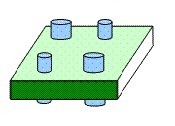 Представим себе, что обычный  ребенок вот такой «кругленький цилиндрик» ходит в обычную школу с обычными педагогами – у нас круглые цилиндрики для круглых отверстий.Слайд №2«Особый ребенок» «колышек квадратный» получает специальное воспитание и образование,  тогда все подогнано под этот квадратик, созданы квадратные отверстия, для «квадратных колышков» - специальные школы, специальные педагоги. 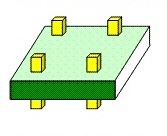 Слайд №3Когда мы говорим об инклюзивном воспитании и образовании, мы подразумеваем, что все дети разные, они могут быть любыми, они могут иметь разный рост, разный цвет кожи, разный цвет волос, разные способности, но все дети могут развиваться и учиться ВМЕСТЕ. При этом система адаптируется к потребностям ребенка.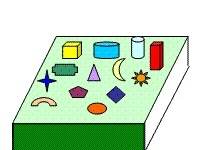 Следует отметить, что инклюзивное воспитание и образование – процесс сложный, многогранный и он возможен только, когда в нем взаимодействуют все участники образовательного процесса:  это педагоги, психолог, специальные педагоги, администрация школы и, конечно же, родители. Но центральной фигурой всегда остается ребенок. Когда  «особый ребенок» попадает в обычный класс, то должны быть созданы определенные условия. Давайте поговорим об этих условиях. Одно из первых условий – это специально подготовленные для работы с этими детьми педагоги. Педагоги, в чьих классах находятся «особые дети», должны постоянно обучаться, повышать свою педагогическую квалификацию. Процесс обучения педагогов должен быть непрерывным и качественным. Профессиональный рост педагога – несомненный плюс в инклюзивном воспитании и образовании. Давайте обратимся к нашим таблицам принятия решения и впишем эти условия в графу «плюсов» или «минусов», или «интересно», на усмотрение каждого. У меня тоже есть такая таблица, и я впишу профессиональный рост педагога в графу «плюсы» (педагог работает с демонстрационной доской).Следующие условие пребывания «особого ребенка» в обычной школе – это особый медицинский контроль, как за таким ребенком, так и за всеми детьми школ. Медицинская поддержка должна быть оказана всем ученикам без исключения. Что тоже является плюсом инклюзивного воспитания и образования. Я вписываю данное условие в графу «плюсы» (работа педагога с демонстрационной доской). Если и вы считаете усиленный медицинский контроль плюсом, то вписывайте его в графу «плюсы», если нет, то в графу «минусы».Помимо особого медицинского контроля инклюзивное воспитание и образование предполагает и поддержку психолога. Психологическая поддержка, как и медицинская, должна быть направлена не только на «особого ребенка», но и на детей всего класса. В психологической поддержке нуждаются так же педагоги. Особую психологическую поддержку  мы можем отнести к  графе «плюсы» нашей таблицы принятия решения. Психолог должен помочь «особому» ребенку успешно включиться в детский коллектив. Когда такой ребенок попадает в обычную школу, то важным условием является то, как относятся к нему, принимают его играть или нет, уделяют ли ему внимание, любят ли его. И действительно проблема межличностных отношений в детском коллективе одна из очевидных. Слово представляется психологу.5. Выступление педагога-психолога.                                                                           Педагог-психолог: Прежде всего, хотелось бы определиться с понятием «дети с ограниченными возможностями здоровья». Кто же такие – эти дети с ограниченными возможностями здоровья? К группе детей с ограниченными возможностями здоровья относятся дети, состояние здоровья которых препятствует освоению ими всех или некоторых разделов образовательной программы школы вне специальных условий воспитания и обучения. Группа школьников с ограниченными возможностями здоровья не однородна, в нее входят дети с разными нарушениями развития, выраженность которых может быть различна.                                                                                                             В настоящее время выделяются следующие категории детей с нарушениями развития:                                                                                                         - дети с нарушениями слуха (неслышащие и слабослышащие);                         - дети с нарушениями зрения (незрячие и слабовидящие);                                   - дети с тяжелыми нарушениями речи;                                                                                   - дети с нарушениями опорно-двигательного аппарата                                                          - дети с задержкой психического развития;                                                                        - дети с нарушениями эмоционально-волевой сферы (дети с ранним детским аутизмом);                                                                                                                    - дети с комплексными нарушениями развития, у которых сочетаются два и более нарушения (например, слабослышащие с детским церебральным параличом, слабовидящие  с задержкой психического развития и др.).                                                                                                                       Проблема воспитания и обучения «особых детей» в общеобразовательном пространстве требует  деликатного и гибкого подхода, так как известно, что не все «особые дети» могут  успешно включиться в среду здоровых сверстников. Индивидуальный образовательный маршрут предполагает постепенное включение таких детей в коллектив сверстников.                                                                                                                         Теперь давайте вернемся к тем сложностям инклюзивного воспитания и образования, которые были вами озвучены. Многие из вас боятся, что обычные дети не примут «особых детей». На этот счет мне хочется сказать, что сами дети часто не выделяют «особого ребенка» как особого. Они просто не знают или не замечают особенность такого ребенка. А если и замечают, то это совсем не значит, что обычные дети не захотят с ним учиться, играть, дружить. Ведь согласитесь, что и между обычными детьми могут возникнуть конфликты, однако мы этих конфликтов не боимся. Ведь именно конфликты учат ребенка взаимодействию с другими.                                        История из жизни: в классе появился «особый ребенок» и все-все вокруг: педагог, какие-то тети - постоянно кружатся около этого ребенка. И у некоторых «обычных детей» это вызвало негативные эмоции - ревность, обиды. Чем же закончилась наша история? Негативные эмоции, ревность по отношению к «особому ребенку» сменились на качества, которые раньше в учениках не замечали. Они стали более внимательными, терпимыми. Изменился и сам процесс воспитания в классе, стал, более индивидуальным для всех детей. Постепенно «включились» и родители, и это стало общим делом.                                                   Несомненными плюсами инклюзивного воспитания и образования является то, что «обычные дети» учатся быть терпимыми друг к другу, доброжелательными. Инклюзивное образование помогает развивать у «обычных детей» терпимость к физическим и психическим недостаткам сверстников, чувство взаимопомощи и стремление к сотрудничеству. Формируется  ответственность, уважение к правам других, усиливается умение помогать товарищу, который попал в трудную ситуацию. Инклюзивное образование дает возможность детям почувствовать себя на месте другого - содействует развитию толерантности.                                                                                                       	6. Краткий обмен присутствующих мнениями. Педагог: большое спасибо вам за ваше выступление, надеюсь, что для многих сомнений стало меньше. Давайте обратимся к нашим таблицам принятия решения, что мы можем вписать в графу « плюсы»? Прежде всего, это - развитие толерантности у наших детей. Это очень важное качество.                                                                                                                                Принцип инклюзивного образования заключается в следующем: администрация и педагоги принимают всех детей, не зависимо от их социального положения, физического, эмоционального и интеллектуального развития и создаёт им условия на основе психолого-педагогических приемов, ориентированных на потребности этих детей.Одним из важных условий организации процесса воспитания и обучения «особых детей» в условиях общеобразовательной школы является оснащение его специальным оборудованием:для «особых детей», имеющих нарушения опорно-двигательной системы, необходимы специальные кресла с подлокотниками, специальные столы, корректоры осанки (реклинаторы);следует предусмотреть наличие пандуса;для «особых детей», имеющих нарушения зрения, необходимы специальные оптические средства (очки, лупы, линзы и др.);тактильные панели (наборы материалов разной текстуры), которые можно осязать и совершать ими различные манипуляции. В основе гигиенических мероприятий по охране зрения детей лежит рациональное освещение помещения и рабочего места;для «особых детей», имеющих нарушения слуха, необходимы слуховые аппараты и другие технические устройства.Помимо оснащения специальным оборудованием в классе, где есть «особый ребенок», дополнительно оснащается различным демонстрационным, дидактическим материалом для всех детей.Инклюзивное обучение признано всем мировым сообществом как наиболее гуманное и наиболее эффективное. Направление на развитие инклюзивного образования так же становиться одним из главных в казахстанской образовательной политике.                                                                             Педагог: Какие плюсы, уважаемые родители, мы можем выделить для себя? Это оснащение специальным оборудованием и дополнительное оснащение дидактическим и игровым материалом.	7. Заключение.	Педагог: Наше родительское собрание подходит к концу. Давайте возьмем наши таблицы принятия решений и оценим каждую графу, по пятибалльной шкале. Напротив каждого «плюса» или «минуса», или «интересного», ставим оценку от единицы до пяти. Считаем сумму «плюсов», «минусов», сумму «интересного». Теперь, когда вы видите результаты своих подсчетов,  можете принять решение: «за» или «против» инклюзивного образования.	Когда вы узнали больше об инклюзивном воспитании и образовании, сомнений у вас, я надеюсь, стало меньше. Сегодня мы с вами находимся только в начале пути становления инклюзивного воспитания и образования, качество которого зависит от нас. Каждый из нас должен сделать шаг навстречу, протянуть руку помощи, поменять свое отношение к «особым детям». Огромное вам спасибо за активную работу! Формирование положительного отношения «обычных детей» к «особым детям»Готовить к встрече с «особыми детьми» надо не только родителей, но «обычных детей». От того, насколько дети будут подготовлены к принятию, и от их желания дружить и учиться вместе, будет зависеть успех совместного обучения. Для решения данной задачи возможно использование разных и методов воспитательной работы: классные часы, воспитательные мероприятия, беседа, ролевые игры, рассказ, где дети не просто слушают, но, самое главное, имеют возможность участвовать, анализировать ситуации, сделать вывод.Для подготовки «обычных детей» к встрече с «особыми детьми» не обязательно лишь только на воспитательных мероприятиях, возможно использование историй об «особых детях», рассказы, притчи, сказки и на уроках. Мы этим хотим подчеркнуть, что без системы и комплексности не будет эффективного результата.Например, в начальных классах можно использовать сказку «Гадкий утенок» и дать возможность детям проанализировать ситуацию с точки зрения того, что как окружающие люди относятся к отличиям других и как это влияет на «особого», выразить свое отношение к данной ситуации.Гадкий утенокХорошо было за городом! Стояло лето. На полях уже золотилась рожь, овес зеленел, сено было сметано в стога; по зеленому лугу расхаживал длинноногий аист и болтал по-египетски – этому языку он выучился у своей матери. За полями и лугами темнел большой лес, а в лесу прятались глубокие синие озера. Да, хорошо было за городом! Солнце освещало старую усадьбу, окруженную глубокими канавами с водой. Вся земля – от стен дома до самой воды – заросла лопухом, да таким высоким, что маленькие дети могли стоять под самыми крупными его листьями во весь рост.В чаще лопуха было так же глухо и дико, как в густом лесу, и вот там-то сидела на яйцах утка. Сидела она уже давно, и ей это занятие порядком надоело. К тому же ее редко навещали, – другим уткам больше нравилось плавать по канавкам, чем сидеть в лопухе да крякать вместе с нею.Наконец яичные скорлупки затрещали.Утята зашевелились, застучали клювами и высунули головки.– Пип, пип! – сказали они.– Кряк, кряк! – ответила утка. – Поторапливайтесь!Утята выкарабкались кое-как из скорлупы и стали озираться кругом, разглядывая зеленые листья лопуха. Мать не мешала им – зеленый цвет полезен для глаз.– Ах, как велик мир! – сказали утята. Еще бы! Теперь им было куда просторнее, чем в скорлупе.– Уж не думаете ли вы, что тут и весь мир? – сказала мать. – Какое там! Он тянется далеко-далеко, туда, за сад, за поле... Но, по правде говоря, там я отроду не бывала!.. Ну что, все уже выбрались? – И она поднялась на ноги. – Ах нет, еще не все... Самое большое яйцо целехонько! Да когда же этому будет конец! Я скоро совсем потеряю терпение.И она уселась опять.– Ну, как дела? – спросила старая утка, просунув голову в чащу лопуха.– Да вот, с одним яйцом никак не могу справиться, – сказала молодая утка. – Сижу, сижу, а оно всё не лопается. Зато посмотри на тех малюток, что уже вылупились. Просто прелесть! Все, как один, – в отца! А он-то, негодный, даже не навестил меня ни разу!– Постой, покажи-ка мне сперва то яйцо, которое не лопается, – сказала старая утка. – Уж не индюшечье ли оно, чего доброго? Ну да, конечно!.. Вот точно так же и меня однажды провели. А сколько хлопот было у меня потом с этими индюшатами! Ты не поверишь: они до того боятся воды, что их и не загонишь в канаву. Уж я и шипела, и крякала, и просто толкала их в воду, – не идут, да и только. Дай-ка я еще раз взгляну. Ну, так и есть! Индюшечье! Брось-ка его да ступай учи своих деток плавать!– Нет, я, пожалуй, посижу, – сказала молодая утка. – Уж столько терпела, что можно еще немного потерпеть.– Ну и сиди! – сказала старая утка и ушла. И вот наконец большое яйцо треснуло.– Пип! Пип! – пропищал птенец и вывалился из скорлупы.Но какой же он был большой и гадкий! Утка оглядела его со всех сторон и всплеснула крыльями.– Ужасный урод! – сказала она. – И совсем не похож на других! Уж не индюшонок ли это в самом деле? Ну, да в воде-то он у меня побывает, хоть бы мне пришлось столкнуть его туда силой!На другой день погода стояла чудесная, зеленый лопух был залит солнцем. Утка со всей своей семьей отправилась к канаве. Бултых! – и она очутилась в воде.– Кряк-кряк! За мной! Живо! – позвала она, и утята один за другим тоже бултыхнулись в воду.Сначала вода покрыла их с головой, но они сейчас же вынырнули и отлично поплыли вперед. Лапки у них так и заработали, так и заработали. Даже гадкий серый утёнок не отставал от других.– Какой же это индюшонок? – сказала утка. – Вон как славно гребет лапками! И как прямо держится! Нет, это мой собственный сын. Да он вовсе не так дурен, если хорошенько присмотреться к нему. Ну, живо, живо за мной! Я сейчас введу вас в общество – мы отправимся на птичий двор. Только держитесь ко мне поближе, чтобы кто-нибудь не наступил на вас, да берегитесь кошек!Скоро утка со всем своим выводком добралась до птичьего двора. Бог ты мой! Что тут был за шум! Два утиных семейства дрались из-за головки угря. И в конце концов эта головка досталась кошке.– Вот так всегда и бывает в жизни! – сказала утка и облизнула язычком клюв – она и сама была не прочь отведать угриной головки. – Ну, ну, шевелите лапками! – скомандовала она, поворачиваясь к утятам. – Крякните и поклонитесь вон той старой утке! Она здесь знатнее всех. Она испанской породы и потому такая жирная. Видите, у нее на лапке красный лоскуток! До чего красиво! Это высшее отличие, какого только может удостоиться утка. Это значит, что ее не хотят потерять, – по этому лоскутку ее сразу узнают и люди и животные. Ну, живо! Да не держите лапки вместе! Благовоспитанный утенок должен выворачивать лапки наружу. Вот так! Смотрите. Теперь наклоните головки и скажите: “Кряк!”Утята так и сделали.Но другие утки оглядели их и громко заговорили:– Ну вот, еще целая орава! Точно без них нас мало было! А один-то какой гадкий! Этого уж мы никак не потерпим!И сейчас же одна утка подлетела и клюнула его в шею.– Оставьте его! – сказала утка-мать. – Ведь он вам ничего не сделал!– Положим, что так. Но какой-то он большой и несуразный! – прошипела злая утка. – Не мешает его немного проучить.А знатная утка с красным лоскутком на лапке сказала:– Славные у тебя детки! Все очень, очень милы, кроме одного, пожалуй... Бедняга не удался! Хорошо бы его переделать.– Это никак невозможно, ваша милость! – ответила утка-мать. – Он некрасив – это правда, но у него доброе сердце. А плавает он не хуже, смею даже сказать – лучше других. Я думаю, со временем он выровняется и станет поменьше. Он слишком долго пролежал в яйце и потому немного перерос. – И она разгладила клювом перышки на его спине. – Кроме того, он селезень, а селезню красота не так уж нужна. Я думаю, он вырастет сильным и пробьет себе дорогу в жизнь.– Остальные утята очень, очень милы! – сказала знатная утка. – Ну, будьте как дома, а если найдете угриную головку, можете принести ее мне.И вот утята стали вести себя как дома. Только бедному утенку, который вылупился позже других и был такой гадкий, никто не давал проходу. Его клевали, толкали и дразнили не только утки, но даже куры.– Слишком велик! – говорили они.	А индийский петух, который родился со шпорами на ногах и потому воображал себя чуть не императором, надулся и, словно корабль на всех парусах, подлетел прямо к утенку, поглядел на него и сердито залопотал; гребешок у него так и налился кровью. Бедный утенок просто не знал, что ему делать, куда деваться. И надо же было ему уродиться таким гадким, что весь птичий двор смеется над ним!Так прошел первый день, а потом стало еще хуже. Все гнали бедного утенка, даже братья и сестры сердито говорили ему: “Хоть бы кошка утащила тебя, несносный урод!” А мать прибавляла: “Глаза б мои на тебя не глядели!” Утки щипали его, куры клевали, а девушка, которая давала птицам корм, отталкивала его ногою.Наконец утенок не выдержал. Он перебежал через двор и, распустив свои неуклюжие крылышки, кое-как перевалился через забор прямо в колючие кусты. Маленькие птички, сидевшие на ветках, разом вспорхнули и разлетелись в разные стороны. "Это оттого, что я такой гадкий", – подумал утенок и, зажмурив глаза, бросился бежать, сам не зная куда. Он бежал до тех пор.пока не очутился в болоте, где жили дикие утки.Тут он провел всю ночь. Бедный утенок устал, и ему было очень грустно.Утром дикие утки проснулись в своих гнездах и увидали нового товарища.– Это что за птица? – спросили они. Утенок вертелся и кланялся во все стороны, как умел.– Ну и гадкий же ты! – сказали дикие утки. – Впрочем, нам до этого нет никакого дела, только бы ты не лез к нам в родню.Бедняжка! Где уж ему было и думать об этом! Лишь бы ему позволили жить в камышах да пить болотную воду, – о большем он и не мечтал. Так просидел он в болоте два дня. На третий день туда прилетели два диких гусака. Они совсем недавно научились летать и поэтому очень важничали.– Слушай, дружище! – сказали они. – Ты такой чудной, что на тебя смотреть весело. Хочешь дружить с нами? Мы птицы вольные – куда хотим, туда и летим. Здесь поблизости есть еще болото, там живут премиленькие дикие гусыни-барышни. Они умеют говорить: "Рап! Рап!" Ты так забавен, что, чего доброго, будешь иметь у них большой успех.Пиф! Паф! – раздалось вдруг над болотом, и оба гусака упали в камыши мертвыми, а вода покраснела от крови.Пиф! Паф! – раздалось опять, и целая стая диких гусей поднялась над болотом. Выстрел гремел за выстрелом. Охотники окружили болото со всех сторон; некоторые из них забрались на деревья и вели стрельбу сверху. Голубой дым облаками окутывал вершины деревьев и стлался над водой. По болоту рыскали охотничьи собаки. Только и слышно было: шлёп-шлёп! И камыш раскачивался из стороны в сторону. Бедный утенок от страха был ни жив ни мертв. Он хотел было спрятать голову под крылышко, как вдруг прямо перед ним выросла охотничья собака с высунутым языком и сверкающими злыми глазами. Она посмотрела на утенка, оскалила острые зубы и – шлёп-шлёп! – побежала дальше. «Кажется, пронесло, – подумал утенок и перевел дух. – Видно, я такой гадкий, что даже собаке противно съесть меня!И он притаился в камышах. А над головою его то и дело свистела дробь, раздавались выстрелы. Пальба стихла только к вечеру, но утенок долго еще боялся пошевельнуться. Прошло несколько часов. Наконец он осмелился встать, осторожно огляделся вокруг и пустился бежать дальше по полям и лугам. Дул такой сильный встречный ветер, что утенок еле-еле передвигал лапками. К ночи он добрался до маленькой убогой избушки. Избушка до того обветшала, что готова была упасть, да не знала, на какой бок, потому и держалась. Ветер так и подхватывал утенка, – приходилось прижиматься к самой земле, чтобы не унесло. К счастью, он заметил, что дверь избушки соскочила с одной петли и так перекосилась, что сквозь щель можно легко пробраться внутрь. И утенок пробрался.В избушке жила старуха со своей курицей и котом. Кота она звала Сыночком; он умел выгибать спину, мурлыкать и даже сыпать искрами, но для этого надо было погладить его против шерсти. У курицы были маленькие коротенькие ножки, и потому ее так и прозвали Коротконожкой. Она прилежно несла яйца, и старушка любила ее, как дочку.Утром утенка заметили. Кот начал мурлыкать, а курица кудахтать.– Что там такое? – спросила старушка. Она поглядела кругом и увидела в углу утенка, но сослепу приняла его за жирную утку, которая отбилась от дому.– Вот так находка! – сказала старушка. – Теперь у меня будут утиные яйца, если только это не селезень. И она решила оставить бездомную птицу у себя. Но прошло недели три, а яиц всё не было. Настоящим хозяином в доме был кот, а хозяйкой – курица. Оба они всегда говорили: “Мы и весь свет!” Они считали самих себя половиной всего света, и притом лучшей половиной.  Утенку, правда, казалось, что на сей счет можно быть другого мнения. Но курица этого не допускала.– Умеешь ты нести яйца? – спросила она утенка.– Нет!– Так и держи язык на привязи! А кот спросил:– Умеешь ты выгибать спину, сыпать искрами и мурлыкать?– Нет!– Так и не суйся со своим мнением, когда говорят умные люди!И утенок сидел в углу, нахохлившись.Как-то раз дверь широко отворилась, и в комнату ворвались струя свежего воздуха и яркий солнечный луч. Утенка так сильно потянуло на волю, так захотелось ему поплавать, что он не мог удержаться и сказал об этом курице.– Ну, что еще выдумал? – напустилась на него курица. – Бездельничаешь, вот тебе в голову и лезет всякая чепуха! Неси-ка яйца или мурлычь, дурь-то и пройдет!– Ах, плавать так приятно! – сказал утенок. – Такое удовольствие нырнуть вниз головой в самую глубь!– Вот так удовольствие! – сказала курица. – Ты совсем с ума сошел! Спроси у кота – он рассудительней всех, кого я знаю, – нравится ли ему плавать и нырять? О себе самой я уж не говорю. Спроси, наконец, у нашей госпожи старушки, умнее ее, уж наверное, никого нет на свете! Она тебе скажет, любит ли она нырять вниз головой в самую глубь!– Вы меня не понимаете! – сказал утенок.– Если уж мы не понимаем, так кто тебя и поймет! Ты, видно, хочешь быть умнее кота и нашей госпожи, не говоря уже обо мне! Не дури и будь благодарен за все, что для тебя сделали! Тебя приютили, пригрели, ты попал в такое общество, в котором можешь кое-чему научиться. Но ты пустая голова, и разговаривать с тобой не стоит. Уж поверь мне! Я желаю тебе добра, потому и браню тебя. Так всегда поступают истинные друзья. Старайся же нести яйца или научись мурлыкать да сыпать искрами!– Я думаю, мне лучше уйти отсюда куда глаза глядят! – сказал утенок.– Ну и ступай себе! – ответила курица.И утенок ушел. Он жил на озере, плавал и нырял вниз головой, но все вокруг по-прежнему смеялись над ним и называли его гадким и безобразным.А между тем настала осень. Листья на деревьях пожелтели и побурели. Они так и сыпались с ветвей, а ветер подхватывал их и кружил по воздуху. Стало очень холодно. Тяжелые тучи сеяли на землю то град, то снег. Даже ворон, сидя на изгороди, каркал от холода во все горло. Брр! Замерзнешь при одной мысли о такой стуже!Плохо приходилось бедному утенку.Раз под вечер, когда солнышко еще сияло на небе, из-за леса поднялась целая стая чудесных, больших птиц. Таких красивых птиц утенок никогда еще не видел – все белые как снег, с длинными гибкими шеями...Это были лебеди. Их крик был похож на звуки трубы. Они распростерли свои широкие, могучие крылья и полетели с холодных лугов в теплые края, за синие моря... Вот уж они поднялись высоко-высоко, а бедный утенок всё смотрел им вслед, и какая-то непонятная тревога охватила его. Он завертелся в воде, как волчок, вытянул шею и тоже закричал, да так громко и странно, что сам испугался. Он не мог оторвать глаз от этих прекрасных птиц, а когда они совсем скрылись из виду, он нырнул на самое дно, потом выплыл опять и все-таки долго еще не мог опомниться. Утенок не знал, как зовут этих птиц, не знал, куда они летят, но полюбил их, как не любил до сих пор никого на свете. Красоте их он не завидовал. Ему и в голову не приходило, что он может быть таким же красивым, как они.Он был рад-радехонек, если бы хоть утки не отталкивали его от себя. Бедный гадкий утенок!Зима настала холодная-прехолодная. Утенок должен был плавать по озеру без отдыха, чтобы не дать воде замерзнуть совсем, но с каждой ночью полынья, в которой он плавал, становилась все меньше и меньше. Мороз был такой, что даже лед потрескивал. Утенок без устали работал лапками. Под конец он совсем выбился из сил, растянулся и примерз ко льду.Рано утром мимо проходил крестьянин. Он увидел примерзшего ко льду утенка, разбил лед своим деревянным башмаком и отнес полумертвую птицу домой к жене. Утенка отогрели. Дети задумали поиграть с ним, но утенку показалось, что они хотят обидеть его. Он шарахнулся от страха в угол и попал прямо в подойник с молоком. Молоко потекло по полу. Хозяйка вскрикнула и всплеснула руками, а утенок заметался по комнате, влетел в кадку с маслом, а оттуда в бочонок с мукой. Легко представить, на что он стал похож!Хозяйка бранила утенка и гонялась за ним с угольными щипцами, дети бегали, сшибая друг друга с ног, хохотали и визжали. Хорошо, что дверь была открыта, – утенок выбежал, растопырив крылья, кинулся в кусты, прямо на свежевыпавший снег, и долго-долго лежал там почти без чувств.Было бы слишком печально рассказывать про все беды и несчастья гадкого утенка в эту суровую зиму.Наконец солнышко опять пригрело землю своими теплыми лучами. Зазвенели жаворонки в полях. Вернулась весна!Утенок выбрался из камышей, где он прятался всю зиму, взмахнул крыльями и полетел. Крылья его теперь были куда крепче прежнего, они зашумели и подняли его над землей. Не успел он опомниться, как долетел уже до большого сада. Яблони стояли все вцвету, душистая сирень склоняла свои длинные зеленые ветви над извилистым каналом. Ах, как тут было хорошо, как пахло весною!И вдруг из чащи тростника выплыли три чудных белых лебедя. Они плыли так легко и плавно, точно скользили по воде. Утенок узнал этих прекрасных птиц, и его охватила какая-то непонятная грусть.«Полечу к ним, к этим величавым птицам. Они, наверно, заклюют меня насмерть за то, что я, такой гадкий, осмелился приблизиться к ним. Но все равно! Лучше погибнуть от их ударов, чем сносить щипки уток и кур, пинки птичницы да терпеть холод и голод зимою!»И он опустился на воду и поплыл навстречу прекрасным лебедям, а лебеди, завидев его, замахали крыльями и поплыли прямо к нему.– Убейте меня! – сказал гадкий утенок и низко опустил голову.И вдруг в чистой, как зеркало, воде он увидел свое собственное отражение. Он был уже не гадким темно-серым утенком, а красивым белым лебедем!Теперь утенок был даже рад, что перенес столько горя и бед. Он много вытерпел и поэтому мог лучше оценить свое счастье. А большие лебеди плавали вокруг и гладили его своими клювами.В это время в сад прибежали дети. Они стали бросать лебедям кусочки хлеба и зерно, а самый младший из них закричал:– Новый прилетел! Новый прилетел! И все остальные подхватили:– Да, новый, новый!Дети хлопали в ладоши и плясали от радости. Потом они побежали за отцом с матерью и опять стали бросать в воду кусочки хлеба и пирожного.И дети и взрослые говорили:– Новый лебедь лучше всех! Он такой красивый и молодой!И старые лебеди склонили перед ним головы. А он совсем смутился и спрятал голову под крыло, сам не зная зачем. Он вспоминал то время, когда все смеялись над ним и гнали его. Но всё это было позади. Теперь люди говорят, что он самый прекрасный среди прекрасных лебедей. Сирень склоняет к нему в воду душистые ветки, а солнышко ласкает своими теплыми лучами... И вот крылья его зашумели, стройная шея выпрямилась, а из груди вырвался ликующий крик:– Нет, о таком счастье я и не мечтал, когда был еще гадким утенком! [23]Важно, у «обычных детей» выработать культуру общения с «особыми детьми», снизить страх неправильного обращения с ними. Для этого необходимо ознакомить их с общими правилами этикета. Данные правила составлены людьми с ограниченными возможностями, на основе правил,  первоначально составленных К.Мейер (Национальный центр доступности США) [24].10 общих правил этикета1. Когда вы разговариваете с «особыми детьми», обращайтесь непосредственно к нему, а не к сопровождающему или сурдопереводчику, которые присутствуют при разговоре.2. Когда Вас знакомят с «особым ребенком/человеком», вполне естественно пожать ему руку – даже те, кому трудно двигать рукой, или кто пользуется протезом, вполне могут пожать руку – правую или левую, что вполне допустимо. 	3. Когда Вы встречаетесь с «особым ребенком», который плохо или совсем не видит, обязательно называйте себя и тех людей, которые пришли с Вами. Если у Вас общая беседа в группе, не забывайте пояснить, к кому в данный момент Вы обращаетесь и назвать себя. 	4. Если Вы предлагаете помощь, ждите, пока ее примут, а затем спрашивайте, что и как делать. Если Вы не поняли, не стесняйтесь – переспросите. 	5. Обращайтесь с «особыми детьми» по имени, а с подростками и старше, как со взрослыми. 	6. Опираться или повиснуть на чьей-то инвалидной коляске – то же самое, что опираться или повиснуть на ее обладателе. Инвалидная коляска – это часть неприкасаемого пространства человека, который ее использует. (Как для педагогов, так и для учащихся)7. Разговаривая с «особым ребенком», испытывающим трудности в общении, слушайте его внимательно. Будьте терпеливы, ждите, пока он сам закончит фразу. Не поправляйте и не договаривайте за него. Не стесняйтесь переспрашивать, если вы не поняли собеседника.8. Когда Вы говорите с «особым ребенком», пользующимся инвалидной коляской или костылями, расположитесь так, чтобы ваши и его глаза были на одном уровне. Вам будет легче разговаривать, а вашему собеседнику не понадобится запрокидывать голову. 	9. Чтобы привлечь внимание «особого ребенка», который плохо слышит, помашите ему рукой или похлопайте по плечу. Смотрите ему прямо в глаза и говорите четко, хотя имейте в виду, что не все дети, которые плохо слышат, могут читать по губам. Разговаривая с теми, кто может читать по губам, расположитесь так, чтобы на вас падал свет, и Вас было хорошо видно, постарайтесь, чтобы Вам ничего не мешало и ничто не заслоняло Вас. 	10. Не смущайтесь, если случайно сказали: «Увидимся» или: «Вы слышали об этом…?» «особому ребенку», который на самом деле не может видеть или слышать.Общей идеологией инклюзивного образования является толерантность и уважение к различиям, поэтому одним из главных направлений развития инклюзивного образования является формирование толерантного отношения «обычных детей» к «особым детям». Это отношение необходимо развивать в детях с самого детства, в семье, в детском саду, а потом в школе. В качестве образца предлагаем план-конспект классного часа на тему «Навыки общения», предлагаемой учителем начальных классов Горбачевой Н. Г. [25; 95].План-конспект классного часаТема: «Навыки общения»  Цель: знакомство учащихся с понятием «толерантность» и актуальностью его формирования, как нравственного качества личности.  Задачи:  - помочь учащимся понять, почему так важно уважать окружающих;  - развивать речь, обогащать словарный запас учащихся, развивать  умения  формулировать и высказывать своё мнение, владеть собой, уважать чужое мнение;  - воспитывать уважение и доброе отношение к другим людям.  Оборудование: шаблоны с изображением человека, карточки для каждой  группы детей с названием качеств личности, карточки разного цвета, магнитная доска, солнышко, таблицы.   Ход занятия:Если я чем-то на тебя не похож,                                                              я этим вовсе не оскорбляю тебя,                                                              а, напротив, одаряю…                                                                            (Антуан де Сент-Экзюпери)  Педагог: ребята, прочитайте высказывание Антуана де Сент-Экзюпери. Как вы думаете, о чем сегодня пойдет речь?  Проводится   упражнение   «Нарисуй   себя».   Все  дети получают   шаблон человека. На основе этого шаблона они рисуют себя, добавляя свои индивидуальные особенности (учащиеся вывешивают своих человечков на доску).   - Что общего у всех человечков?   - Чем они отличаются?   Педагог: Все мы разные: блондины и брюнеты, люди разных рас и национальностей. Почему мы иногда посмеиваемся друг над другом? Мы не обязаны любить всех. Однако все люди имеют право достойно жить на планете и не страдать от презрения и оскорблений. Каждый из нас неповторим и значим. Уважать других со всеми их физическими и религиозными различиями, быть внимательными к другим, отмечать, в первую очередь, то, что нас объединяет – вот самое главное, чему мы должны с вами научиться.  Упражнение «Комплименты». Каждому из нас приятно, когда его хвалят, говорят о нем хорошие, добрые слова, особенно когда заслуженно. Любой человек хочет, чтобы его любили и уважали, ценили и понимали, и очень часто нам просто необходимо слышать от окружающих людей добрые слова и пожелания. Ведь от этого улучшается настроение и мы готовы делиться радостью и помогать другим.Сейчас каждый из вас, кто сядет на волшебный стул, узнает о себе много хорошего, все остальные ребята расскажут про положительные качества этого человека (После того, как все дети побывали на «волшебном стуле», обсуждается с классом то, что дети почувствовали во время упражнения).  - Вам понравилось это упражнение?  - Почему?  - Что нового вы узнали друг о друге?  - Были комплименты одинаковыми или разными?  - Почему разные?  Действительно, ребята, каждый человек неповторим, это его индивидуальность, личность, обладающая своими собственными особенностями. И мы должны уважать индивидуальность каждого человека.   Упражнение  «Белая  ворона». Сообщается каждому ребенку «на ушко» название одного животного (кошка, собака, корова, лягушка) (Важно поделить детей на 4 одинаковые группы). Одному сообщается слово ворона. Задание детям: Не говоря того слова, что вам сказали, а произнося лишь звуки, которые издают эти животные, найдите «своих» (После того, как все дети разбились на группы, проводится обсуждение).  - Как вы узнали, где ваша группа?  - Легко ли было найти «своих»?  Обращаются к вороне:  - Почему никто не обращал на тебя внимания?  - Как ты себя чувствовал?  - Ребята, почему вы не обращали на него внимания?  - Хотели ли вы быть на месте вороны?  - Вам знакомо выражение «белая ворона»? Что оно обозначает?  - Вам бы хотелось быть «белой вороной»? Почему?  - Вы хотели бы, чтобы вас понимали, уважали и любили?   Педагог: Ребята, давайте вспомним сказку «Гадкий утёнок».   - Почему гадкому утёнку было плохо на птичьем дворе?  - По какой причине это происходило?  - Вам эта причина кажется справедливой?  - За что его прогнали со двора? Да, он не такой как все. А какой он был насамом деле?  Он был хороший! Непохожий - не  значит  плохой. В этом была главная ошибка обитателей птичьего двора. Они считали, что непохожий на них – значит гадкий. Гадкого утёнка презирали, преследовали, ненавидели только за то, что он – просто другой.   - Ответьте, хорошо, когда вас не прогоняют, понимают?  - Вы согласны, что злость, ненависть, презрение, пренебрежение разрушают человека? Но мы сегодня с вами попробуем не разрушить, а построить. Построить отношения с теми, кто не похож на нас.   Педагог: Чем люди могут быть не похожими друг на друга? Они могут быть разные по полу, по возрасту, по социальному положению. Один – богатый, другой – бедный. Люди могут быть разной национальности, вероисповедания.  А  ещё люди могут иметь и физические недостатки. В нашей школе много детей, которые слышат или видят хуже, чем остальные. Многим трудно ходить, а некоторые вовсе не имеют такой возможности. Как вы думаете, тяжело ли им быть непохожими на всех? Как нам надо относиться к таким людям?  Педагог: Предлагаю вам самим определить, как строить отношения с людьми, которые на нас не похожи.  Перед  вами  таблица.  В  первом  столбике  выписаны группы людей, которые так или иначе могут быть не похожи на нас. Давайте прочитаем его. А правый столбик называется – «Мы не имеем права их осуждать, потому что …», но столбик этот пустой. На отдельных листочках лежат возможные варианты ответов. Попробуйте выбрать правильный ответ для каждой группы и прочитать его вслух.  Педагог: Сегодня мне очень хочется познакомить вас с одним интересным словом - толерантность. Дать определение толерантности  довольно-таки трудно из-за того, что в разных языках оно трактуется по-разному. И сейчас мы в этом убедимся. У вас на столах карточки белого цвета, на которых даны определения толерантности разных народов мира.  Прочитаем и ответим на вопрос: «Что общего в определениях»? (С карточек белого цвета дети зачитывают):  - Толерантность – способность признавать отличные от своих собственных идеи и мнения (испанский). - Толерантность – готовность быть терпимым, снисходительным (английский).  - Толерантность – позволять, принимать, быть по отношению к другим великодушным (китайский).  - Толерантность – прощение, снисходительность, мягкость, милосердие, сострадание, терпение (арабский).  Педагог: Что же общего в этих определениях? Сейчас мы все вместе определим, какими качествами характера обладает толерантная личность. У каждого из вас на столах лежат карточки розового цвета, на которых записаны качества характера человека. Выберите те, которые характеризуют толерантную личность. А что, по вашему мнению, не относится, зачеркните.   Качества:  - терпимость;  - бессердечность;  - конфликт;  - сострадание;  - прощение;  - вспыльчивость;  - желание что-либо делать вместе;  - милосердие;  - злорадство;  - ложь;  - сотрудничество;  - уважение прав других;  - раздражение;  - принятие другого таким, какой он есть;  - зависть.  Педагог: Итак, толерантная личность обладает следующими качествами…  «Толерантность» я изобразила в виде солнышка. Почему? (Вывешивается на доску солнышко). Солнце обогревает весь мир, так и толерантная личность, совершая добрые поступки, становится лучше, чище, светлее. От неё исходит добро, тепло. Вокруг неё всегда есть друзья, царит счастье. Толерантная личность понимает окружающих, всегда приходит им на помощь. Быть толерантным, значит: - Уважать другого.  - Любить ближнего своего.  - Не злиться.  - Быть добрым, терпимым.  - Сострадать.  - А что обозначает приставка со- в слове сострадать?   - Какие слова с приставкой со- вы знаете еще?   Педагог:  Наш  класс – это маленькая семья. И хотелось бы, чтобы в нашей семье всегда царили со-чувствие, со-действие, со-участие, со-трудничество, со-переживание, со-товарищество, со-дружество.  Педагог: Мы поговорили на интересующую нас тему, и я ещё раз хочу спросить у вас: «Как общаться с теми людьми, кто не похож на нас?!»  - Узнали ли вы для себя что-то новое?  - Чему научила вас эта беседа?  - Пригодятся ли эти знания в жизни?  На занятии мы убедились в том, что все мы разные, но у нас есть и то, что нас  сближает. И, прежде чем отвернуться от человека, непохожего на вас, подумайте, а вдруг вместо гадкого утенка в нем прячется прекрасный лебедь.  Также, можно предложить к использованию комплекс воспитательных работ, разработанных и получивших положительные результаты коллектива авторов, под руководством О.Пестряковой, направленных на знакомство с особенностями жизни «особых людей»; толерантное отношение к «особым людям»; подходы к пониманию инвалидности. Занятия со  школьниками  по  пониманию  ограниченности возмоности  построены  так,  чтобы  дать  детям новую информацию об «особых детях» и предоставить учащимся возможность самостоятельно сделать выводы, способствующие развитию толерантного отношения к «особым детям». Такие занятия можно назвать «Уроками доброты» [26]. Основная цель «Уроков доброты» – улучшить отношение «обычных детей» к «особым детям», показать, что ограниченные возможности не являются основанием для отторжения человека, что он такой же человек, как  и  все остальные, и должен иметь равные права и  возможности. Задачи «Уроков доброты»: – рассказать об особенностях «особых детей» и о том, какие приспособления и условия позволяют им вести самостоятельную жизнь; – рассказать о жизни «особых детей», об их правах и возможностях, о том,  как  и  где  они  могут  учиться,  где  и  кем  могут  работать,  какими  видами  спорта  и творчества могут заниматься; – рассказать о совместном обучении в обычной школе «особых детей» и «обычных детей». Занятия по пониманию «особенности детей» заметно отличаются  от  обычных школьных уроков. На «Уроках доброты» используются интерактивные методы обучения: ролевые игры, опросы, обсуждения, просмотры фильмов, конкурсы. Активное включение в  игры   и обсуждения дает ребятам возможность прочувствовать на себе разные ситуации, в которых  может оказаться человек с особыми потребностями,  и  самостоятельно сделать  выводы, а также поделиться с другими своими мыслями. В ходе занятий используется наглядный   материал: документальные и игровые фильмы, азбука Брайля, фотографии и т.д., который позволяет детям лучше запомнить и усвоить новые понятия или приспособления. «Уроки доброты» проводятся для школьников всех возрастов – от 7 до 17 лет. И хотя  тематика занятий одинакова, но в зависимости от возраста детей по-разному подается  этот материал и по-разному строится работа с  ними. В  целом, на  этих занятиях говорится о существующих физических, социальных и  психологические барьерах, которые мешают «особым детям» быть полностью включенными в наше общество.Занятие на тему: «Инвалидность – одна из человеческих особенностей»Задачи занятия: Определение уровня осведомленности участников о людях с инвалидностью. Знакомство с понятием «инвалидность», видами инвалидности. Знакомство с трудностями и способами их преодоления, архитектурной доступностью. План занятия: 1. Приветствие  2. Дискуссия «Карта ума» 3. Мини-лекция об инвалидности 4. Технические приспособления и средства, которые ликвидируют препятствия  5. Игра «Имитация» 6. Домашнее задание Ход занятия 1. Приветствие Педагог приветствует учеников и объявляет тему занятия.  2. Дискуссия  «Карта ума»Цель: определить уровень понимания вопросов инвалидности у учеников.  Ребята, отвечая на вопросы о людях с инвалидностью, возможно, в первый раз в жизни, задумываются о барьерах, с которыми им приходится сталкиваться, о своем отношении к «особым детям», о разных приспособлениях,  которые необходимы этим детям. Педагог (или ведущий) проводит блиц-опрос всех учеников.     Примеры вопросов: 1. У кого есть знакомые люди с инвалидностью (родственники, соседи, друзья)? 2. Встречали ли вы людей с инвалидностью? Если “да”, то где? 3. Как вы думаете, сколько людей с инвалидностью в городе? 4. Какие бывают виды инвалидности? 5. Почему становятся инвалидами? 6. В каком возрасте становятся инвалидами? 7. Каких людей с инвалидностью больше - пожилых или молодых? 8. Как вы думаете, как люди без инвалидности относятся к людям с инвалидностью? 9.  Как вы сами к ним относитесь? 10. С какими трудностями сталкиваются люди с инвалидностью? 11. Кем и где работают люди с инвалидностью? 12. Что люди с инвалидностью делают в свободное время? 13. Что вы знаете о возможностях людей с инвалидностью?  3. Мини-лекция об инвалидностиВ мини-лекции ученикам объясняется современный (социальный) подход к пониманию инвалидности, сформулированный в Преамбуле Конвенции о правах инвалидов: «инвалидность  является  результатом  взаимодействия,  которое происходит между имеющими нарушения здоровья людьми и отношенческими и средовыми барьерами, которое мешает их полному и эффективному участию в жизни общества наравне с другими». 4. Технические приспособления и средства, которые ликвидируют      препятствияПедагог в лекции может обратить внимание школьников на то, что большинство этих приспособлений придумано для удобства всех. Педагог: «Давайте рассмотрим, какие бывают дополнительные приспособления, для того чтобы люди с инвалидностью могли читать книги,  общаться с окружающими, быть самостоятельными в быту». Пример вопроса педагога ко всей группе: «Какие вы знаете приспособления для людей, использующих инвалидные коляски?»5. Игра «Имитация»Цель упражнения: дать возможность детям прочувствовать на себе трудности, с которыми сталкиваются люди с ограниченными возможностями, и понять, что он при этом ощущает.  Рекомендуется провести 2-3 раза. Если проводить имитацию 1 раз, то надо подробно ее обсудить, сделать выводы. Следите за безопасностью в классе. Ученику-добровольцу завязывают глаза и дают задание, которое он должен выполнить. Например, найти предмет, игрушку, которую спрятал педагог, или написать на доске имя, нарисовать рисунок.  Пример игры. Педагог: «Сейчас мы поиграем с вами в игру, которая называется «имитация». Кто из вас хотел бы попробовать поучаствовать в этой игре?» Выбираются добровольцы. 1 вариант «Невидящий»  Из добровольцев выбирается участник и помощник. Участнику объясняется задание: «Сейчас мы завяжем тебе глаза, и ты с завязанными глазами выполнишь следующее задание – от двери класса подойти к доске, найти мел, написать свое имя и вернуться на свое место». Инструкции к помощнику: «Твоя задача – оберегать твоего товарища  от  падений и от столкновений  с  окружающими предметами».  Вопрос: «Все ли понятно?» Затем участнику завязываются глаза, и он выполняет задание. Помощник помогает участнику по его просьбе и опекает его. По окончанию процесса, участник находится в состоянии стресса  (иногда  аффекта), необходимо его «вернуть» в аудиторию, задавая вопросы: Все нормально? Вопросы после игры: К участнику: Что ты чувствовал? Что ты делал? Трудно ли было? Если трудно, то когда? К помощнику: Хотелось ли тебе помочь? Если хотелось, то когда? Ко всей группе: Что Вы видели? Где ему было трудно? Когда ему было трудно? С какими еще трудностями, по вашему мнению, встречаются плохо видящие или совсем не видящие люди? Дополнительный вопрос по этике: Как помогали человеку с завязанными глазами? А каким способом еще можно помочь незрячему человеку сориентироваться в пространстве?  Варианты ответов: проговаривать обстановку вслух, взять за руку. Также со школьниками младших классов   важно, чтобы вокруг было тихо – другие ребята не кричали, поскольку дополнительный шум только мешает сориентироваться в пространстве. 2 вариант «Человек без ноги».  Помощник не требуется. Ведущий выбирает одного добровольца и объясняет ему задание: «Сейчас ты подожмешь одну ногу и пропрыгаешь от дальней стены класса до доски, возьмешь мел, решишь пример и возвратишься к своему месту». Вопрос: «Все ли понятно?». Участник выполняет задание Вопросы: К участнику: Что ты делал? Что ты чувствовал? Трудно ли было? Если трудно, то когда? Ко всей группе: Когда ему было трудно? Где ему было трудно? С какими еще трудностями, по вашему мнению, встречаются люди с таким физическим ограничением? 3 вариант «Человек без руки».  Помощник не требуется. Ведущий выбирает добровольца в пиджаке с пуговицами и дает задание – снять пиджак и, держа правую руку в кармане брюк, постараться его надеть и застегнуть пуговицы или молнию. Участник  надевает  пиджак  или  куртку  с  правой  рукой  в  кармане  и  пытается  застегнуться. При выполнении задания участником можно открыть счет вместе со  всем классом: «Раз, два, три и т.д.» Другой вариант: участнику предлагается написать левой рукой фразу «Я люблю свой  город!» Вопросы: К участнику: Что ты чувствовал? Что ты делал? Трудно ли было? Если трудно, то когда? Ко всей группе: Когда ему было трудно? Где ему было трудно?   С какими еще трудностями, по вашему мнению, встречаются люди с таким  физическим ограничением? Дополнения    1. Можно в эту «Имитацию» включить соревновательный момент – выбрать двух добровольцев.   2. Если возникают значительные трудности при самостоятельном выполнении задания,  в  частности  при  застегивании  пуговиц,  то  можно  предложить участнику выбрать самому себе помощника.  Обсуждение без «Имитации»: Ведущий: А с какими трудностями приходится сталкиваться человеку на коляске? (после ответов дополнить самим). Игра «Имитация» несет в себе наглядный пример, который становится поводом для  обсуждения всем классом положения людей с ограниченной возможностью, их трудностей, и того, их можно преодолеть.  В этом упражнении можно имитировать разные формы инвалидности.  6. Домашнее задание (1- 2 минуты) Дети  должны  рассказать  своим  родителям,  родным  и  друзьям  об  этой  встрече,  о том, что обсуждалось в ходе занятия, и спросить у них, что они знают о людях с с ограниченными возможностями, и как они к ним относятся. Уважаемые коллеги, перед Вами стоит не простая задача – подготовка всех участников учебного процесса к принятию «особого ребенка», но мы верим, что в каждом педагоге живет любовь к своей профессии, любовь к окружающим людям и ко всем детям и вера, что лишь совместное воспитание позволит укрепить взаимоотношения людей друг с другом. Надеемся, что материалы, предложенные в данной главе, окажут Вам помощь в вашей работе, а в следующей главе «Особый ребенок в школе» мы поговорим о том, как строить процесс обучения, какие особенности необходимо учитывать, когда в классе сидят разные дети.«ОСОБЫЙ РЕБЕНОК» В ШКОЛЕ!Итак, к приходу «особого ребенка» подготовлен класс, готовы принять «обычные дети» и их родители, но на этом работа не завершена, а наоборот, только начинается сам процесс обучения. Очень часто случается так, что присутствие в классе «особых детей» затрудняет работу педагога в классе. Но это случается тогда, когда нет четко построенной структуры ежедневной работы, позволяющей педагогическому процессу проходить ясно, определённо и эффективно. В этом разделе мы хотим рассказать о том, каким образом возможно построение режима дня, как решить вопрос «Где и как сидеть «особым детям», предлагаем пути написания адаптивной программы, а также ведение дальнейшей работы по сплочению всех детей. Построение режима и требования к построению урокаПрежде чем начать разговор о правилах организации и распорядке в классе, хотелось бы предложить методическую разминку или игру «В школе животных» [27].   Игра «В школе животных»Была однажды создана школа для животных. Преподаватели были уверены, что у них очень понятный учебный план, но почему-то учеников преследовали неудачи. Утка была звездой урока по плаванию, но полностью проваливалась на лазании  по деревьям. Обезьяна была великолепна в лазании по деревьям, но получала тройки по плаванию. Цыплята  были  превосходны в поиске зерен, но так срывали уроки по лазанью по деревьям, что их ежедневно отправляли в кабинет к директору. Кролики делали сенсационные успехи в беге, но им пришлось нанимать индивидуального преподавателя по плаванию. Печальнее всего обстояли дела у черепах, которые, после многих  диагностических  тестов,  были  объявлены  “неспособными  развиваться”. И их послали в специальный класс, в отдаленную нору суслика.  И возникает вопрос: «Кто здесь неудачник: педагог или ученики?», «Как учить разных учеников?», «Как поддерживать разнообразных?»О том, как поддерживать разных детей, когда учатся в одном классе пойдет разговор.Для того, чтобы «особые дети» не попадали в ситуации, не понятные для них – необходимо четко определить распорядок дня: начало занятий, их продолжительность и т.д. Рекомендуется следующая система правил для «особых детей»:1. Обязателен строгий распорядок дня и четкий режим;2. Изучение расписания занятий;3. Для наглядности расписания использование картинок, рисунков, знаков;4. Прослеживание последовательности событий в течение дня;5. Своевременное сообщение об изменении распорядка дня детям и родителям;6. Изготовление вместе с ребенком наглядного алгоритма действий.7. Продолжительность урока – не более 45 минут, не менее 2 физкультурных пауз;8. Во время экзаменов и контрольных работ - увеличение времени на выполнение заданий, в случае необходимости - отдельные аудитории.Работа «особых детей» с нарушениями и отставанием в развитии должна быть структурной и в то же время гибкой. Для этого необходимо устраивать регулярные перерывы. Регулярные перерывы могут быть полезны для «особых детей» с проблемами в обучении, восприятии и поведении, а также страдающих хроническими болями. Это поможет им сохранять сосредоточенность и упорство, таким образом, у них будет больше возможностей получать образование в равном со всеми объеме.«Особым детям» с трудностями передвижения и координации может быть полезна регулярная смена положения.Если говорить о построении этапов урока, то необходимо придерживаться некоторых рекомендуемых правил:Начало урока с «особыми детьми», имеющими нарушение интеллекта, всегда должно быть построено на повторении предыдущего материала.  Основной ход урока должен быть максимально индивидуализирован:  Первый вариант работы – «обычные» дети выполняют задания по карточкам, отрабатывая новую тему. В это время педагог в «доступном» варианте объясняет новую тему «особым детям».  При этом используются: наглядность (каждое действие или слово должно быть подкреплено картинкой, схемой, карточкой,  практическим действием); постепенный переход от одного действия или понятия к другому; постоянное речевое сопровождение со стороны педагога, но не насыщенное, а краткое и четкое, т.е. речевая информация усваивается в малом объеме.   	Далее идет закрепление материала. Один или два ребенка выполняют задание перед всем классом. Педагог активно помогает. Потом «особенные» дети выполняют индивидуальные задания, связанные с новой темой, а в это время педагог проверяет задания, выполняемые «обычными» детьми.  	Второй вариант – педагог может приступать к объяснению новой темы для всех учащихся. При этом для общего объяснения нужно выбирать только простые темы, как по своему объему, так и по содержанию материала. Также не забывать про использование алгоритма и наглядности. Далее можно предложить сильным ученикам выполнить индивидуальные задания самостоятельно, а в это время еще раз объяснить более слабым ученикам содержание новой темы, и только потом предложить им самостоятельные задания и переключиться на проверку заданий, выполняемых сильными учениками [28].    	Каждое задание, которое предлагается «особым» детям, тоже должно отвечать определенному алгоритму действий.         Устные задания выполняются по следующему алгоритму:          - педагог проговаривает само задание (т.е., что мы будем делать) – дети или один ребенок проговаривают задание после педагога; можно использовать карточки с опорными словами или с опорными предложениями;         - педагог проговаривает, как будем выполнять задание: что сначала, что потом, что в результате – дети или ребенок проговаривают за учителем. Здесь нужно использовать карточки с алгоритмом действий,  иллюстрации, отражающие алгоритм выполнения заданий, схем, таблиц;         - пошаговое выполнение самого задания: снова возвращаемся к тому, с чего начинали выполнение задания – дети выполняют, проверяют вместе с  учителем;         - итоговая проверка выполнения задания, учет ошибок (проговаривает  педагог, потом дети).  Письменные задания:       - педагог проговаривает само задание (т.е., что мы будем делать) – дети  или один ребенок проговаривают задание после педагога; можно использовать карточки с опорными словами или с опорными предложениями;         - детям раздаются карточки с заданием для самостоятельного выполнения  (алгоритм действий прописывается в самой карточке или на доске; на стендах в классе имеются таблицы, схемы с алгоритмом выполнения таких заданий);  - проверка задания: педагог может индивидуально проверять  задание, подходя к каждому ребенку; педагог просит каждого ребенка устно проговорить, что получилось в задании или один ребенок отвечает, все дети смотрят, правильно ли они в своих карточках выполнили это задание; при этом  проговариваются все ошибки и способы их устранения.  	Урок в инклюзивном классе должен предполагать большое количество использования наглядности для упрощения восприятия материала. Причина в том, что «особые дети» при восприятии материала опираются на сохранное у них наглядно-образное  мышление.  Не  могут  в  полном объеме использовать словесно-логическое мышление, поскольку оно у  них нарушено или имеет замедленный характер.   Что должен учитывать и знать педагог при использовании средств наглядности:          - учитывать роль наглядности в решении учебных задач;          - учитывать, будут ли понятны данные пособия учащимся;          - учитывать функции наглядных пособий в данном учебном процессе: наглядные пособия могут использоваться для создания у учащихся конкретных представлений об изучаемом предмете, явлении или  событии;   наглядные пособия могут использоваться для каких-либо с ними действий; наглядные пособия могут использоваться как наглядная опора абстрактных понятий;         - знать возрастные и индивидуальные особенности учащихся: наглядный  материал  должен  быть  ярким  и  интересным,  но  не  должно  быть избытка наглядности, потому что низкий объем восприятия и  внимания у «особых детей» не позволит изучить каждое пособие досконально;         - учитывать уровень знаний учащихся о познаваемом объекте: использовать только те пособия, которые будут детям понятны и только в том объеме, в котором изучена тема;         -  наглядный  материал  должен  способствовать  познанию,  а  не  простому  пассивному разглядыванию картин или предметов[15; 22].  Одно из основных требований к уроку – это учет слабого внимания «особых детей», их истощаемости и пресыщения однообразной деятельностью. Поэтому на уроке педагог должен менять разные виды деятельности:         а) начинать урок лучше с заданий, которые тренируют память, внимание;         б) сложные интеллектуальные задания использовать только в середине  урока;         в) чередовать задания, связанные с обучением,  и задания,  имеющие только коррекционную направленность (зрительная гимнастика, использование заданий на развитие мелкой моторики, развитие восприятия и мышления);  г) использовать сюрпризные, игровые моменты, моменты  соревнования, интриги, ролевые игры, мини-постановки  (т.е. всю ту деятельность, которая затрагивает эмоции детей и связывает знания с жизнью).   В зависимости от сложности изучаемой темы, объяснение    домашнего задания имеет индивидуальный или фронтальный характер. Его проверка проводится поочередно или совместно в зависимости от сложности задания для самостоятельной домашней работы, а выполнение оценивается с учетом индивидуальных возможностей каждого ученика [29; 85].  	Контрольные работы по предметам «русский  язык/казахский язык»,  «математика», а также творческие работы (сочинение, изложение) для «особых детей» с интеллектуальными нарушениями выносятся на индивидуальные занятия.  	Литовский профессор, имеющий большой опыт работы в создании инклюзивной школы и организации учебного процесса Алвира Галкиене предлагает  придерживаться следующей структуры урока [30]:	В организации урока профессор А. Галкиене отмечает о необходимости организации совместной работы детей разных программ. Считает, что это приведет к сплочению ученического коллектива, а также лучшему усвоению материала детьми всех уровней: ученики общеобразовательного уровня, объясняя тему ученикам адаптированной программы, закрепляют свои знания, развивают речь, память, умение находить методы, для лучшего разъяснения темы. 	2.2 Распределение в пространстве классной комнаты «обычных» и «особых» детейЕсть некоторые правила, которые было бы полезно придерживаться при решении вопросов рассаживания учащихся в инклюзивном классе.  Правила:«Особым детям» следует представлять наиболее удобные для них места рассадки;Желательно сажать «особых детей» рядом со старательными и хорошо успевающими учениками или рядом с теми, кто является носителем положительной ролевой модели;Избегать посадки рядом с отвлекающими внимание предметами;Необходима безопасная, свободная от препятствий среда и адекватное пространство для передвижения;Доску не стоит загромождать посторонними предметами;Зона, где сидит «особый ребенок», должна быть тихая и спокойная;Организовать учебные места так, чтобы для учащихся было возможно работать и взаимодействовать на уроке в гибких группах.«Особых детей» с нарушением поведения лучше всего сажать в той части  класса, где мало предметов, отвлекающих внимание. Не способствует  концентрации внимания места у окна, в той части классной комнаты, в которой собраны стимулирующие и развивающие материалы и пособия, такие как аквариумы, плакаты, клетки с животными; а также около двери, или около стеллажа, где расположены материалы, которые часто используются во время урока. Для «особых детей» с нарушением зрения очень важны вопросы  освещённости и обзора в классной комнате. И хотя у каждого такого  ребёнка могут быть специфические требования, общим будет являться то, что эти дети должны сидеть в самой светлой части класса, и в которой они лучше всего могут видеть наглядные пособия и учебные материалы. «Особые дети» с нарушениями слуха должны сидеть там, где им лучше всего слышно, и где они могут лучшим образом читать с губ педагога и видеть ответы других учеников класса.  Есть несколько вариантов рассаживания учащихся в условиях инклюзивного образования.1. Группировка учебных мест в зависимости от уровня способностей учащихсяНекоторые педагоги выбирают такой способ расположения учебных мест в классе, при котором дети собираются в группы в зависимости от проявленных способностей, знаний или навыков в тех или иных областях. Этот способ организации учебного пространства известен как «группировка учебных мест в зависимости от уровня способностей учащихся». Ученики при таком способе расположения парт не всегда все одновременно обращены в сторону педагога, а он имеет больше возможностей объяснять материал или проводить иную работу, передвигаясь по всему классу. И это является значительным преимуществом данного способа организации пространства класса. Когда педагог имеет возможность свободно двигаться по классу, ученики лучше вовлечены в обучение, а результаты обучения более эффективны. Дети при таком способе расположения учебных мест могут видеть друг друга и лучше взаимодействуют во время обучения.Таким образом, можно отметить некоторые преимущества, которые появляются при такой организации учебного пространства, хотя это более преимущества для педагога, нежели для ребёнка. Во-первых, когда дети сгруппированы по своим способностям, педагог оказывается в ситуации необходимости обучать небольшие группы учеников, сформированные в зависимости от уровня способностей или потребностей учащихся. Во-вторых, дети могут учиться друг у друга, и это происходит легче, нежели когда парты располагаются в один ряд. Педагоги также могут гораздо легче оказывать индивидуальную помощь ученикам при таком расположении парт, нежели когда парты расположены обычным способом в несколько рядов друг за другом.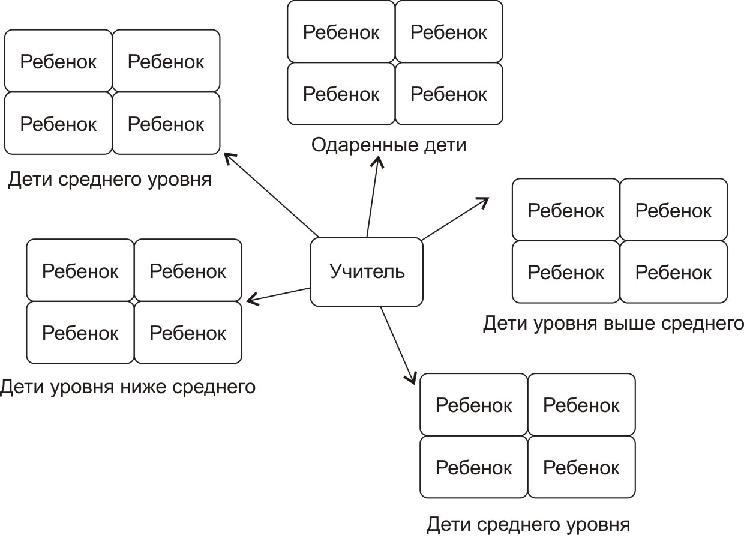 2. Организация учебного пространства через формирование смешанных групп учащихсяЭтот подход означает, что ученики, имеющие разные способности, для работы на уроке объединяются в одну смешанную группу. В последнее время этот способ организации учебного пространства начинает рассматриваться как превосходный способ группирования детей в целях эффективного обучения, особенно если удаётся избежать тех трудностей, которые могут встретиться при работе в смешанных группах.В таких неоднородных по составу группах, дети с разным происхождением, интересами и способностями могут активно взаимодействовать на уроке и учиться друг у друга. И поскольку, при таком расположении дети могут активно взаимодействовать, можно использовать различные, центрированные на ребенке методы и подходы к обучению, такие как обучение сверстниками друг друга, совместная работа в группе. Конечно, если есть необходимость, дети могут выполнять также индивидуальные задания. Преимущество этого способа организации учебного пространства для педагога состоит в том, что меняется его роль, и он в большей мере начинает содействовать процессу обучения, нежели при использовании методов, центрированных на учителе. Также, педагог может осуществлять учебный процесс в любой части класса и с лёгкостью подходить к детям, если нужно оказать кому-то их них индивидуальную помощь.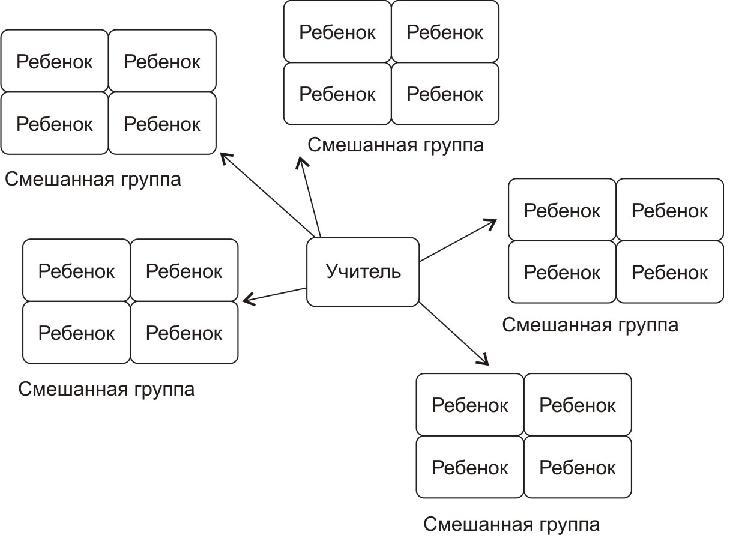 3. Организация учебного пространства для индивидуального обученияНекоторые педагоги так организуют пространство в своём классе, что расположение учебных мест по тому или иному принципу группирования отсутствует вообще. Вместо этого создаются небольшие учебные пространства, которые ребёнок выбирает по своим предпочтениям и в соответствии с тем заданием, которое было дано на уроке. Чаще всего, такая организация пространства бывает в классах, где учатся младшие дети, но и в основной школе некоторые зоны, (например, библиотека) могут быть устроены по этому принципу.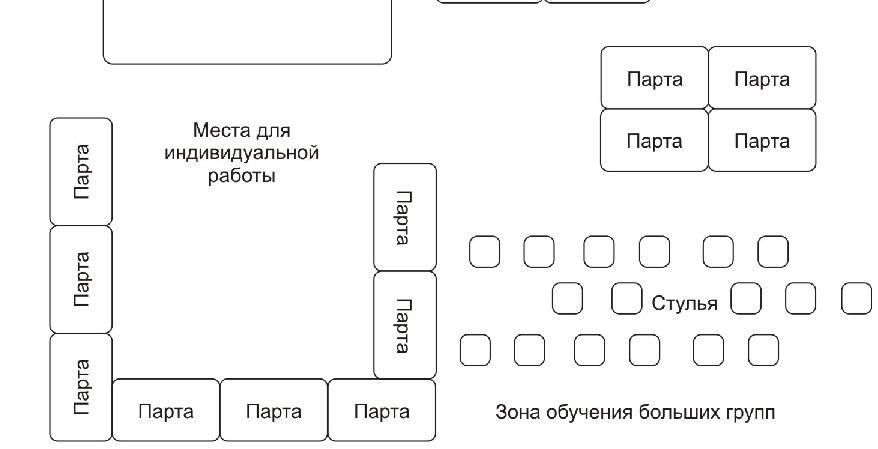 Преимущества такого метода состоит в том, что ребёнок может выбрать ту зону класса, которая наиболее ему подходит. Пространство, организованное таким образом, подходит как для работы в малых группах, так и для индивидуальной работы. Зона класса, включающая удобный диван или другую мягкую мебель, может быть очень полезна для проведения неформального чтения, бесед, дискуссий. Педагог может легко перемещаться по классу и удовлетворять индивидуальные потребности детей, возникающие в различных частях классного пространства [32; 74].Препятствия в использовании подобного способа организации пространства могут быть чисто практическими. Для детей преимуществом этого подхода является то, что у них формируется очень высокий уровень мотивации к учебной деятельности и высокий уровень самодисциплины, если они могут всё время осуществлять внутренний выбор того места, где они хотят работать в данный момент. Для некоторых детей недостаточная структурированность пространства класса может представлять определённую сложность. Также, ученики в таком пространстве должны уметь следовать своему собственному курсу обучения и уметь справляться со своей работой в большей мере самостоятельно.	И еще несколько вариантов рассаживания учеников в инклюзивном классе, предлагаемой профессором А.Галкиене [31]. Данные методы рассаживания составлены с учетом того, что в классе, кроме педагога присутствует «ассистент» педагога.	Первый вариант «Стратегия ЭХО» (рис.1). Данная стратегия характеризуется тем, что «особых детей» сажают в один ряд и с ними работает ассистент педагога, который дублирует сказанное учителем в том темпе, в котором работают «особые дети». 	Второй вариант рассаживания детей называется «Станции» (рис.2). При таком рассаживании класс поделен «станции» по уровням детей. С «особыми детьми» работает ассистент педагога, а под руководством педагога 2 станции.	Третий вариант – «Параллельное обучение» (рис.3) - когда педагог и ассистент работают параллельно. Помощник слушает о том, что говорит педагог и разъясняет это «особым детям». 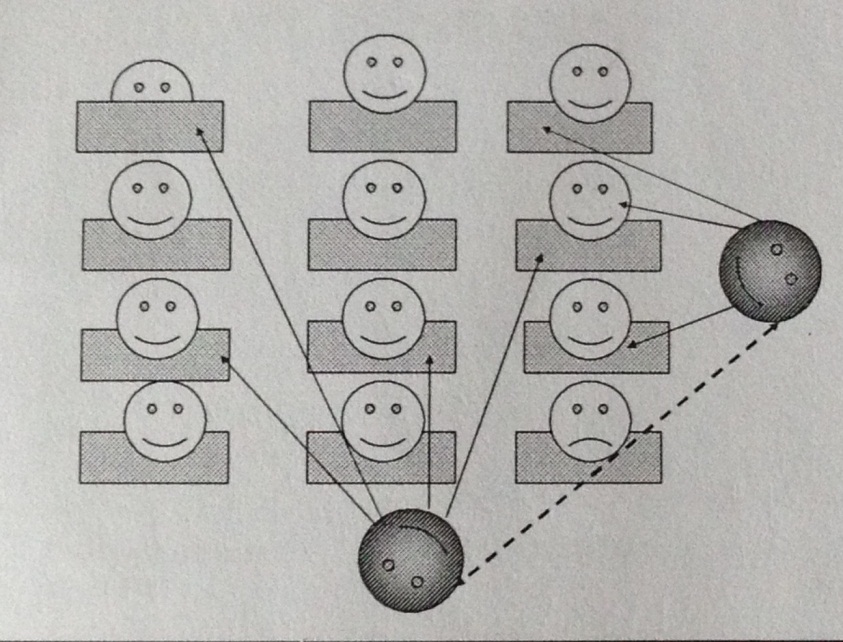 Рисунок 1. Стратегия Эхо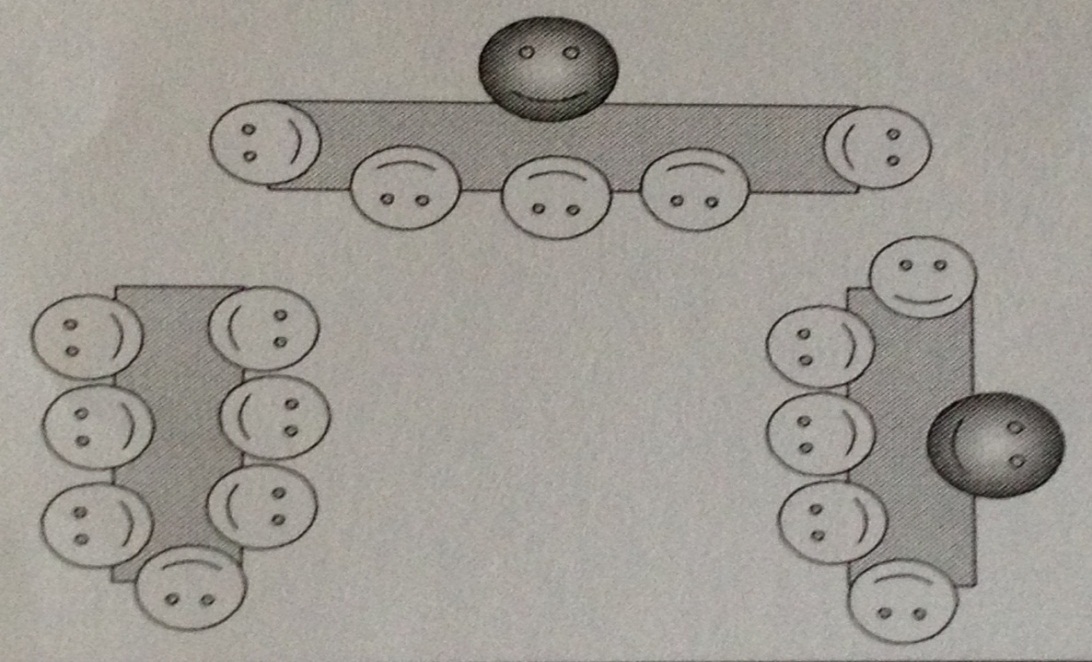 Рисунок 2. Станции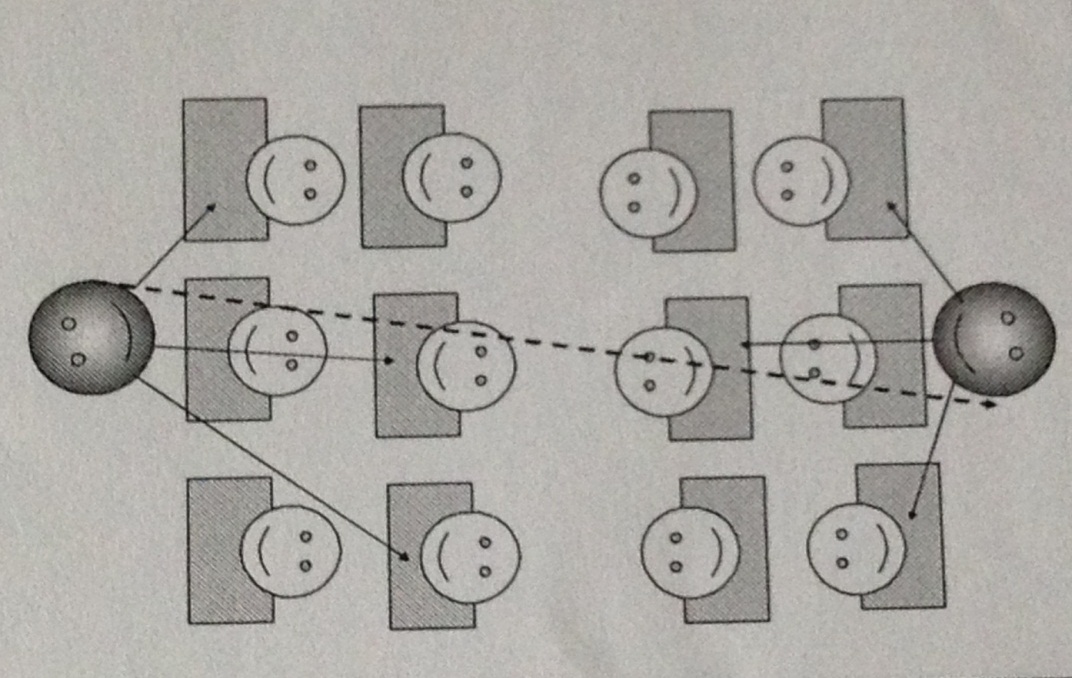 Рисунок 3. Параллельное обучениеЧетвертый вариант – «Команда» (рис.4) Согласно данного варианта, педагог и ассистент работают вместе перед классом, при этом объясняет всему классу, а ассистент разъясняет, дополняет и дополнительно объясняет «особым детям».  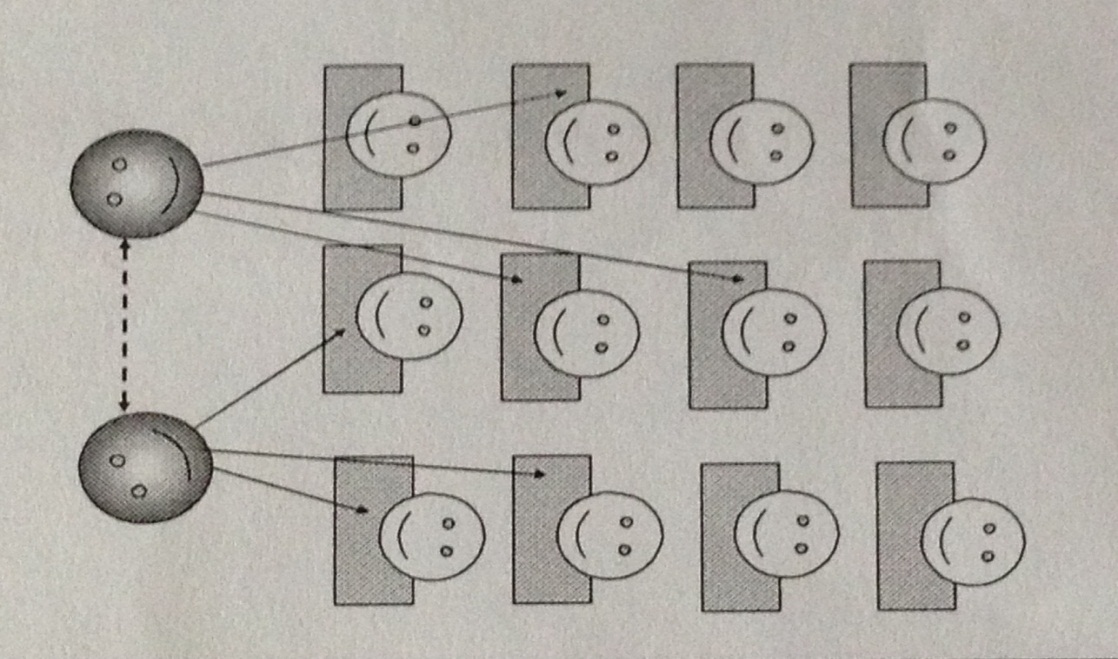 Рисунок 4. Команда	Возможно, после просмотра последних вариантов, возникает мысль, что «особые дети» отделены от класса, с ними работает лишь ассистент педагога – это не так. Данные способы рассаживания не отделяют класс и не ущемляют их права – это лишь способ для лучшего усвоения учебного материала.Адаптация образовательных программ для «особых» детей»Инклюзивное обучение основывается на специальных дидактических принципах, которые необходимо соблюдать при планировании и организации уроков [15; 17].        1. Принцип педагогического оптимизма. Принцип педагогического оптимизма опирается на идею Л.С. Выготского о «зоне ближайшего развития» ребенка, свидетельствующую о ведущей роли обучения в его развитии и позволяющую прогнозировать начало, ход и результаты индивидуальной коррекционно-развивающей программы. Принцип  педагогического оптимизма не принимает теорию «потолка», согласно которой  развитие человека застывает как бы на достигнутом уровне, выше которого он  не в состоянии подняться.         2. Принцип коррекционно-компенсирующей направленности образования. Этот принцип предполагает опору на здоровые силы «особого ребенка», построение образовательного процесса с использованием сохранных анализаторов, функций и систем организма в соответствии со спецификой природы недостатка развития.         4. Принцип социально-адаптирующей направленности образования позволяет преодолеть или значительно уменьшить «социальное выпадение», сформировать различные структуры социальной компетентности и психологическую подготовленность к жизни в окружающей человека социокультурной среде.         5. Принцип  деятельностного  подхода  в  обучении  и  воспитании. Данный принцип позволяет распространение коллективной предметно-практической деятельности под руководством педагога (работа «парами», «подгруппами»), которая создает естественные условия для мотивированного речевого общения, постоянно воспроизводя потребность в таком общении.         7. Принцип дифференцированного и индивидуального подхода. Дифференцированный подход к «особым детям» в условиях коллективного учебного процесса обусловлен наличием вариативных типологических особенностей. Индивидуальный подход является конкретизацией дифференцированного подхода. Он направлен на создание благоприятных условий обучения, учитывающих как индивидуальные особенности каждого ребенка, так и его специфические особенности, свойственные «особым детям».         Для педагога главная трудность на уроке состоит в том, чтобы соотнести индивидуальные возможности «особых детей» с необходимостью выполнения образовательного стандарта. Планирование урока в инклюзивном классе должно включать в себя как общеобразовательные задачи (удовлетворение образовательных потребностей в рамках государственного стандарта), так и коррекционно-развивающие задачи.  В мире не существует ни одной страны, в которой один стандартный учебный план подошел бы для всех учащихся. В большинстве случаев хороший учебный план для всего класса поможет снизить необходимость адаптации, но не исключит ее совсем, поскольку в отдельных случаях адаптация учебного плана является единственным способом для детей особенностями развития преуспеть в достижении их целей обучения.С этой целью Деппелер опубликовал список вопросов, которые могут помочь педагогам выявить необходимость адаптации стандартного учебного плана. Может ли «особый ребенок» принимать участие в учебном процессе наравне со всеми остальными? Если нет, то...а) Может ли этот ученик принимать участие в учебном процессе наравне со всеми, если изменены условия его окружения?б) Может ли этот ученик принимать участие в учебном процессе наравне со всеми, если изменены методики преподавания?в) Может ли этот ученик принимать участие в учебном процессе наравне со всеми, но с изменёнными по отношению к нему требованиями по усвоению учебного материала? [32]Отвечая на данный вопрос, задаешься следующим вопросом: «А что необходимо сделать, чтобы «особый ребенок» мог полноценно участвовать в учебном процессе?» Для того, что исчерпать данный вопрос, необходимо пересмотреть учебный план. Педагоги иногда делают ошибки, автоматически внося поправки в учебные планы для «особых детей», хотя это и не всегда необходимо. Они могли бы упростить себе жизнь, а «особые дети» почувствовать более полное включение в повседневную деятельность класса, если поправки и изменения не вносились бы в тех случаях, когда без них можно обойтись. Если же участие «особого ребенка» в учебном процессе без поправок и изменений не представляется возможным, то желательно, чтобы они были минимальны. Например, изменения и модификация учебных пособий имеет гораздо большее преимущество для успешности включения, нежели «прямая» помощь ассистента педагога в учебном процессе.Но есть случаи, когда без адаптации или индивидуализации программы невозможно решить вопрос включения «особых детей»  в учебно-воспитательный процесс. Рассмотрим некоторые особенности составления таких программ.Адаптированная - как несоответствующая стандартам государственного образования общеобразовательная программа, приспособленная к личным особенностям и реальному уровню обучения лица со специальным потребностями. Подаваемое в законе понятие специальной программы очень близко понятию адаптированной программы. Разница лишь в том, что она применяется не к отдельному учащемуся, а к способностям и потребностям группы учащихся, имеющих одно и то же нарушение. С этой точки зрения она является более общей, чем адаптированная программа, однако существенной разницы между ними нет.При создании модели модифицированной и адаптированной программ принято во внимание то, что подготовка такой прикладной программы является тяжёлой и ответственной работой для педагога. Особенно много усилий она требует от педагога, не имеющего знаний по специальной подготовке, поэтому целью являлось создание форм модифицированной и адаптированной программы, которые: помогли бы успешно распознать потребности учащегося и подобрать соответствующие этим потребностям методические способы; поощряли бы педагога искать связь между выдвигаемыми перед всем классом и индивидуально перед учащимся воспитательными целями, по возможности стремиться к большему согласованию индивидуализируемого содержания предмета и содержания программы для всего класса, при максимальном удовлетворении специальных потребностей учащихся; являлось бы информативными для педагога, родителей, руководителей школы или для любого лица, интересующегося образованием ребёнка;были бы быстро, легко и просто выполнимы.Руководствуясь данными принципами, были созданы и используются до сих пор адаптированные и модифицированные формы программ.Принципы разработки адаптированной и модифицированной программы весьма сходны, поэтому достаточно будет упомянуть существенные их различия и более исчерпывающие обсудить стратегические моменты разработки адаптированной программы.Принципы разработки адаптированной программыПринципы разработки модифицированной программы. При разработке модифицированной программы заполняется очень похожая на адаптационную программу форма. Титульный лист аналогичен, кроме того, что она называется модифицированной программой. На второй странице не анализируется, уровню знаний и способностей какого класса соответствуют знания учащегося, поскольку модифицированная программа, хотя бы минимально, однако соответствует требованиям, выдвигаемым к классу, в котором учится «особый ребенок». Здесь указывается лишь группа специальной помощи и общие цели программы. В модифицированной программе, как и в адаптированной, подаются аналогичные методические способы, которые помогают создать наиболее благоприятную образовательную среду для учащегося. Содержание воспитания модифицированной программы отражает индивидуальные потребности учащихся, однако в стремлении их удовлетворить не должны нарушатся стандартные образовательные требования [30].Как мы уже отмечали, программа обучения, составленная для «особых детей», помогает педагогам обрести чувство уверенности в том, что школьное обучение «особых детей» будет иметь положительный результат. Качественно составленная адаптированная (индивидуальная) программа также помогает педагогу структурировать и систематизировать процесс обучения в определённых образовательных областях (целевых направлениях). Предлагаем еще один вариант составления адаптированной программы, авторы которой иногда называют  и индивидуальной программой. Индивидуальная программа фокусируется на тех моментах, которые являются приоритетными для обучения этого ребёнка в определённый период времени. При правильном использовании, такие программы могут стать прекрасными помощниками в ежедневной педагогической практике. В процессе составления индивидуальной программы обучения всегда очень полезно понимать иерархическую природу её структуры. Эта программа начинается с формулирования широких целей и задач, которые затем фокусируются на более конкретных, «технологических» задачах обучения. Мы рекомендуем рассматривать и компоновать структуру плана в виде определённой блок-схемы.Определение ожиданий на будущее и жизненных планов ученика.Сводный результат проведённой комплексной оценки.Определение долговременных целей.Задачи по формированию поведения.Индикаторы достижений.Инклюзивные стратегии и подходы к обучению.Определение времени и стратегии проведения мониторинга и пересмотра программы.Определение ожиданий на будущее и жизненных планов «особого ребенка»Формулирование и определение таких «планов на жизнь» – это короткое сообщение в начале индивидуальной программы обучения, которое является общим взглядом на ту «большую картину» жизни, к которой устремлены надежды и ожидания всех тех, кто вовлечён в процесс обучения и воспитания «особого ребенка».Эти планы на будущее обязательно должны носить позитивный характер, и могут включать в себя также ожидания и надежды самого ученика, его родителей, педагогов. Хорошо сформулированные «планы на будущее» могут существенно помочь в правильном определении и постановке долговременных целей. Примером такого формулирования может быть следующее:«Мы надеемся, что N в будущем сможет жить независимой жизнью, минимально используя помощь других людей и социальных работников в осуществлении повседневных дел, в совершении покупок и т.д. Мы очень хотим, чтобы у него в будущем была бы посильная работа, которая приносила бы ему удовлетворение, а работодатель ценил бы его вклад и усилия. Мы бы хотели, чтобы N с удовольствием участвовал в социальной жизни, имел близких друзей, прочные дружеские отношения с теми людьми, которых он любит и ценит, и чьим обществом дорожит».Эти формулировки, довольно общие и короткие, тем не менее, задают некое направление в определении долговременных целей, и их можно сгруппировать по трём направлениям: независимая жизнь, занятость, социальная жизнь. Соответственно, записанные в индивидуальной программе обучения, долговременные цели для N отражают именно эти ожидания и надежды взрослых относительно его будущего. Эти сформулированные ожидания и жизненные планы следует поместить в специальном разделе индивидуальной программы обучения. Подобная работа по формулированию ожиданий на будущее и жизненных планов может занять время и потребовать определённых усилий от всех участников группы поддержки планирования, и это следует принять во внимание. Для более точного формулирования этих ожиданий на будущее, стоит задать следующие вопросы:Какая деятельность приносит ребёнку удовольствие? Приносит ли эта активность какие-либо долговременные результаты?О чем мечтает ребёнок? Каковы его планы на будущее?Каковы планы на будущее родителей ребёнка? О чем они мечтают для него?Кем бы Вы хотели видеть этого ученика после окончания школы?Кем бы Вы хотели видеть его, когда он станет взрослым?Как Вы видите счастливую и наполненную жизнь для ребёнка в будущем? Что может способствовать обретению такой жизни?Есть ли что-то мешающее исполнению планов на будущее в отношении ученика? Как можно устранить эти препятствия?Сводный результат проведённой комплексной оценкиЕсли Вы уже занимались той процедурой, которую мы описали выше, то у Вас уже должна собраться достаточно разнообразная и ценная информация об «особом ребенке». Эта полученная информация может многое сообщить Вам о предыдущей жизни ученика, укладе его семьи, о его интересах, трудностях и проблемах, потребностях и достижениях относительно выполнения учебного плана. Эта информация является жизненно важной для составления и успешного выполнения индивидуальной программы обучения.Перед проведением собрания группы поддержки планирования, каждому из её участников должно быть предоставлено время, чтобы внимательно ознакомиться с результатами и отчётом о предварительно проведённой комплексной оценке данного учащегося. Не следует проводить такое ознакомление непосредственно перед встречей группы, поскольку некоторым участникам группы может понадобиться какое-то время, чтобы ознакомиться с результатами проведённой оценки более детально. Если для кого-либо из участников группы поддержки планирования некоторые аспекты отчёта о проведённой оценке будут недостаточно понятны, тогда следует попросить того специалиста, кто проводил оценку, или другого компетентного участника группы прояснить, почему был выбран данный тип и способ оценки.Сводный результат проведённой комплексной оценки имеет очень важное значение для процесса индивидуального планирования. По сути своей, это краткий, суммарный отчёт, некоторое резюме всех видов оценки, которые были проведены перед собранием группы поддержки планирования. Целью ознакомления группы с этим сводным отчётом является информирование участников группы о тех наиболее важных результатах, которые были получены в ходе проведения оценки. Это не должно иметь вид детального и подробного описания каждого аспекта проведённой оценки. Важным является то, что ко времени проведения собрания группы, каждый её участник уже заранее должен иметь возможность ознакомиться с результатами и заключениями по всем видам проведённой оценки. Сотрудник, ответственный за координирование работы по составлению индивидуальной программы, составляет этот сводный результат проведённой комплексной оценки и знакомит участников группы с этим документом перед первой встречей группы по планированию. Этот документ не должен занимать более одной страницы, и, желательно, если он будет составлен очень структурно, по пунктам. Приведём пример такого документа, составленного для N. Вы можете заметить, что в этот документ не включены результаты проведения таких видов оценки как официальное заключение по проведённой психологической оценке, результаты проведения наблюдения, анализ работ учащегося, результаты оценки академической успеваемости.Индивидуальная программа обученияСводный результат проведённой комплексной оценки:Определение долговременных целейОпределение долговременных целей является важнейшей частью любой программы. Эти цели, как правило, формулируют то, чего ребёнок должен достигнуть за определённый период времени. Длительность этого периода может варьироваться, но, как правило, он ограничивается одним учебным годом. В настоящее время большинство школ придерживается именно этого срока в определении долговременных целей. В некоторых случаях этот период ограничивается шестью месяцами, или даже тремя месяцами, если обучение проводится интенсивно.Определение долговременных целей обучения тесным образом связано с той информацией, которая была получена из формулирования жизненных планов для учащегося и сводного результата комплексной оценки. Сами же долговременные цели по своей природе носят довольно общий характер. Они как бы обрисовывают в виде широкой картины самые важные зоны развития ребёнка в определённый период времени. Очень важно сформулировать их настолько ясно и понятно, чтобы любой вовлечённый в эту работу сотрудник мог бы легко понять их.Несомненно, ясность и простота изложения являются ключом к составлению эффективной индивидуальной программы обучения. Долговременные цели обучения должны быть ясно сформулированы, и их не должно быть слишком много. Каждая из этих долговременных целей должна обязательно сопровождаться постановкой соответствующих задач по формированию позитивного поведения учащегося, и это следует всегда иметь в виду, не забывая также о реалистичности выполнения этого плана в условиях общеобразовательного класса, и соответствующем уровне ресурсов школы и подготовки педагогов. Важно помнить о том, что целью составления индивидуальной программы обучения является не описание всего того, чему ребёнок должен научиться в школе, а выработка такого педагогического взгляда на ребёнка, который фокусируется на самых важных областях его обучения. Иными словами, таких долговременных целей не может быть более трёх для одного ребёнка.После внимательного ознакомления с материалами, где сформулированы и определены планы на будущее относительно этого ученика и приведён сводный результат комплексной оценки, каждый член группы поддержки планирования должен определить для себя, что он считает наиболее важным, какие из долговременных целей обучения этого ребёнка будут наиболее приоритетными. Затем следует заполнить специальную форму, где эти приоритеты чётко формулируются в порядке наибольшей важности. Мы хотели бы привести пример установления таких образовательных приоритетов конкретно для N, а также дать образец этой формы. В нашем примере первый лист является экземпляром того, каким образом эти приоритеты были сформулированы одним из участников группы, а следующий лист является примером общего взгляда группы на то, как должны быть выстроены эти приоритеты для учащегося. Долговременные целиИндивидуальный лист Групповой лист (подчеркните)Образовательные приоритеты (в порядке от наиболее важного к менее важному)Долговременные целиИндивидуальный лист Групповой лист (подчеркните)Образовательные приоритеты (в порядке от наиболее важного к менее важному)Разрабатывая долговременные цели важно помнить следующие положения:Долговременные цели должны быть сфокусированы на сильных сторонах учащегося, а не только на его проблемах . Деятельность педагогов не должна быть сосредоточена только в тех областях, где ребёнок не успешен.Цели должны основываться на приоритетах, выработанных группой поддержки планирования.Цели следует формулировать в терминах результатов обучения, и они должны быть центрированными на ребёнке. Долговременные цели, сформулированные, например, как «включать N в занятия по искусству» выражают собой намерения педагогов как-то воздействовать на N, что-то «сделать с этим учеником», т.е. ребёнок – это объект. Лучше, если эта цель будет сформулирована следующим образом: «повысить уровень участия N на занятиях по искусству». Такая формулировка подчеркивает, что N нуждается в том, чтобы были предприняты какие-либо действия для достижения её долговременных целей.Цели не должны быть слишком специфическими, они все должны соотноситься с задачами по формированию позитивного поведения.Для достижения поставленных целей должно быть установлено адекватное время.Ниже приводится пример того, как были сформулированы долговременные цели для N. Поскольку группа поддержки планирования стремилась к тому, чтобы исключить одновременную постановку множества целей, было принято решение сосредоточиться на трех самых важных приоритетных долговременных целях. Вот как они выглядят:        Пример: долговременные цели для N1.Улучшение у N практики социального взаимодействия и повышение уровня его социальных контактов как дома, так и в школьном сообществе. Время достижения – к концу года.2. Создание условий для развития у N его художественных способностей и навыков. Время достижения – к концу года.3. Улучшение у N уровня развития крупной моторики и навыков свободного передвижения в пространстве. Время достижения – к концу второго семестра.Задачи по формированию поведенияЗадачи по формированию поведения основываются на тех долговременных целях, которые были выработаны для «особого ребенка», и они показывают, какие действия следует предпринять, чтобы достичь этих целей. По своей природе эти поведенческие задачи достаточно кратковременные, и их выполнение рассчитано на период от нескольких дней до нескольких месяцев, в зависимости от ребёнка и контекста образовательного процесса. Кроме того, эти задачи должны быть очень ясными, точными и измеримыми. По сравнению с долговременными целями, эти задачи должны быть определены в терминах «что ребёнок должен уметь делать». В качестве основного правила, рекомендуется придерживаться положения, что для достижения одной долговременной цели следует поставить не более четырёх задач, а если это возможно, стоит ограничиться и тремя задачами. Для N эти задачи были сформулированы следующим образом:Пример: постановка задач по формированию поведения для N:Имя ученика: N Долговременная цель «Улучшение у N практики социального взаимодействия и повышение уровня его социальных контактов, как дома, так и в школьном сообществе. Время достижения – к концу учебного года.Что необходимо сделать, чтобы достичь этой долговременной цели?Нужно научить N уважать социальное пространство другого человека.Нужно научить N лучше опознавать те случаи, когда он может позитивно взаимодействовать со своими одноклассниками.Необходимо, чтобы N больше участвовал в жизни школьного сообщества вместе со своими одноклассниками [33; 28].Необходимо знать о некоторых особенностях при работе с «особым ребенком».При выполнении письменных заданий:использование листов с упражнениями, которые требуют минимального заполнения;использование упражнений с пропущенными словами/предложениями;обеспечение «особого ребенка» копией конспекта других учащихся или записями педагога;дополнение печатных материалов видео и диафильмами;обеспечение учащихся печатными копиями заданий, написанных на доске;разрешение использовать диктофон для записи ответов учащимися;При выполнении тестовых заданий:устное объяснение заданий;обучение работе с тестовыми заданиями (например, распределение времени на выполнение каждой секции теста);обеспечение учащихся списком слов с определениями;неограниченное время для выполнения теста;проведение тестов в помещении без внешних раздражителей (например, в библиотеке);чтение тестовых материалов учащимся и разрешение устных ответов;разграничение тестов на секции по сходным проблемам;использование тестов множественного выбора, верного/неверного ответа;разрешение учащимся выбрать и выполнить индивидуальный проект в качестве альтернативы тесту;сообщения о достижениях учащихся вместо оценки;оценка правописания отдельно от содержания работы;обеспечение напечатанными учебными материалами;разрешение выполнить тест дома или с использованием учебников;предоставление возможных ответов для заданий с пропущенными словами;написание первой буквы пропущенного слова.На уроках математики: разрешение использовать калькулятор;группирование сходных проблем;размещение малого количества заданий на одном листе с упражнениями (например, от 4 до 6 заданий на странице);использование малого количества заданий для получения оценки;использование листов большого формата для письменного обозначения проблемы;предоставление стола с математическими предметами для справочной информации;обеспечение каждого ученика визуальным числовым рядом;поэтапное представление проблемных заданий;использование визуальных пособий (картинок, графиков).Дополнительная информация:маркирование заданий в учебниках;обеспечение обратной связи по каждому заданию;использование линейки во время чтения для его облегчения;обеспечение общего представления о долгосрочных заданиях, чтобы учащиеся знали, что от них требуется при выполнении этого задания;ориентирование длительных по времени заданий на поэтапное выполнение, с ежедневной проверкой и частым оцениванием;возможность представить выполненное задание в малой группе, прежде чем выступить перед всем классом;одновременная раздача листов с упражнениями;последовательное выполнение задания, начиная с самой легкой его части;проецирование изображений;использование вспомогательных вопросов при выполнении теста;практика записи заданий в тетради;использование стрелок (в листах с упражнениями, на доске) для обозначения связей между явлениями.Поведение:организация учебного дня;распределение учащихся по парам для выполнения проектов, чтобы один из учеников мог подать пример другому;обозначение школьных правил, которым учащиеся должны следовать;использование невербальных средств общения, напоминающих о данных правилах;использование поощрений для учащихся, которые выполняют правила (например, похвалить забывчивого ученика за то, что он принес в класс карандаши);свести к минимуму наказания за невыполнение правил; ориентироваться более на позитивное, чем негативное;составление индивидуальных планов поведенческого вмешательства, позитивно ориентированный и учитывающий навыки и умения школьника;предоставление учащимся права покинуть класс и уединиться в так называемом "безопасном месте", когда этого требуют обстоятельства;разработка кодовой системы (слова), которое даст учащемуся понять, что его поведение является недопустимым на данный момент;игнорирование незначительных поведенческих нарушений.разработка мер вмешательства в случае недопустимого поведения, которое является непреднамеренным;знания об изменениях в поведении, которые предупреждают о необходимости применения медикаментозных средств или указывают на переутомление учащегося с ограниченными возможностями [34].Система оценивания достижений	Немаловажным этапом в процессе обучения является процесс оценивания. В инклюзивном образовании над данным процессом необходима подготовительная работа. И важно заметить, что оценку не стоит рассматривать как одноразовое событие, в момент проведения которого вся жизнь класса останавливается, а процесс, который длится на протяжении всего периода обучения. И оценку нельзя соотносить лишь с цифрой, выражающей качество работы, а учить детей воспринимать и ценить эмоциональное оценивание.	Для инклюзивного образования необходимо соблюдение некоторых правил оценивания:Выработка критериев оценивания достижений «особых детей» в соответствии с индивидуальным учебным планом;Обеспечить и реализовать возможность взаимооценивания и самооценивания;Использование критериального, дифференцированного подхода при оценивании компетенций «особых детей» в соответствии с индивидуальным учебным планом.Оценивание «особых детей» согласно индивидуальным планам не всегда могут правильно восприниматься всеми детьми класса. Необходимо постоянная работа с «обычными детьми» по разъяснению ситуаций, а желательно, предвидеть и предотвратить их. Так как, порой оценивание может стать причиной конфликта между детьми: «обычные дети» могут негативно относиться к «особым детям», «особые дети» могут стать объектами насмешек и т.д. Рассмотрим ситуацию, описанную в учебнике профессора А.Галкиене «Дидактика гетерогенных групп» [30].«Особые дети» и «обычные дети» в школеПосле включения «особых детей» в учебно-воспитательный процесс, перед педагогом возникает множество вопросов по организации совместной деятельности, сплочению ученического коллектива. Поэтому мы хотели осветить некоторые решения, которые бы помогли педагогу в возникающих ситуациях.Необходимо помнить о преимуществах инклюзивного образования для «особых детей» и «обычных детей» и держать их за основу.Преимущества инклюзивного образования для «особых детей»:«Особые дети» демонстрируют более высокий уровень социального взаимодействия с «обычными детьми» по сравнению с «особыми детьми», находящимися в специальных школах. Это становится особенно очевидным, если взрослые в школе целенаправленно поддерживают социализацию, и если количество «особых детей» находится в естественной пропорции по отношению к остальным ученикам в целом. В инклюзивном образовании улучшается социальная компетенция и навыки коммуникации «особых детей». Это в значительной мере связано с тем, что у «особых детей» появляется больше возможностей для социального взаимодействия с «обычными детьми», которые выступают в качестве носителей модели социальной и коммуникативной компетенции, свойственной этому возрасту.В инклюзивном образовании «особые дети» имеют более насыщенные учебные программы. Результатом этого становится улучшение навыков и учебных достижений. В некоторых исследованиях делается предположение, что образовательные программы для «особых детей» в инклюзивных школах имеют в целом более высокий стандарт, чем в специальных школах, и дети в таких школах тратят больше времени на решение учебных задач, и, соответственно, имеют более высокие учебные результаты.Социальное принятие «особых детей» улучшается за счёт характерного для инклюзивных классов обучения в малых группах. Дети «переступают» за черту инвалидности другого ученика, работая с ним над заданием в малой группе. Постепенно, «обычные дети» начинают осознавать, что у них с «особыми детьми» много общего.	В инклюзивных классах дружба между «особыми детьми» и «обычными детьми» становится обычным делом. В исследованиях установлено, что дети в инклюзивных классах имеют более прочные дружеские связи со своими сверстниками, нежели дети в специальных школах. Особенно явно это в тех случаях, когда «особые дети» посещают школу в районе места жительства, и, следовательно, имеют больше возможностей встречаться со своими одноклассниками вне школы. Обнаружено также, что педагоги играют ведущую роль в установлении и укреплении такой дружбы [35].	Инклюзивное образование способствует формированию общих знаний у «особых детей».	Становясь взрослыми, те «особые дети», которые имели опыт обучения в инклюзивных условиях, проводят больше свободного времени в обществе «обычных детей» и тратят больше времени в общественном секторе занятости, нежели выпускники специальных школ. 	Преимущества инклюзивного образования для «обычных детей» в том, что инклюзивное образование расширяет личностные возможности всех детей, помогает выработать такие качества, как гуманность, толерантность, готовность к помощи, а также: «Обычные дети» могут получить преимущества при инклюзивном подходе к образованию за счёт улучшения качества обучения и применении разнообразных  технологий, методов и средств педагогической деятельности. Некоторым «особым детям» при обучении необходимы новые технологии образования, например, использование информационных технологий очень часто бывает необходимо при обучении «особых детей». При использовании таких технологий все остальные дети также получают преимущества от использования данных технологий.«Обычные дети», будучи вовлечёнными в обучение своих «особых сверстников» (специальный методический подход к обучению в инклюзивном классе, т.н.  peer-tutoring), получают преимущества в том, что эти подходы способствуют повышению их самооценки и качества овладения учебными навыками.«Обычные дети» начинают проявлять более чёткое формирование «Я-концепции», собственных принципов,  социального знания и поведения. Более того, обнаружено, что дети, помогающие в обучении «особых детей», показывали лучшие учебные результаты в той или иной определённой области, чем их сверстники, не участвующие в таком тьюторстве. «Обычные дети», обучающиеся в инклюзивном классе, имеют возможность научиться языку Брайля или жестовой речи.  Обучение этим навыкам проходит в ясном и понятном для них контексте, и обретение этих навыков более доступно для детей, обучающихся в инклюзивном классе, нежели для тех, кто не учился вместе с «особыми детьми».В инклюзивном классе «обычные дети» учатся уважать и ценить своих «особых одноклассников» и видеть то, что скрывается за внешними проявлениями нарушений в психофизическом развитии [32].Но эти преимущества лишь тогда станут положительной частью инклюзивного образования, когда будет проведена работа по преодолению трудностей принятия «обычными детьми» своих «особых сверстников» и сплочения коллектива.Отличия личности становятся приемлемы тогда, когда понятны его причины и значения для качества жизни личности и всего общества. Пояснить «обычным детям» особенности некоторых одноклассников, выход при решении любых связанных с этим проблем. Менее всего понятны другим отличия, затронувшие психическую или интимную области индивида. Они чаще всего провоцируют фрустрацию в обществе. Раскрытие отличий в этой области требует особенной точности и этики. Говоря об особенности другого человека необходимо придерживаться нескольких принципов:Точность. Говорить только о тех отличиях, которые провоцируют социальные проблемы и непосредственно касаются других членов общества.Селективность информации. Предоставлять только ту информацию, которая связана с ситуациями, требующими пояснения. Нельзя нарушать границы частной жизни.Открытость и справедливость. Раскрывая причины явления и самочувствия лица, имеющего трудности, необходимо говорить открыто и только правду на понятном всем языке. Ориентация на результат. Надо обсуждать роль общества и желаемое поведение его членов в социальной ситуации, спровоцированной инвалидностью.Договоренность. Перед началом разговора необходимо обсудить значение, цели и ожидаемые результаты разговора с лицом, о котором будет разговор или с его семьей и получить их согласие.Игнорировать отличия «особых детей», надеясь, что со временем ученики привыкнут и отношения урегулируются сами собой, было бы большой ошибкой, поскольку нерациональные межличностные отношения могут нанести большой вред развитию его личности. Необходимо разъяснять все неясные для «обычных детей» ситуации.В реальности воспитания встречаются ситуации более интимные, которые также необходимо обсудить. Они анализируются, руководствуясь упомянутыми принципами. Рассмотрим пример, предложенный профессором А.Галкиене [31]. В первом классе – Риманте, которая после сложной операции позвоночника потеряла возможность испражняться. Педагог не говорила об этом с детьми, надеясь, что средства по уходу, которыми пользуется Риманте, полностью решат проблему и данный недостаток останется незамеченным. Однако иногда от Риманте распространяется неприятный запах и оценки детей на это очень стереотипичны. Когда-то  в детстве родители пытались их пристыдить, если им не удавалось пользоваться горшком и поэтому они реагируют похоже.  Риманте чувствует себя очень плохо, ни о каком рациональном социальном контакте речи быть не могло. Педагог, посоветовавшись с Риманте, сажает детей в круг и начинает историю о маленькой милой девочке Риманте, которая заболела особенно тяжелой болезнью. Возникла опасность для ее жизни, казалось, что она никогда не сможет больше ходить. Надо было срочно делать операцию позвоночника. Врачи спасли жизнь Риманте, она может бегать, как все дети, однако после операции выяснилось, что Риманте не может чувствовать, когда ей надо в туалет. Она очень хотела бы вести себя, как ведут себя все дети, ей очень неприятно из-за этого, что с ней делается, однако изменить ситуацию она не может. «Помочь можете только вы, поняв ее положение», - утверждает педагог. В глазах детей удивление. Они засыпают педагога вопросами: «А как можно помочь Риманте?», «А так будет всегда?», и др. После разговора Риманте окружают девочки. Она с удовольствием показывает им свою санитарную комнатку. Проблемы исчезли навсегда. Риманте, подрастая, учится контролировать свое тело, растет мудрая и красивая девушка. Члены общества обрели уникальный опыт, усиливается эмпатия. Рациональный взгляд общества на отличия личности позволяет не ранить человеческое самоуважение, развиваться и усиливаться уверенности в себе. Взращенная уверенность в себе и самоуважение помогают преодолеть встречающиеся неудачи, хорошо чувствовать себя среди других людей, смело стремиться к намеченным целям.Множество противоречий вызывает положение в обществе «особых детей», имеющих нарушение поведения и эмоций. Эта проблема всегда непосредственно или опосредованно затрагивает других членов. Поэтому недостаточно избегать ситуацию, чаще всего надо ею управлять. Предлагаем ситуацию, которая была правильно решена [31].В общеобразовательном классе учится Ромас, имеющий серьезные недостатки эмоционального равновесия. Состояние фрустрации, появляющиеся при возникновении препятствий, могут спровоцировать бурные эмоциональные реакции, перерастающие в приступы агрессии. После нескольких неожиданных выпадов, вызвавших опасность в классе, обсуждается возможность обучать мальчика на дому, поскольку в той стране специальных воспитательных учреждений для решения этой проблемы нет. Обсуждение ситуации происходит и в классе, при участии самого ребенка. Ромас очень не хочет быть закрытым дома в четырех стенах. Юноши открыто обсуждают возможность еще раз попробовать. Анализируются причины, спровоцировавшие приступы, обсуждается, как общество может управлять ситуацией. Ромас начинает систематично посещать консультации психолога, друзья наблюдают за его поведением, возникающие взаимные проблемы решаются очень обдуманно, воздерживаясь от решений, провоцирующих фрустрации. Приходящих в классное сообщество посторонних людей, в том числе и учителей, при необходимости, предупреждают о характере отношений с Ромасом. Класс с помощью специалиста преодолевает проблему друга. Ромас заканчивает школу. Во время выпускного вечера он с одноклассниками танцует танец триумфа, подтверждающий силу воплощенной ценности – принадлежать обществу. Для успешной интеграции «особых детей» необходимо вести систематическую работу.Для того, что «обычные дети» могли принимать и сотрудничать с «особыми детьми» предлагаем такой вид работы как «наставничество». Использование данного подхода имеет особое значение применительно  к «особым детям», испытывающим определенные трудности или страдающим различными нарушениями.Один из вариантов наставничества заключается в обучении чтении парами. Где «обычные дети», которые хорошо умеют читать и изъявили желание, будут в роли наставников, несколько раз в неделю занимаются чтением с «особым ребенком». Для успешности выбранной деятельности «обычных детей» необходимо обучить следующим правилам:Совместное чтениеЧитайте вслух вместе с партнером, дайте ему/ей возможность выбрать нужный темп, читайте по его/ее книге.Если ваш партнер не уверен или делает ошибку в слове, подскажите ему правильное прочтение слова и попросите его повторить, прежде чем продолжить чтение.Чтение в одиночкуЕсли ваш партнер подает вам сигнал (стуком) о том, что он хочет читать один, перестаньте читать вслух и послушайте чтение партнера.Если ваш партнер не уверен или делает ошибку в ходе самостоятельного чтения, подскажите ему правильное произношение слова, попросите повторить и затем начинайте читать вместе с ним вслух до получения следующего сигнала.Необходимо помнить:Когда ваш партнер справился с трудным словом или предложением, сам сумел исправить ошибку или подает сигнал о том, что может читать самостоятельно, обязательно похвалите его [37; 155].Если наставничество применительно, в основном, только к учебной деятельности, то следующая форма может использоваться как в учебной, так и в воспитательной целях, а самое главное, направлена на сплочение коллектива.Анкета «Отношения в нашем классе»Уважаемые ученики, просим вас отметить подходящие для Вас варианты ответов. Может быть несколько вариантов ответов.Укажите Ваш полМ              ЖНаш класс...дружный и сплоченный;дружный, но иногда бывают конфликты;конфликтный, мы постоянно ссоримся;недружный, каждый существует сам по себе;другое Мои одноклассники...лучше всех, я других не хочу;мне интересны; безразличны мне;раздражают меня;очень грубы со мной;другое На мой взгляд ...в классе меня уважают;мои одноклассники  относятся ко мне положительно;меня  игнорируют (относятся так, как будто меня нет);некоторые специально хотят меня обидеть;одноклассники относятся ко мне отрицательно;другое В нашем классе ....есть учащиеся,  которые часто подвергается насмешкам;некоторых из учащихся просто игнорируют, не общаются с ними;есть дети, которые чувствуют себя одинокими;некоторых учащихся часто унижают, оскорбляют;нет проблем в общении друг с другом;другоеХотелось бы Вам перейти в другой класс?ДаНетПочему Вы бы хотели перейти в другой класс?Из-за конфликта с учителем/администрацией школы;Из-за конфликта с одноклассниками;Из-за неуспеваемости;По другой причине Как бы Вы отнеслись к новому однокласснику? Какую позицию бы заняли (позитивную, негативную, нейтральную, позицию игнорирования) и почему? _____________________________________________________Какими качествами должен обладать новый одноклассник, чтобы получить расположение к себе Вашего классного коллектива? ______________________________________________________________ Подвергались ли Вы /подвергаетесь ли сейчас насилию (насмешкам) со стороны одноклассников?Нет; Да, психологическое насилие;Да, физическое насилие; Как Вы справляетесь с трудностями в общении с одноклассниками?___________________________________________________________________ Необходима ли Вам помощь психолога?ДаНетБлагодарим за Ваши ответы!Еще один метод, который можно использовать для того, что определить отношение учеников к классу, к одноклассникам – это метод «Незаконченные предложения». Этот метод может помочь сравнивать мнение «особых детей» и «обычных детей» о классе, коллективе. Уважаемые ученики, продолжите предложения:В нашем классе…О нашем классе говорят, что…О нас никогда не говорят, что мы…Нашему классу хотелось бы, чтобы…Нашему классу не хотелось бы, чтобы…В нашем классе все ребята…Наш класс отличается от  других классов тем, что…Наш класс не отличается от других классов тем, что…Мне нравиться учиться в этом классе, потому что …Нам обидно, когда…Нам доставляет удовольствие, когда …Мне дороги все одноклассники, так как …Думаю мне повезло, что я учусь в этом классе, потому что …	Главное, помнить о том, что «особые дети» - это такие же ученики педагога, которым требуется внимание, забота и принятие такими, какие они есть! Родители «особых детей» и «обычных детей» о совместном обучении	Отдавая своего «особого ребенка» в школу каждый родитель испытывает тревогу и задается вопросом: «Готова школа принять моего ребенка?» «Каково будет отношение педагога к ребенку?», «Как воспримут одноклассники?» и самое главное «Не окажет ли отрицательное влияние на ребенка обучение в школе?» 	Педагог должен с пониманием отнестись к тревожности родителей, ведь воспитывать «особого ребенка» не простая задача. Какие трудности преодолевают родители, чтобы осознать и принять своего ребенка с его особенностями. К примеру, психологические фазы состояние родителей «особых детей» [39]. В инклюзивном образовании необходимо взять за основу, что родители – второй важный приоритет движения:Родители могут быть важным ресурсом и мощным барьером на пути к инклюзивной школе.Работа с родителями не сводится к их информированию.Инклюзивная школа – школа, включающая родителей в свое сообщество.Предлагаем некоторые рекомендации для учителей о том, как установить более тесные отношения с семьями, предложенные родителями «особых детей»:«Будьте честными». Умейте признать, что родители, с которыми вы беседуете, несут ответственность за ребенка, находящегося на вашем попечении; они любят его и хотят дать ему самое лучшее. Без сомнения, родители хотят слышать о своем ребенке только хорошее, но они также хотят быть реалистами. В любом случае необходимо давать сбалансированную картину, чтобы педагог обсуждал не только трудности ребенка, но и не забывал при этом упоминать о сильных сторонах школьника. Умейте воздать должное в тех случаях, когда ребенок это заслужил.«Умейте слушать». Если исходить из того, что родители знают своих детей, то очень важно, чтобы педагог умел выслушивать родителей.  	«Умейте признаться в том, что вы чего-то не знаете». У родителей часто возникают вопросы о том, насколько успешно обучаются их дети, они не ждут от педагогов исчерпывающих ответов на все вопросы. Многие родители могут испытывать чувство облегчения от того, что педагог честно признается в том, что сам чего-то не знает.«Не скупитесь на похвалу». Часто родители хотят, чтобы предпринимаемые ими усилия были по достоинству оценены, а не сводились к простому перечислению дальнейших шагов [37; 156]. Необходимо постоянно привлекать родителей через разные формы и методы, к примеру:Дискуссия. Групповая дискуссия – совместное обсуждение какого-либо спорного вопроса, попытка продвинуться к поиску истины, что позволяет прояснить (возможно, изменить) мнение, позиции, установки и ценности родителей. Групповая дискуссия может быть использована в целях предоставления возможности увидеть проблему с разных сторон.Приёмы организации дискуссии:«Круглый стол» - беседа, в которой участвует небольшая группа родителей и во время которой происходит обмен мнениями между ними и  остальными.«Форум» - обсуждение, в ходе которого группа вступает с аудиторией в обмен мнениями. «Симпозиум» - более формализованное, по сравнению с предыдущим, обсуждение, в ходе которого родители и психолог выступают с сообщениями, представляющими свои точки зрения, а затем отвечают на вопросы аудитории. Любой из родителей может заявить тему и выступить со своим видением ситуации или проблемы.«Дебаты» - обсуждение, построенное на ситуации: «докладчик – оппонент» [40; 127].Мини-эксперимент «Парадоксальная ситуация»«Парадоксальная ситуация» - приём, позволяющий либо создать познавательный конфликт, либо включить естественное любопытство к исследовательской деятельности.Например, интересно подумать вместе с родителями о значении такого психологического понятия, как потребность в достижении.Психологические игрыВ процессе занятий используются следующие игровые методы: ситуационно-ролевые игры, дидактические, творческие, деловые, разогревающие.Детско-родительские мероприятияДетско-родительские мероприятия проводятся в форме игры с элементами тренинга, в которой принимают участие команды смешанного состав: родители и дети. Можно включать сюда психолога и педагогов, тогда эффективность игры только увеличится.	Важно получать информацию о том, как, по мнению родителей, протекает процесс совместного обучения детей. С этой целью возможно использование анкеты для родителей «особых детей» [41].Анкета для родителей «особых детей»Просим Вас высказать свое отношение к обучению детей в школе.Начало формыВаше отношение к совместному обучению «обычных детей» и «особых детей»: Негативное;Положительное;Затрудняюсь ответить.Комфортно ли вашему ребенку учиться в школе?Да;Нет;Затрудняюсь ответить.Ели нет, то что, на ваш взгляд, мешает совместному обучению?Техническая неприспособленность школ;Недостаток необходимых специалистов;Отсутствие специальных программ;Негативное отношение со стороны здоровых учеников и их родителей;Другое______________________________________________Какие проблемы вы видите в обучении вашего ребенка?Отсутствие специальных условий обучения в массовых школах;Недостаток специальных педагогов;Проблемы общения ребёнка-инвалида со сверстниками;Проблемы адаптации;Другое______________________________________________Какую помощь вы хотели бы получить для решения проблем обучения в школе?Регулярная психологическая помощь;Помощь в процессе адаптации ребенка в общеобразовательное учреждение;Поддержка в преодолении негативного отношения «обычных детей» и окружения в целом;Другое______________________________________________Спасибо за то, что приняли участие в анкетировании!	А также важно узнать мнение родителей «обычных детей» о процессе инклюзивного образования. Для этого можно использовать анкетирование, метод «Незаконченные предложения» и другие. Методика «Незаконченные предложения»	Я ожидала, что инклюзивное образование …	С приходом «особых детей» в класс, мой ребенок …	Меня устраивает, что …	Инклюзивное образование повлияло на моего ребенка …	Я замечаю в своем ребенке …Я поменяла свое мнение о …У меня был страх, что …К примеру, анкета, которая направлена на выявление отношения родителей «обычных детей» к результатам совместного обучения с «особыми детьми».Анкета для родителейУважаемые родители, просим ответить на следующие вопросы.Как Вы относитесь к тому, что в одном классе с Вашим ребенком учится «особый ребёнок»?Положительно;Отрицательно;Безразлично;Затрудняюсь ответитьНазовите положительные аспекты того, что «особый ребёнок» учится в одном классе с Вашим ребенком?Он будет учиться рядом с домом;Он сможет не отрываться от своей семьи, детей своего дома, двора, поселка;Он будет тянуться к уровню учебных достижений учащихся класса;Инклюзивное образование способствует формированию  толерантности (дружеских, доброжелательных отношений  между детьми, независимо от состояния  их здоровья);Мой ребенок научится сочувствовать людям, нуждающимся в помощи;ДругоеНазовите отрицательные аспекты, в том, что «особый ребенок» учится в классе Вашего ребенка?Возможно снижение успеваемости  и темпа развития «обычных детей»;Возможно возникновение конфликтов в детском коллективе;Возможно уменьшение внимания к «обычным детям» со стороны учителей;Возможно, ухудшится самочувствие «обычных детей»;Другое Как Ваш ребенок относится к тому, что в его классе учится «особый ребенок»? Они дружат;Моему ребенку безразлично;Ему не комфортно с такими детьми; Затрудняюсь ответить;ДругоеОправдались ли ваши ожидания об инклюзивном образовании?Да, полностью;Нет;Разочарован (а);Затрудняюсь ответить;ДругоеСпасибо за то, что приняли участие в анкетировании!Навыки, необходимые для установления партнерства 
с родителями «особых детей»: • избегать униформности и приветствовать разноообразие;• слушать, наблюдать и достигать договоренности;• быть заинтересованным и искренним, чтобы родители могли доверять вам;• спрашивать «зачем» и отвечать «зачем»;• организовывать коллективную, групповую работу, объединять родителей и объединяться с родителями и другими специалистами.	В этом случае ваша работа с родителями будет вознаграждена успехами развития ребенка.  КАКИМ БУДЕТ ЗАВТРА «ОСОБОГО РЕБЕНКА»?Как и то время, которое «особый ребенок» проводит в школе, так и будущее очень важно. Работа педагога должна быть направлена на планирование и видение будущих возможностей «особого ребенка»: какую профессию может освоить ребенок, каковы его интересы, каким членом общества он станет, готов ли он к планированию семьи и др. Эти вопросы мы рассмотрим в данной части. Подготовка «особых детей» к трудуТруд - основной источник материального и духовного богатства общества, главный критерий социального престижа человека, фундамент личностного развития. Правильно осуществляемое трудовое воспитание, непосредственное участие школьников в общественно-полезном, производительном труде является действенным фактором гражданского взросления, морального и интеллектуального формирования личности, ее физического развития.        	Школа должна создать необходимые педагогические условия эффективности детского труда, а именно:чем раньше ребёнок будет приобщён к труду, тем успешнее будет проходить его трудовое воспитание;трудовая деятельность должна иметь общественную значимость;радость доставляет только труд, который вызывает чувство усталости, утомления;контроль со стороны взрослых за трудом детей должен быть тактичным, поддерживающим уверенность ребёнка в своих силах;труд должен сменяться отдыхом;каждое трудовое задание должно заканчиваться полезным и по возможности видимым результатом;труд должен соответствовать возрастным психофизиологическим особенностям детей;в процессе трудовой деятельности воспитанники должны не только  выполнять порученную им работу, но и учиться самостоятельно организовывать свой труд.          Формируя трудовую культуру с младшего школьного возраста, школа получит активного, самостоятельного, инициативного, трудолюбивого гражданина [42].	Считаем, что вопрос трудового воспитания, отраженный в планах школы и системно проводимой, дает свои результаты, а мы в своей работе хотим затронуть вопрос подготовки «особого ребенка» к труду в широком смысле, т.е. выбору своего направления будущей деятельности – будущей профессии.Проблема профессионального самоопределения является одной из актуальных  проблем в подростковом возрасте, тем более остро эта проблема стоит перед «особыми детьми». А.А. Наумов в своей работе отмечает, что «выбор профессии – важный этап в жизни каждого человека. Ведь недаром говорится: «Выбирая профессию – выбираешь судьбу». Поэтому, выбор профессии весьма сложный и порой долгий мотивационный процесс. И особенно трудно он дается «особым детям/людям». Причем, выбор профессии является достаточно сложным и напряженным этапом не только для самих молодых людей, но для их родных и близких, в частности родителей [43]. 	Английский писатель Дж. Рескин писал, что «для того, чтобы люди находили счастье в своей работе, необходимы три условия: работа должна быть им по силам, она не должна быть изнуряющей, и ей, обязательно, должен сопутствовать успех» [44].Надо отметить, что работа - важная часть человеческой жизни. Она включает в себя социальные контакты, вносит распорядок в повседневную жизнь, именно здесь осознается чувство необходимости конкретного человека для общества. Давая материальную поддержку, работа обеспечивает независимость человека, что является особенно важным для «особых людей». Многие «особые люди», которые имеют группу инвалидности, не всегда могут найти работу. Причинами могут быть: недоступность рабочих мест, отказ работодателя в приеме на работу по причине инвалидности, психологические барьеры самого соискателя, а так же недостаточная его квалифицированность и многое другое.Все это мешает «особым людям» зарабатывать деньги, любить свою работу и жить так же, как и все остальные члены общества. Период перехода от школы к трудовой деятельности - сложная стадия в человеческой жизни. В течение этого периода молодой человек борется за личную независимость и должен принять решение относительно дальнейшего жизненного пути. Это трудный этап для каждого человека, но еще более сложен для «особых людей».Для таких подростков опыт, приобретаемый по мере продвижения во взрослую жизнь, усложнён физическими или интеллектуальными ограничениями, неоправданными надеждами и окружающими препятствиями.В настоящее время переход от школы к трудовой жизни для «особых людей» происходит с большими трудностями не только в связи с социально-экономическими проблемами в стране, но и из-за отсутствия системы профориентации и помощи в планировании карьеры.Можно выявить следующие проблемы, возникающие у «особых людей»:Не знают своих возможностей и ограничений, неадекватно себя оценивают;Не имеют достаточной информации о реальном производстве, о профессиях и их требованиях к работнику;Не имеют информации о возможностях профессиональной подготовки в данном регионе, о порядке и возможностях трудоустройства, о наиболее конкурентоспособных профессиях в данном регионе;Не имеют возможности проконсультироваться и получить помощь в планировании своей карьеры;Социально плохо адаптированы, не сформированы необходимые социальные навыки;«Особые люди» не активны, не сформирована готовность к труду и трудовая установка, инфантильны [45]._____________________________________________________________________________________________________________________________________________________________________________________________Конец формыВажно выработать в своих учениках уверенность в себе, который является одним из составляющих успеха в будущем, как при выборе своего маршрута, так и в реализации целей. Предлагаем «Десять шагов к уверенности в себе», описанной зарубежными учеными [46]:Признайтесь себе в своих сильных и слабых сторонах и соответственно сформулируйте, чего вы хотите от жизни.Никогда не говорите о себе плохо, за вас это сделают другие.Позволяйте себе расслабиться, прислушаться к своим мыслям, заняться тем, что вам по душе.Ваши друзья и близкие тоже испытывают неуверенность. Постарайтесь им помочь.Наметьте для себя две-три главные цели в жизни.Подумайте, какие промежуточные цели необходимо достичь для достижения главных целей.Решите, что необходимо предпринять для их достижения, и выполняйте свое решение.Радуйтесь каждому своему успеху на пути к этим целям, хвалите себя.Помните, что вы – воплощение надежд ваших родителей, вы – образ и подобие Бога, вы – творец своей жизни.Если вы уверены в себе, то препятствие станет для вас вызовом, а вызов побуждает к действиям.Информационный блок:16. Семинар 1 «Общие представления о профессиях»17. Семинар 2 «Детальные представления о профессии»18. Семинар 3 «Социально-экономические особенности профессии»19. Семинар 4 «Профессиональное образовании»20. Встречи (видео встречи) с представителями различных профессий:21.Просмотр тематических видеороликов, видеофильмов с элементами обсуждения22. Экскурсии (Дни открытых дверей) в профессиональные учебные заведения23. Экскурсии на предприятия24. Экскурсии в различные учреждения города, занимающимися вопросами занятости 25.Экскурсия в Учреждение Центра занятости населения ЮАО26.Экскурсия в Ресурсный Центр службы занятости ЮАО27.Экскурсия в Негосударственную общественную организацию города 28.Профориентационно-информационный мониторинг (поквартально) Мониторинг детей-инвалидовМониторинг родителей, законных представителей детей-инвалидовМониторинг деятельности (услуг) государственных организацийМониторинг деятельности (услуг) негосударственных организацийМониторинг деятельности (услуг) учебных заведенийМониторинг СМИ Мониторинг нормативно-правовой базыОтметим, что профориентация представляет собой комплекс мероприятий, направленных на профессиональное самоопределение индивида с учетом его склонностей, интересов, возможностей и потребностей на рынке труда. Рассмотрим этапы профориентации:На первом этапе – предварительном необходимо:Формирование установок на труд и позитивного отношения к труду.Развитие общетрудовых качеств и навыков.Формирование базовых ценностей, норм и правил поведения.Формирование адекватной самоидентификации, адекватного уровня притязаний и самооценки.Данный этап начинается в дошкольном возрасте и заканчивается в подростковом, то есть когда у ребенка завершается процесс развития рефлексии.Второй этап – диагностический – включает в себя задачи по выявлению индивидуальных особенностей, возможностей детей к освоению тех или иных видов трудовой или профессиональной деятельности. Результатом данного этапа должен быть оптимальный профотбор, исходя из объективных диагностических данных.Третьим этапом является формирующий этап, на котором происходит:Развитие установок и мотиваций на показанные виды трудовой деятельности.Развитие качеств, имеющих важное значение для успешности в показных видах трудовой деятельности.Сглаживание и ликвидация неадекватных установок по отношению к показанным видам трудовой деятельности.Содействие в осуществлении адекватного профессионального выбора [47]. Трудности, которые могут возникнуть:из-за слабого познания окружающего мира, «особые дети» плохо представляют тот или иной вид профессиональной деятельности;зачастую дети и родители убеждены в том, что их ребенок должен получить престижную профессию, например, бухгалтера, экономиста или юриста, что, напротив, в будущем может значительно затруднить трудоустройство из-за перенасыщения рынка труда этими специалистами;«особые дети» и родители затрудняются в составлении профессиональных планов;«особыми детьми» и их родителями болезненно воспринимается предложение коррекции их профессиональных планов, что связано с незнанием особенностей заболевания.В коррекционную работу могут быть подключены социальный педагог, педагог-психолог, врач-специалист, педагог-дефектолог и их работа носила бы следующий характер:профессиональное просвещение «особых детей» и родителей;проведение деловых игр социально-средовой и профориентационной направленности;коррекция мотивов выбора профессии;знакомство с судьбами «особых людей», успешно работающих по избранной специальности;составление и коррекции профессиональных планов;составление профессиограмм;активное включение в профориентационную деятельность родителей «особых детей»;организацию экскурсий на некоторые предприятия города, использующие труд «особых людей»;ориентацию некоторых «особых детей» на заочное обучение в обычном вузе, что позволит не уезжать далеко от дома и избавит от необходимости ежедневного посещения занятий;мероприятия по повышению самостоятельности, самодисциплине и самоорганизации в учебной деятельности у старшеклассников, так как эти качества необходимы для заочного обучения в профессиональном учебном заведении [48].Таким образом, мы хотим отметить, что профориентационная работа с «особыми молодыми людьми» должна существенно отличаться от профориентационной работы с «обычными детьми».  С «особыми детьми» должна проводиться целенаправленная профориентационная работа, начиная со старшего дошкольного или младшего школьного возраста. Эта работа должна включать в себя более широкое профессиональное информирование. Особое внимание необходимо уделять сюжетно-ролевым играм в профессии, которые в будущем могут быть оптимальны для профессионального выбора ребенка.Профориентационная работа с «особыми детьми» должна вестись комплексно, с включением в этот процесс различных специалистов и родителей ребенка. При этом родители ребенка должны быть активными участниками процесса профориентации. И необходимо на протяжении всего периода профориентации проводить корректировку профессиональных планов «особого ребенка» в соответствии с его возможностями. На основе корректировки профессиональных планов с «особым ребенком» целесообразно проводить психолого-педагогическую работу по воспитанию качеств, необходимых для овладения той или иной профессией. 	Как мы уже говорили ранее, родители «особого ребенка» должны быть непосредственными участниками профориентационной работы. От позиции родителей, от их принятия профессии, посильной их детям, зависит успех ребенка. Мы предлагаем анкету, которая направлена на выявление родительской позиции по профориентации «особых детей».АНКЕТА
для выявления родительской позиции по профориентации «особых детей»1. Возраст родителей:
а) до 35 лет;
б) от 35 до 40 лет;
в) от 41 до 45 лет;
г) от 46 до 50 лет;
д) от 51 и более.2. Образование родителей:
а) н/среднее;
б) среднее;
в) н/высшее;
г) высшее.3. Профессия родителей:________________________________________4. Диагноз основного заболевания ребенка: _________________________5. Будет ли Ваш ребенок работать в будущем:
а) да;
б) трудно сказать;
в) нет.6. Сможет ли Ваш ребенок получить профессию:
а) да, несомненно;
б) да, но высококвалифицированным специалистом ему, видимо, не стать;
в) скорее нет, чем да;
г) нет.7. Сможет ли Ваш ребенок в будущем работать:
а) в обычных условиях труда;
б) на работе со сравнительно легкими условиями труда;
в) на работе в специально созданных условиях;
г) речь может идти только о надомной работе;
д) скорее всего, устроиться вообще будет трудно;
е) не будет работать.8. Считаете ли Вы, что Ваш ребенок сможет успешно:
а) и работать, и подрабатывать;
б) работать только на одном месте;
в) предвижу затруднения в трудоустройстве.9. Что в наибольшей степени, на Ваш взгляд, будет затруднять профобучениеВашего ребенка (можно выбрать не более двух вариантов):
а) плохое здоровье, физическая "неполноценность" ребенка;
б) характер, психические особенности ребенка;
в) условия, в которых проводится профессиональное обучение;
г) отсутствие учебных заведений того профиля, которые подходят ребенку;
д) удаленность учебных заведений;
е) отношения к ребенку со стороны педагогов и сверстников;
ж) другое (впишите).10. Моему ребенку желательно получить профессию и работать, чтобы (можновыбрать не более двух вариантов):
 	а) зарабатывать деньги, быть материально обеспеченным, независимым;
 	б) работа приносила интерес, удовольствие;
 	в) общаться с другими людьми, чувствовать себя "как все";
 	г) ребенок стал уважаемым в обществе человеком;
 	д) ребенок "не зачах" без дела;
 	е) другое (впишите).
11. Где лучше всего получить профподготовку Вашему ребенку:
 	а) на рабочем месте;
 	б) на курсах, учебных комбинатах;
 	в) в профтехучилище;
 	г) в техникуме;
 	д) в высшем учебном заведении;
 	е) другое (впишите).12. Профессиональное учебное заведение, в котором лучше всего обучатьсямоему ребенку, должно быть:
а) специализированным (для больных, инвалидов);
б) трудно сказать;
в) массового типа.13. Думаю, что мой ребенок будет:
а) выполнять подсобную, не требующую какой-либо квалификации работы;
б) обычным рабочим (служащим);
в) высококвалифицированным мастером;
г) человеком умственного труда (инженером, учителем, врачом и т.п.);
д) заниматься бизнесом, коммерцией;
е) художником, артистом, человеком искусства;
ж) другое (впишите).14. Помогли ли Вам сориентироваться в профессиональном будущем ребенка:
а) да;
б) трудно сказать;
в) нет.15. Если Вам помогли сориентироваться в профессиональном будущемребенка, то кто (количество выборов не ограничено):
а) врачи, медицинские работники;
б) педагоги;
в) психологи;
г) социальные работники;
д) знакомые, друзья.16. Если Вам помогли сориентироваться в профессиональном будущемребенка, то где (количество выборов не ограничено):
а) в школе, учебном заведении, которое посещает ребенок;
б) в медицинском учреждении;
в) в учреждениях службы занятости;
г) в специальных консультативных центрах;
д) в учреждениях социальной защиты;
е) другое (впишите).17. Считаете ли Вы, что Ваш ребенок будет нуждаться (или нуждается сейчас) впомощи специалистов при выборе профессии:
а) да; 
б) трудно сказать;
в) нет.18. Считаете ли Вы, что мечты Вашего ребенка о будущей профессии реальны,достижимы:
а) да;
б) трудно сказать;
в) нет;
г) он об этом еще не задумывался.19. Есть ли у Вашего ребенка какие-либо склонности, способности, которыеотличают его от сверстников:
а) да, совершенно точно (впишите);
б) скорее да, но не знаю какие;
в) скорее нет, он как все;
г) нет;
д) в плане склонностей, способностей к чему-либо он уступает большинству сверстников.20. Насколько проблема профессионального будущего ребенка важна для Вас:
а) очень важна;
б) это важная проблема, но отнюдь не первостепенная;
в) существует масса более важных проблем.21. Устраивает ли Вас Ваша собственная работа:
а) да;
б) трудно сказать;
в) нет.22. Повлияла ли болезнь ребенка на Вашу карьеру, характер работы:
а) да, мне пришлось сменить профессию на менее интересную и престижную;
б) да, мне вообще пришлось оставить работу;
в) да, мне пришлось изменить работу (оставить ее вообще), но я уверен(а), что это временно;
г) трудно сказать;
д) нет, но это потребовало дополнительного напряжение сил;
е) нет.23. Нужно ли Вам самим как родителям детей, с ограниченными возможностями оказывать специальную помощь в трудоустройстве:а) да;
б) трудно сказать;
в) нет.24. Нужна ли Вам помощь в профориентации Вашего ребенка и какая именно. Сформулируйте, пожалуйста, Ваши предложения.	Важно разъяснить родителям, что есть некоторые рекомендации, которых желательно придерживаться в выборе профессии для «особого ребенка». Ниже представлен перечень рекомендуемых профессий и специальностей для обучения «особых детей и подростков» с недостатками в умственном и физическом развитии [49]. Но это не означает, что в другие профессии двери для «особых детей» закрыты, известно множество примеров успешной карьеры «особых людей» в разных отраслях, но об этом чуть позднее.Для «особых детей» с психическими заболеваниямиПротивопоказанные факторы производственной среды и трудового процесса: нервно-психическое напряжение, требующее длительного и интенсивного сосредоточения внимания, памяти, связанное с обилием информации, подсчетами, особыми требованиями к комбинаторике, необходимостью принятия быстрых самостоятельных решений, относительно сложными контактами с окружающими людьми, работы у движущихся механизмов, в соседстве с глубиной и на высоте, с режущими инструментами, вблизи огня и др. Повышенные уровни интенсивности шума и вибрации, воздействие высокотоксических химических веществ, электромонтажных полей, высоких и низких температур, неблагоприятные метеорологические условия. Тяжелые физические нагрузки, длительная вынужденная рабочая поза, длительное пребывание на ногах (при нарушении движения в нижних конечностях), рабочие операции, связанные с точностью движения (при нарушении тонкой моторики рук).Рекомендуемые профессии и специальности: слесарные и слесарно-сборочные работы (слесарь по топливной аппаратуре, слесарь механосборочных работ);строительные, монтажные и ремонтно-строительные работы (маляр строительный, монтажник внутренних санитарно-технических систем и оборудования, облицовщик-полировщик, облицовщик-мозаичник, облицовщик-мраморщик, облицовщик плиточник, столяр строительный, плотник; лепщик архитектурных деталей, штукатур;электротехническое производство (обмотчик элементов электрических машин);общие профессии деревообрабатывающих производств, производство мебели (разметчик по дереву, столяр деревообрабатывающего производства и производства мебели, изготовитель декоративных элементов мебели, облицовщик деталей мебели, обойщик мебели);общие профессии по производству стекла и изделий из стекла (наборщик ковриков из мозаичной плитки);производство фарфоровых и фаянсовых изделий (живописец, отводчик);общие профессии производства керамических, фарфоровых и фаянсовых изделий (гончар);производство текстильной галантереи (вышивальщица текстильно-галантерейных изделий);трикотажное производство (вязальщица трикотажных изделий и полотна);местная промышленность - художественные промыслы. Производство текстильной галантереи (кружевница, ручное ткачество, ковровщица, разрисовщик ткани, ткач;производство кожаной обуви (обувщик по ремонту обуви, сборщик обуви, затяжчик обуви;кожгалантерейное производство (ремонтировщик кожгалантерейных изделий);швейное производство (вышивальщик, копировщик, пошивщик шорно-седельных изделий, швея;общие профессии полиграфического производства (выборщик, машинист упаковочной машины);брошюровочно-переплетные и отделочные процессы (брошюровщик, нумеровщик, переплетчик);рекламно-оформительские и макетные работы (исполнитель художественно оформительских работ);производство игрушек (заготовщик материалов и деталей игрушек, сборщик музыкальных и озвученных игрушек, сборщик игрушек, сборщик электроигр, оформитель игрушек;общие профессии производства художественных изделий (полировщик художественных изделий, сушильщик заготовок и художественных изделий, шпаклевщик);производство художественных изделий из дерева и бересты (выжигальщик по дереву, оклейщик изделий из бересты, раскройщик бересты, резчик по дереву и бересте, фенеровщик художественных деталей, сборщик изделий из кожи и меха);зеленое хозяйство (озеленитель);сельское хозяйство;животноводство (животновод, оператор машинного доения, оператор цехов по приготовлению кормов, птицевод, овощевод защищенного грунта);хранение и переработка сельскохозяйственных продуктов (оператор по переработке и хранению картофеля, овощей, плодов и ягод);профессии рабочих, общие для всех отраслей народного хозяйства (младшая медицинская сестра (санитарка), рабочие плодоовощного хранилища, садовник, уборщик производственных и служебных помещений.Для «особых детей» с заболеваниями нервной системыПротивопоказанные факторы производственной среды и трудового процесса: повышенные уровни интенсивности шума и вибрации, воздействие высокотоксических химических веществ и вредных волнующих факторов. Работа, требующая полноценных функций обеих верхних конечностей, полной амплитуды движений в крупных суставах. Работа с длительным пребыванием на ногах, подъемом и спуском по лестнице, подъемом и переноской тяжестей. Работа, связанная с повышенной опасностью травматизма. Длительная вынужденная рабочая поза, связанная с точностью движений. Воздействие высоких и низких температур, психическое напряжение в связи с работой, требующей повышенное внимание, принятия самостоятельных решений, в условиях опасности для жизни больного.Рекомендуемые профессии и специальности: слесарные и слесарно-сборочные работы (контролер измерительных приборов и специального инструмента, слесарь-электрик по ремонту электрооборудования);эксплуатация оборудования электростанций и сетей, обслуживание потребителей энергии (контролер энергонадзора);производство часов и технических камней, ремонт часов (сборщик часов, часовщик по ремонту механических, электронных и кварцевых часов);производство медицинского инструмента, приборов и оборудования (сборщик очков, сборщик хирургических инструментов и аппаратов);электротехническое производство (намотчик катушек для электроприборов, аппаратов, электромашин, трансформаторов);производство радиоаппаратуры и аппаратуры проводной связи (монтажник радиоаппаратуры и приборов);общие профессии деревообрабатывающих производств, производство мебели (оператор сушильных установок, разметчик по дереву, изготовитель декоративных элементов мебели);общие профессии по производству стекла и изделий из стекла (наборщик ковриков из мозаичной плитки, полировщик стекла и стеклоизделий);местная промышленность – народные художественные промыслы. Производство текстильной галантереи (кружевница);производство кожаной обуви (обувщик по ремонту обуви, обувщик по индпошиву обуви, обувщик по пошиву ортопедической обуви, сборщик верха обуви, модельер колодок, сборщик обуви, затяжчик обуви);швейное производство (вышивальщица, закройщик, копировщик, модистка головных уборов, портной);производство игрушек (сборщик музыкальных и озвученных игрушек, сборщик игрушек, сборщик электроигр);производство художественных изделий из дерева, бересты (выжигальщик по дереву, раскройщик бересты, резчик по дереву и бересте);производство художественных изделий из кожи и меха (вышивальщик по коже и меху, сборщик изделий из кожи и меха);фотоработы (фотолаборант, ретушер);сельское хозяйство (пчеловод, оператор цехов по приготовлению кормов, учетчик молока на животноводческих комплексах);крахмально-паточное производство (аппаратчик крахмального агрегата);производство музыкальных инструментов (столяр по изготовлению и ремонту изделий и узлов музыкальных инструментов, сборщик-монтажник щипковых инструментов, сборщик язычковых инструментов);связь (телеграфист);профессии рабочих, которым устанавливаются должностные оклады. профессии рабочих, общие для всех отраслей народного хозяйства (приемщик заказов (комплексного приемного пункта), приемщик пункта проката, оператор вычислительных машин I - II категории.Для «особых детей» с ортопедо-травматологическими заболеваниямиПротивопоказанные факторы производственной среды и трудового процесса: работа, требующая полноценной функции обеих верхних конечностей, полной амплитуды движений в крупных суставах, заданного темпа выполнения производственных операций, поднятия тяжестей на высоту и их перемещения. Работа, выполняемая в неблагоприятных микроклиматических условиях (холод, сырость). Работа, связанная с повышенной опасностью травматизма, в контакте с токсическими веществами сосудосуживающего действия. Работа, связанная с повышенной опасностью травматизма, в контакте с токсическими веществами сосудосуживающего действия. Работа с длительным пребыванием на ногах, требующая полной сохранности объема движений в суставах, подъемом и спуском по лестнице, подъемом и переноской тяжестей. Длительное фиксированное положение тела с отсутствием возможности перемены положения, предписанный темп работы. Шум, вибрация.          Рекомендуемые профессии и специальности:профессии рабочих, общие многих отраслей хозяйства (радиомеханик по обслуживанию и ремонту радиотелевизионной аппаратуры, машинист расфасовочно-упаковочных машин, лаборант химико-бактериологического анализа, лаборант электромеханических испытаний и измерений);механическая обработка металлов и других материалов (контролер станочных и слесарных работ);слесарные и слесарно-сборочные работы (контролер электромонтажных работ, слесарь по контрольно-измерительным приборам и автоматике, слесарь-электрик по ремонту электрооборудования, электромеханик по ремонту и обслуживанию счетно-вычислительных машин, контролер измерительных приборов и специального инструмента);строительные, монтажные и ремонтно-строительные работы (столяр);эксплуатация оборудования электростанций и сетей, обслуживание потребителей энергии (электромонтер по эксплуатации электросчетчиков, контролер энергонадзора);производство часов и технических камней, ремонт часов (сборщик часов, часовщик по ремонту механических, электронных и кварцевых часов);электротехническое производство (намотчик катушек (для электроприборов, аппаратов, электромашин, трансформаторов), обмотчик элементов электрических машин);общие профессии деревообрабатывающих производств, производство мебели (облицовщик деталей мебели);местная промышленность – народные художественные промыслы. ручное ткачество (ткач, разрисовщик ткани);производство кожаной обуви (обувщик по пошиву ортопедической обуви, сборщик верха обуви, модельер колодок, затяжник обуви, обувщик по индпошиву обуви);кожгалантерейное производство (ремонтировщик кожгалантерейных изделий);швейное производство (комплектовщик материалов, кроя и изделий, копировщик, модистка головных уборов, фурнитурщик, швея);связь (телеграфист);брошюровочно-переплетные и отделочные процессы (переплетчик, ретушер);производство музыкальных инструментов (столяр по изготовлению и ремонту деталей и узлов музыкальных инструментов);производство игрушек (сборщик музыкальных и озвученных игрушек, сборщик игрушек, сборщик электроигр);общие профессии производства художественных изделий (чеканщик художественных изделий);производство медицинского инструмента, приборов и оборудования (сборщик хирургических инструментов и агрегатов, сборщик очков);сельское хозяйство;животноводство (оператор цехов по приготовлению кормов, учетчик молока на животноводческих комплексах и фермах, животновод);растениеводство (цветовод-декоратор, плодоовощевод, овощевод защищенного грунта);производство консервов (аппаратчик томатосокового агрегата);крахмально-паточное производство (аппаратчик крахмального агрегата);профессии рабочих, которым устанавливаются должностные оклады. профессии рабочих, общие для всех отраслей народного хозяйства (приемщик заказов (комплексного приемного пункта), приемщик пункта проката, оператор вычислительных машин I II категории (на настольных ВМ, бухгалтерский и экономический обсчет);торговля (контролер-кассир непродовольственных товаров, контролер-кассир продовольственных товаров).Для «особых детей», имеющих патологию органа зренияПротивопоказанные факторы производственной среды и трудового процесса: значительная и средней тяжести физическая нагрузка, вынужденная рабочая поза, чрезмерная значительная и средняя нервно-психическая нагрузка, неблагоприятные метеорологические условия (условия «горячего» или «холодного» цеха), контакт с вредными веществами 1, 2, 3 классов опасности, напряжение зрения выше погранично допустимого уровня, производственный шум и вибрация, постоянные наклоны туловища, ультразвук и различные виды излучения выше предельно допустимых уровней, освещенность рабочего места ниже нормы, напряжение зрения – размеры менее 0,5 мм, работа в вечернюю смену, в цехах, в которых имеются движущиеся (перемещающиеся) агрегаты, оборудование и устройства.Рекомендуемые профессии и специальности: эксплуатация оборудования электростанций и сетей, обслуживание потребителей энергии (контролер энергонадзора); строительные, монтажные и ремонтно-строительные работы (облицовщик-плиточник, штукатур, печник);производство медицинского инструмента, приборов и оборудования (сборщик очков);общие профессии деревообрабатывающих производств, производство мебели (разметчик по дереву, обойщик мебели, плетельщик мебели);трикотажное производство (вязальщица трикотажных изделий и полотна);производство кожаной обуви (обувщик по ремонту обуви, обувщик по пошиву ортопедической обуви);кожгалантерейное производство (ремонтировщик кожгалантерейных изделий);швейное производство (модистка головных приборов, приемщик материалов, полуфабрикатов и готовых изделий, фурнитурщик);брошюровочно-переплетные и отделочные процессы (брошюровщик, нумеровщик, переплетчик);производство игрушек (заготовщик материалов и деталей игрушек, сборщик музыкальных и озвученных игрушек, оформитель игрушек);производство художественных изделий из кожи и меха (сборщик изделий из кожи и меха);зеленое хозяйство (озеленитель);связь (телеграфист);сельское хозяйство;животноводство (пчеловод, учетчик молока на животноводческих комплексах и фермах, оператор птицефабрик и механизированных ферм, оператор птицефабрик и механизированных ферм, оператор машинного доения, животновод);растениеводство (цветовод-декоратор, плодоовощевод, овощевод защищенного грунта);хранение и переработка сельскохозяйственных продуктов (оператор по производству соков и сиропов, оператор по переработке и хранению картофеля, овощей, плодов и ягод);профессии рабочих, которым устанавливаются должностные оклады.профессии рабочих, общие для всех отраслей народного хозяйства (приемщик пункта проката, садовник, приемщик заказов (комплексного приемного пункта));торговля (контролер-кассир непродовольственных товаров, контролер-кассир продовольственных товаров).Для «особых детей», имеющих заболевания уха и горлаПротивопоказанные факторы производственной среды и трудового процесса: работа, требующая хорошего слуха или общения с людьми. Работа, связанная с опасностью травматизма (на высоте, на неустойчивых плоскостях, у движущихся механизмов, на конвейере и другая работа, связанная с опасностью травматизма по причине отсутствия слухового контроля). Повышенные уровни шума, вибрации неблагоприятные метеорологические и микроклиматические факторы. Контакт с химическими веществами нейротоксического действия. Работа, требующая хорошей координации движений.Рекомендуемые профессии и специальности: механическая обработка металлов и других материалов (контролер станочных и слесарных работ, фрезеровщик, токарь);слесарные и слесарно-сборочные работы (разметчик, слесарь-инструментальщик, слесарь по контрольно-измерительным приборам и автоматике, слесарь по ремонту автомобилей, слесарь-ремонтник, слесарь-электрик по ремонту электрооборудования);строительные, монтажные и ремонтно-строительные работы (моляр строительный, монтажник внутренних санитарно-технических систем и оборудования, слесарь по изготовлению деталей и узлов систем вентиляции, кондиционирования воздуха, пневмотраспорта и аспирации, облицовщик-мозаичник, облицовщик-плиточник, столяр строительный, плотник, штукатур, печник);производство часов и технических камней, ремонт часов (сборщик часов, часовщик по ремонту механических, электронных и кварцевых часов);производство медицинского инструмента, приборов и оборудования (сборщик очков, сборщик хирургических инструментов аппаратов);электротехническое производство (намотчик катушек (для электроприборов, аппаратов, электромашин, трансформаторов);производство радиоаппаратуры и аппаратуры проводной связи (монтажник радиоаппаратуры и приборов);общие профессии деревообрабатывающих производств, производство мебели (обойщик мебели, плательщик мебели);общие профессии производства керамических, фарфоровых и фаянсовых изделий (гончар);производство текстильной галантереи (вышивальщица текстильно-галантерейных изделий);трикотажное производство (вязальщица трикотажных изделий и полотна);производство текстильной галантереи (кружевница);ручное ткачество (ковровщица, разрисовщик ткани, ткач);производство кожаной обуви (обувщик по ремонту обуви, обувщик по пошиву обуви, обувщик по пошиву ортопедической обуви);меховое производство (скорняк-раскройщик);швейное производство (вышивальщица, комплектовщик материалов, кроя и изделий, портной, раскройщик, фурнитурщик, швея);кондитерское производство (бисквитчик, кондитер);крахмально-паточное производство (аппаратчик крахмального агрегата);брошюровочно-переплетные и отделочные процессы (брошюровщик, переплетчик);производство игрушек (сборщик игрушек, сборщик электроигр, оформитель игрушек);общие профессии производства художественных изделий (чеканщик художественных изделий);зеленое хозяйство (озеленитель);сельское хозяйство;растениеводство (цветовод-декоратор, плодоовощевод, овощевод защищенного грунта.Важно, чтобы работа, проводимая по разъяснению особенностей выбора профессии, велась системно. Выбор форм и методов профориентационных работ зависит от видения данного вопроса учителем. Мы предлагаем в качестве вариантов: классные часы, семинары, экскурсии, беседы на следующе темы:«Общие представления о профессиях»;«Детальные представления о профессии»;«Социально-экономические особенности профессии»;«Профессиональное образование»;А также следующие формы работ: встречи (видео встречи) с представителями различных профессий; просмотр тематических видеороликов, видеофильмов с элементами обсуждения; экскурсии (Дни открытых дверей) в профессиональные учебные заведения;экскурсии на предприятия;экскурсии в различные учреждения города, занимающимися вопросами занятости;экскурсия в учреждение Центра занятости населения; мониторинг «особых детей»;мониторинг родителей, законных представителей «особых детей».В качестве образца, предлагаем разработку классного часа, разработанной учителем Пономаревой Н.В. [51]Список литературы:Дьячков А.И. Воспитание и обучение глухонемых детей: Историко-педагогическое исследование. - М.: Изд-во АПН РСФСР, 1957. - 348с.Замский Х.С. История олигофренопедагогики. - 2 изд. - М.: Просвещение, 1980. - 398с.Фуко М. История безумия в классическую эпоху. СПб.: Университетская книга, 1997. С. 43.Думбаев А.Е., Попова Т.В. Инвалид, общество и право. - Алматы: ТОО «Верена», 2006. 180 с.Васильева Н.В. Жизненные планы молодых инвалидов: особенности формирования и реализации в современном российском обществе. Дисс….к.с.н., Москва. 2000. С. 41Жумашев Р.М. История Казахстана с древнейших времен до наших дней (эл.учебник), Караганда, 2003. Конституция Республики Казахстан. Астана, 2011Закон Республики Казахстан «О правах ребенка в Республике Казахстан» от 8 августа 2002 года №345-II. Закон Республики Казахстан «Об образовании». (с изменениями и дополнениями по состоянию на 04.07.2013 г.)Закон Республики Казахстан «О социальной и медико-педагогической коррекционной поддержке детей с ограниченными возможностями» от 11 июля 2002 года №343 Закон Республики Казахстан «О социальной защите инвалидов в Республике Казахстан» от 13 апреля 2005 года №39Закон Республики Казахстан «О специальных социальных услугах» от 29 декабря 2008 года № 114-IV (с изменениями и дополнениями по состоянию на 03.07.2013 г.) Государственной программы развития образования Республики Казахстан на 2011-2020 годы. Астана, 2010The Salamanca Statement and Framework for Action on Special Needs Education. Paris. UNESCO, 1994. C.9.Методические рекомендации для педагогических работников образовательных учреждений по организации работы с детьми, имеющими ограниченные возможности здоровья в условиях инклюзивного образования /авт.сост. М.М. Панасенкова. – Ставрополь: СКИРО ПК и ПРО, 2012. – 46 с.Методические рекомендации по организации коррекционно-развивающей работы с детьми с ограниченными возможностями здоровья на общеобразовательных уроках в школе /Г.В.  Носкова, М.С.  Голубева, С.М. Никитина; науч. ред. М.С. Голубева. Кострома, 2010.  Инклюзивное образование: Стратегии ОДВ для всех детей /Петерс Сьюзен Дж. /Под ред. Т.В. Марченко, В.В. Митрофаненко, В.С. Ткаченко;  перевод с англ. Ю. В. Мельник. – Ставрополь: ГОУВПО «СевКавГТУ», 2010. – 124 с.Анкета родителей «Дети-инвалиды в массовой школе». http: //www.wastie.ru/pravo/164839/index.htmlПорядок организации обучения учащихся по программе специальных (коррекционных) школ VIII вида. http://old.kipk.ru/rb-topic.php?t=1056Cтратегии командного сотрудничества в реализации инклюзивной практики образования. Сборник материалов. /Составители: Борисова Н.В., Перфильева  М.Ю. /Перевод: Борисова Н.В., Аникеев И.С. М.: ООО «БЭСТ-принт», 2012. – 140 с.Школа, открытая для всех. Пособие для учителей общеобразовательных школ, работающих с детьми инвалидами. Москва, 2003. – 36 с. Баранова Т.И. Конспект родительского собрания «Разные дети». ЗАТО Северск, 2011.Андерсен Г.Х. Гадкий утенок. http://andersen.com.ua/ru_gadkij_utenok.html10 общих правил этикета для работников общественных служб /составитель К.Мейер, Национальный центр доступности, США. - http://zdd.1september.ru/articlef.php?ID=200801204Организация работы с учащимися с ограниченными возможностями здоровья в условиях внедрения инклюзивного образования: методические материалы /Под ред. Н.А. Палиевой, д.п.н. – Ставрополь: ГБОУ ДПО СКИРО ПК и ПРО, 2012. – 149с. Пособие по проведению «Уроков доброты» со школьниками младших классов. /Ред.-сост.: О. Пестрякова. Москва, 2012. – 44 с. Дементьева Л.А. Работа с одаренными детьми в системе дополнительного образования детей. https://www.google.kz/url?sa=t&rct=j&q=&esrc=s&source =web&cd=4&cad=rja&ved=0CDwQFМетодические рекомендации по организации коррекционно-развивающей работы с детьми с ограниченными возможностями здоровья на общеобразовательных уроках в школе / Г.В. Носкова, М.С. Голубева, С.М. Никитина. Кострома, 2010. – 58 с.Инклюзия как принцип современной социальной политики в сфере  образования: механизмы реализации /под ред. П. Романова, Е. Ярской-Смирновой. Серия «Научные доклады: независимый экономический анализ», № 205. Москва, 2008. - 224 с.Galkienė A. Heterogeninių grupių didaktika: specialieji poreikiai bendrojo lavinimo mokykloje: mokymo priemonė. Šiauliai: Šiaulių universitetas, 2005.-210 p.Galkienė A. Pedagoginė sąveika integruoto ugdymo sąlygomis. Monografija. Šiauliai: Šiaulių universitetas, 2003. - 169 p.Tim Loreman, Joanne Deppeler, David Harvey “Inclusive Education. A practical guide to supporting diversity in the classroom” RoutledgeFalmer, London and New York, 2005. – 78 p. Организация работы с учащимися с ограниченными возможностями здоровья в условиях внедрения  инклюзивного образования: методические  материалы / Под научной ред. Н.А Палиевой, д.п.н.. - Ставрополь: ГБОУ ДПО СКИРО ПК и ПРО, 2012. -  152 с. Нормализация условий воспитания и обучения детей с ограниченными возможностями в условиях инклюзивного образования. (Методическое пособие). /Отв. ред. С.А. Войтас – М.: МГППУ, 2011.– 278 с. Яценко О.Ю. Инклюзивное образование детей с ограниченными возможностями здоровья. http://nsportal.ru/shkola/korrektsionnaya-pedagogika /library /inklyuzivnoe-obrazovanie-detei-s-ogranichennymi-vozmozhnos Galkienė A. Asmens lygiavertiškumo puoselėjimas – orios asmenybės ugdymo prielaida //Pedagogika. Mokslo darbai. T 95 (2009). ISSN 1392-0340 p. 45-52.Пакет учебно-методических материалов: учащиеся с особыми потребностями. ЮНЕСКО, 1993. - 195 Анкета «Отношения в нашем классе». http://nsportal.ru/shkola /psikhologiya /library/anketa-otnosheniya-v-nashem-klasseГуслова М.Н. Ребёнок - инвалид в семье. http://aupam.narod.ru/pages/deti /v_semje_rebyonok_invalid /oglavlenie.htmlКларин М.В. Инновации в мировой педагогике: обучение на основе исследования, игры и дискуссии. - Рига: НПЦ «Эксперимент», 1995. – 176 с.Анкета для родителей детей с ограниченными возможностями здоровья. http://www.ozedu.ru/node/14176Формирование трудовой культуры у детей со слуховой депривацией. http: //nsportal.ru/shkola/vneklassnaya-rabota/library/formirovanie-trudovoy-kultury-u-detey-so-slukhovoy-deprivatsieyНаумов А.А. Особенности профориентационной работы с подростками и молодыми инвалидами, страдающими детским церебральным параличом. http://shvarts.pspu.ru /sbornik_konf2_list_11.html Райзберг Б.А. Диссертация и ученая степень. Пособие для соискателей. – М.: ИНФРА-М, 2000. – 304 с.Герасимова А.А. Твоя профессиональная карьера. Методическое пособие для родителей. Курган, 2012. – 28 с.Резапкина В.Г. Выбор профессии. Москва, 2006. – 200 с.Коркунов В.В. Социально-трудовая адаптация учащихся и выпускников вспомогательных школ. М.,1990.Методика работы с молодыми инвалидами по профориентации и планированию карьеры при переходе от школы к трудовой жизни / Методические указания, М., 2003.Перечень рекомендуемых профессий и специальностей для обучения детей и подростков с недостатками в умственном и физическом развитии. http://www.center1.testov.net/list_profession/Пономарева Н.В. Разработка классного часа на тему: «Мы и мир профессий». http://festival.1september.ru/articles/568030/Знаменитые инвалиды в истории. http://www.spletnik.ru/blogs/vokrug_sveta /45986_znamenitye_invalidy_v_istoriiВеликие люди с ограниченными возможностями. http://psycabi.net/istorii-uspekha-neudachnikov/183-velikie-lyudi-s-ogranichennymi-vozmozhnostyamiПодготовка ребенка к семейной жизни. http://www.kid.ru/problems/328.php3Подготовка детей-инвалидов к семейной и взрослой жизни. Пособие для родителей и специалистов /Под ред. Е.Р. Ярской-Смирновой. Издание 2-е, дополненное. Саратов: ООО Издательство «Научная книга», 2007. - 188 с. Готовность к созданию семьи. http://vashpsixolog.ru/educating-students/129-conversations-with-children-and-adolescents/920-gotovnost-k-sozdaniyu-semi-beseda-zanyatie-2-10-11-klassРазработка классного часа на тему: «Семья в моей жизни». http://www.uroki.net/docklruk/docklruk33.htmСавиченко Е.В. Сценарий классного часа «Дела семейные». http://nsportal.ru /shkola/klassnoe-rukovodstvo/library/scenariy-klassnogo-chasa-dela-semeynyeСкурко М.В. Классный час: «На что потратить жизнь?» http://sh2novosel.ru/psyho-help/item/187-na_chto_potratit_ghiznЛипатникова И.Л. Цикл бесед «Человек – творец своей судьбы» http://festival.1september.ru/articles/414545/Классный час на тему: «Человек. Личность. Гражданин». http://nsportal.ru /shkola/klassnoe-rukovodstvo/library/klassnyy-chas-cheloveklichnostgrazhdaninПриложение 1.ЧТО ТАКОЕ ШРИФТ БРАЙЛЯ?В 1771 году молодой человек по имени Валентин Хауи (Гаюи) посетил одну из популярных в Париже ярмарок, где подал милостыню слепому мальчику. К его изумлению, мальчик назвал номинал монеты. Так Хауи понял, что незрячие дети могут постигать грамоту при помощи осязания. 12-летний нищий Франсуа Лезюер стал его первым учеником. Валентин учил его читать сначала используя рельефные (выпуклые) деревянные буквы, из которых формировал слова. Так появился рельефно-линейный шрифт. Люди водили пальцами по рельефным буквам, складывали их в слова и предложения. Революционное изобретение стало распространяться в мире. В 1806 году Валентин Хауи приезжает в Петербург по приглашению Александра I. В основанном Валентином Хауи «Петербургском институте слепых детей» стали печататься книги, так было положено начало существованию первой в России библиотеки для слепых. 	Несмотря на кажущуюся простоту начертания букв, чтение занимало слишком много времени и слишком дорого стоило изготовление таких книг. В январе 1809 года в маленьком французском городке Кувре в семье ремесленника родился Луи Брайль. В трехлетнем возрасте он случайно поранил глаз шорным ножом (подобие шила) в мастерской отца и ослеп в результате воспаления глаз. В 10 лет Луи отдали в Королевский институт для слепых детей, где обучение проводилось по книгам системы Хауи. Школа располагала всего лишь 14 такими книгами, которые Луи успешно проштудировал, ощупывая каждую букву. Система Хауи была несовершенной. Для того, чтобы почувствовать каждую букву, требовалось несколько секунд, и когда человек достигал конца предложения, то почти забывал о том, что было вначале. Луи понял, что необходимо искать способ, позволяющий читать быстро и легко. И снова помог случай. В то время во французской армии использовался оригинальный буквенный код артиллерийского офицера Шарля Барбье для доставки ночных сообщений. Сообщения нельзя было написать на бумаге, потому что для прочтения нужно было зажигать спичку, что нарушало  военную маскировку. Буквы представляли собой пробитые в картоне отверстия для чтения их на ощупь в темноте. Читать такое письмо было намного проще, чем гигантские книги с рельефными буквами. Луи овладел этим методом, но разглядел и его недостатки. Армейский код был медленным, и на странице помещалось всего одно или два предложения, что годилось для передачи координат противника, но абсолютно не подходило для письма. Луи создал систему рельефно-точечного письма, позволявшую записывать буквы и цифры, химические и физические знаки. В 1824 году Брайль ввел «ячейку», состоявшую из двух вертикальных рядов по 3 знака в каждом. Каждой букве соответствует комбинация из «выпуклостей», стоящих на определенных местах в ячейке. На рисунке выпуклые знаки отмечены черным. Эта система давала 63 комбинации. Ощупывая каждую ячейку, человек может быстро и надежно распознать каждую букву или цифру. Это, разумеется, легче, чем ощупывать несколько линий рельефных букв системы Хауи. К 1829 году Луи Брайль разработал используемый до настоящего времени во всем мире рельефно-точечный шрифт незрячих (шрифт Брайля). А так как Луи был и музыкантом, то он, кроме букв и цифр, на основе тех же принципов, разработал запись музыкальных нот и преподавал музыку незрячим.Первой книгой, напечатанной по системе Брайля в том же 1837 году, была «История Франции». В России книгопечатание шрифтом Брайля началось в 1885 году с книги «Сборник статей для детского чтения, посвященный слепым  детям», изданной Анной Александровной Адлер в количестве ста экземпляров. 	В XX веке с появлением звукозаписи стали выпускать «говорящие книги» (раньше чтецы надиктовывали книги на магнитофонную ленту, а сейчас их выпускают на компакт-дисках – и многие зрячие люди тоже слушают такие книги). 	В XXI веке на помощь незрячим людям пришли компьютеры, оборудованные «говорящими программами».Приложение 2.ПАРАЛИМПИЙСКИЕ ИГРЫ И ПАРАЛИМПИЙСКИЕ ВИДЫ СПОРТАИстория названия. Название первоначально было связано с латинским термином «paraplegia» (паралич нижних конечностей), поскольку эти соревнования проводились среди людей с заболеваниями позвоночника. Однако, с началом участия в играх спортсменов с другими заболеваниями, название было переосмыслено в соответствии с таким значением греческой приставки «пара» как «нахождение, расположение рядом/наряду, вблизи, возле чего-либо», т. е. рядом/наряду с Олимпиадой – имеется в виду параллелизм и равноправие паралимпийских соревнований с олимпийскими. В правильном написании в названии опущена буква «о»! 	Паралимпийские игры – это спортивные состязания, те же Олимпийские игры, но для людей с инвалидностью. Паралимпийские игры проводятся раз в четыре года, сразу после Олимпийских игр, в том же месте и в основном на тех же спортивных объектах. Зимние Паралимпийские игры проходят через 2 года после летних Паралимпийских игр. 	Сейчас в программу Паралимпийских игр входят 25 видов спорта: 20 видов – в летние и 5 – в зимние игры. Все более активное участие в Паралимпийских играх принимают спортсмены из России. В Сиднее в 2000 году (Австралия) они завоевали 12 золотых, 11 серебряных и 12 бронзовых наград. В 2010 году на зимних играх в Ванкувере (Канада) Российская Паралимпийская сборная получила 38 медалей, в том числе 12 золотых и первое место в общекомандном зачете. Летние виды спорта     	Тяжелая атлетика (пауэрлифтинг); Легкая атлетика; Стрельба из лука; Плавание; Дзюдо для слабовидящих; Велосипедный спорт; Теннис на колясках; Фехтование на колясках; Футбол 7х7; Футбол 5х5; Баскетбол на колясках; Выездка; Стрельба; Сидячий волейбол; Регби на колясках; Танцы  на  колясках;  Голбол; Настольный теннис; Адаптивная гребля; Парусный спорт. Всего 20 видов. 	Примеры некоторых летних видов Паралимпийского спорта. 	Фехтование на колясках     	История фехтования на колясках началась в 50-х годах XX века. В отличие от классического фехтования, бой ведется в статичном положении: коляски спортсменов жестко зафиксированы на дорожке длиной 4 метра. Для каждой пары спортсменов это расстояние  разное. Тот из участников боя, у кого  короче  руки,  выбирает  дистанцию, на которой будет идти поединок. Во время схватки фехтовальщик должен держаться свободной рукой за кресло.  	Большой теннис на колясках    	В теннис на колясках играют мужчины и женщины, как в одиночном, так в парном разрядах. К игре допускаются спортсмены с нарушениями опорно-двигательного аппарата (например, с травмами и заболеваниями позвоночника, с ампутацией нижних конечностей, с ДЦП и т.д.). Размеры площадки и правила игры те же, что и в большом теннисе. Единственное отличие – теннисистам на колясках разрешено два касания мяча о корт, причем первое должно быть в пределах корта, а второе может быть за пределами корта. 	Голбол     	Это игра для спортсменов с нарушениями зрения. В 1980 году голбол официально стал паралимпийским видом спорта. Голболом занимаются спортсмены более, чем в 50 странах мира, и это исключительно паралимпийская игра, не имеющая своего олимпийского аналога. 	В игре принимают участие две команды по три игрока. Задача игроков – ориентируясь только на слух, поразить мячом ворота соперников. Мяч бросают руками. Соперники должны отбить этот мяч и, в свою очередь, контратаковать. Цель игры – закатить мяч за линию ворот команды противника, в то время как она пытается этому помешать. В голбол играют специальным мячом из резины с колокольчиками внутри, издающими звуки при движении. 	Регби на колясках     	Этот вид спорта объединяет элементы баскетбола, футбола и хоккея с шайбой и играется на баскетбольной площадке. Команды состоят из 4 игроков, также допускается количество запасных, вплоть до восьми человек. Классификация игроков основывается  на их физических возможностях, исходя из которых, каждому присваивается определенное количество баллов от 0,5 до 3,5. Суммарное количество баллов в команде не должно превышать 8,0. В игре используется волейбольный мяч, который можно передавать руками.       	Бочче       	Игра  пришла  к  нам  из  Италии,  название  происходит  от  латинского  слова  bottia  – «мяч». В 1984 году игра стала паралимпийским видом спорта. Цель игры – расположить свои шары ближе к основному шару по сравнению с шарами противника, причем разрешается выбивать своим мячом мячи соперника. Когда все мячи выброшены на корт, рефери объявляет конец партии и начисляет очки той команде (игроку), чей шар (шары) оказываются самым близким к основному шару.       	Сидячий волейбол      	Паралимпийские первенства по волейболу проходят в двух категориях: сидячей и стоячей. Главное различие между традиционным волейболом и паралимпийской версией игры – меньший размер корта и более низкое положение сетки. Эту игру придумали голландцы. В Нидерландах сидячий волейбол известен с 1956 года. К нему обращаются преимущественно те, кто, по разным причинам, не в состоянии играть в полный рост.       	Тяжелая атлетика (пауэрлифтинг)       	Отправной точкой развития данного паралимпийского вида спорта считается проведение в 1992 году Паралимпийских игр в Барселоне. Тогда 25 стран представили свои спортивные делегации на тяжелоатлетические состязания. Сегодня в паралимпийской тяжелоатлетической программе принимают участие все группы людей с инвалидностью, которые состязаются в 10 весовых категориях, как мужских, так и женских.       	Легкая атлетика        	Один из основных и наиболее массовых видов спорта. В Паралимпийские игры легкая атлетика была включена с 1960 года. Это вид спорта, объединяющий такие дисциплины как: бег, прыжки (в длину, высоту), метания (диск, копье и толкание ядра) и легкоатлетическое многоборье. В легкоатлетических состязаниях принимают участие спортсмены с самыми разнообразными особенностями здоровья. Проводятся состязания спортсменов, использующих коляску, протезы, а также среди незрячих. Атлеты соревнуются согласно их функциональным классификациям.       	Пулевая стрельба       	Стрельба – это тест на точность, в котором из ружья или пистолета делается серия выстрелов по неподвижной мишени. Этот вид спорта доступен  людям с различными физическими ограничениями. Входит в программу  Паралимпийских игр с 1976  года.    	По данным за 2008 год пулевая стрельба практикуется в 59 странах. Паралимпийские стрелки используют обычное спортивное оружие: малокалиберные и воздушные винтовки и пистолеты. В процессе соревнований предусмотрены некоторые специальные приспособления для нестоячих спортсменов – стулья и опорные столики.      	Цель соревнований – попасть в «яблочко» мишени, состоящей из 10 концентрических окружностей. Спортивные танцы на колясках     	Спортивные танцы на коляске – это танцы в разных стилях: «комби», «дуэт». Стиль «комби» (от слова «комбинированный») означает, что в паре участвуют танцор-пользователь коляски и танцор без инвалидности. Стиль  «дуэт» подразумевает участие двух танцоров, которые пользуются колясками. Программа включает классические танцы (вальс, танго, венский вальс, медленный фокстрот, квикстеп) и латиноамериканские – самба, ча-ча-ча, румба и джайв. 	Танцы на колясках появились в Великобритании в конце 1960-х годов, и к середине 70-х они распространились по всей Европе. В 1997 году танцевальный спорт пришел в Россию и Беларусь. Впервые в России спортсмены на колясках танцевали на Фестивале бального танца в Петербурге в 1999 году. Сегодня более чем 5 500 танцоров из 40 стран мира (4000 – на колясках и 1500 партнеров – не на колясках) участвуют в этом танцевальном виде спорта, как на любительском уровне, так и на профессиональном.     	Велосипедный спорт     	Данный вид спорта является одним из новейших в истории паралимпизма.  В начале восьмидесятых впервые состоялись соревнования, в  которых приняли участие спортсмены с нарушениями зрения. Однако уже в 1984 году на международных играх состязались также спортсмены с нарушениями опорно-двигательного аппарата и ампутированными конечностями. 	Соревнования велосипедистов могут быть как индивидуальными, так и групповыми (группа  трех  велосипедистов  от  одной  страны).  Спортсмены  с особенностями развития состязаются, используя стандартные гоночные велосипеды и, в некоторых классах, трехколесные велосипеды. Атлеты с нарушениями зрения соревнуются на тандемных велосипедах в паре с видящим товарищем по команде. Наконец, спортсмены с ампутированными конечностями и велосипедисты с нарушениями моторной деятельности соревнуются в индивидуальных состязаниях на специально подготовленных велосипедах.     	Зимние виды спорта     	Лыжные гонки; Биатлон; Горные лыжи; Следж хоккей; Керлинг на колясках. Всего 5 видов. 	Лыжные гонки     	Лыжный спорт появился в паралимпийской программе в 1976 году на зимних играх в Швеции. Мужчины и женщины использовали классический стиль бега на всех дистанциях, коньковый стиль был впервые применен в Инсбруке в 1984 году на зимних паралимпийских играх.     	Биатлон     	Дистанции: 7,5 км (2 огневых рубежа), 12 км (4 рубежа).     	Спортсмену дается пять выстрелов, расстояние до мишени – 10 метров. Штраф за промах может быть штрафом времени, который добавляется к полному времени или штрафные круги. Стрельба производится из положения лежа. Незрячие и слабовидящие спортсмены  при  стрельбе  используют  ружья,  оснащенные электронно-акустическими очками. Адаптивный сноубординг      	Адаптивный сноубординг – это слегка видоизмененный спорт с оборудованием, правилами и техническими нормами, адаптированными таким образом, чтобы дать возможность спортсменам с физическими проблемами здоровья кататься на сноуборде и участвовать в соревнованиях. Первый Кубок Мира по адаптивному сноубордингу состоялся в марте 2008 года в Вистлере, Британская Колумбия. В марте 2009 там же прошли вторые соревнования. При организации этих соревнований были предприняты фундаментальные шаги для развития этого спорта, с конечной целью включить сноубординг в программу зимних Паралимпийских игр. Это планируется сделать либо в 2014 году в Сочи, либо в 2018 году.      	Следж-хоккей      	Следж-хоккей является паралимпийской версией хоккея на льду. Этот вид спорта был впервые включен в программу Зимних Паралимпийских игр в 1994 году в Лиллиха мере, и с этого момента быстро стал одним из наиболее притягательных зрелищ зимних олимпиад. Это скоростная, требующая большого физического напряжения, игра для мужчин с нарушенной двигательной функцией нижней части тела. В 2006 году в соревнованиях по следж-хоккею принимали участие спортсмены из 12 стран. Вместо коньков хоккеисты катаются на санях с полозьями. В снаряжение входят две клюшки, у которых на одном конце находится металлическая насадка с зубьями для отталкивания ото льда и маневрирования, а другая часть клюшки изогнута, как у обычной хоккейной клюшки, и используется для удара по шайбе.      	Горнолыжный спорт      	Этот вид спорта для людей с инвалидностью начал развиваться после окончания второй Мировой войны. Долгое время горные лыжи были доступны только двум категориям спортсменов: с нарушением опорно-двигательного аппарата (стоя) и с нарушением зрения. С конца 1970-х годов, когда была изобретена монолыжа, возможность заниматься горными лыжами получили спортсмены с нарушением опорно-двигательного аппарата (сидя). 	Монолыжи оснащены специальными палками с укороченными лыжами на концах, которые используются для управления и поддержания баланса. 	Специальная Олимпиада       	Специальная Олимпиада (Special Olympics) – всемирное движение, занимающееся организацией физкультурно-оздоровительных мероприятий и проведением соревнований для людей с нарушениями интеллекта. 	Всемирные игры Специальной Олимпиады (Special Olympics World  Games) проводятся каждые 4 года. Специальное Олимпийское движение возникло 40 лет назад по инициативе Юнис Кеннеди Шрайвер, сестры президента США Дж. Кеннеди. 	В России специальное олимпийское движение развивается  с 1990 года, развитие Специального Олимпийского движения осуществляет Специальная Олимпиада России – общероссийская общественная благотворительная организация помощи людям с особенностями интеллектуального развития. 	Официальные  сайты:  http://www.specialolympics.org/  (международная  организация). С 25 июня по 4 июля 2011 года в Афинах (Греция) проходили Всемирные Летние Игры Специальной Олимпиады, в которых приняли участие более 7 500 спортсменов с нарушениями интеллекта из 185 стран, 2 500 тренеров, 25 000 волонтеров, 3 000 технических помощников, а также члены семей атлетов, друзья и зрители. Атлеты соревновались по 20 видам спорта: бадминтон, баскетбол, Юнифайд – (объединенный спорт) боулинг, бочче, велоспорт, волейбол, гольф, гребля на байдарках, дзюдо, конный спорт, легкая атлетика, настольный теннис, парусный спорт, пауэрлифтинг, плавание, роликовые коньки, софтбол, спортивная гимнастика, художественная гимнастика, футбол.     	Юнифайд     	Объединенный спорт, когда в одной команде играют атлеты Специальной Олимпиады и их партнеры без особенностей развития и инвалидности. Партнеры имеют специальную подготовку и оказывают поддержку в ходе тренировок и соревнований.     	Софтбол    	Спортивная игра с мячом, представляющая собой разновидность бейсбола; в отличие от него, проводится на небольшой площадке. Название происходит от английского слова « softball», буквально – мягкий мяч.Приложение 3.ПРИТЧА О ЦЕННОСТИ ЖИЗНИПосле шторма берег моря был усыпан морскими звёздами. Девочка очень любила морские звёзды и не хотела, чтобы они погибали. Она шла берегом моря, поднимая звёзды и отпускала их в волны, не останавливаясь и не отдыхая. К ней подошёл серьёзный, взрослый  и «трезво рассуждающий» человек. Он с удивлением обратился: « Девочка, ты что делаешь? Ты всё равно не спасёшь всех! Это не имеет смысла!». Девочка, на минуту остановившись, посмотрела на него и ответила: «Это имеет смысл для тех, кого я уже спасла». А потом с таким же усердием продолжила своё дело. Мужчина медленно, задумавшись, побрёл домой. И никто так никогда и не узнал, понял он или нет, что каждая спасённая жизнь имеет огромную ценность для того, кто ею обладает.Приложение 4.ПРИТЧА «ПРОБЛЕМА В СТАКАНЕ»В начале урока профессор поднял стакан с небольшим количеством воды. Он держал этот стакан, пока все студенты не обратили на него внимания, а затем спросил: «Сколько, по-вашему, весит этот стакан?» - Я и сам не знаю, - продолжил профессор, - чтобы узнать это, нужно его взвесить. Но вопрос в другом: что будет, если я подержу так стакан в течение нескольких минут?
 	- Ничего, - ответили студенты.- Хорошо. А что будет, если я подержу этот стакан в течение часа? - снова спросил профессор.- У вас заболит рука, - ответил один из студентов.- Так. А что будет, если я, таким образом, продержу стакан целый день?- Ваша рука окаменеет, вы почувствуете сильное напряжение в мышцах, и даже вам может парализовать руку, и придется отправить в вас больницу, - сказал студент под всеобщий смех аудитории.- Очень хорошо, - невозмутимо продолжал профессор, - однако изменился ли вес стакана в течении этого времени?- Нет, - был ответ.- Тогда откуда появилась боль в плече и напряжение в мышцах?Студенты были удивлены и обескуражены.- Что мне нужно сделать, чтобы избавиться от боли? - спросил профессор.- Опустить стакан, - последовал ответ из аудитории.- Вот, - воскликнул профессор, - точно так же происходит и с жизненными проблемами и неудачами.Будете держать их в голове несколько минут - это нормально.Будете думать о них много времени, начнете испытывать боль. А если будет продолжать думать об этом долгое, продолжительное время, то это начнет парализовывать вас, т.е. вы не сможете ни чем другим заниматься. Важно обдумать ситуацию и сделать выводы, но еще важнее отпустить эти проблемы от себя в конце каждого дня, перед тем как вы идете спать. И таким образом, каждое утро вы сможете просыпаться свежими бодрыми и готовыми справиться с новыми жизненными ситуациями. Приложение 5.ПРИТЧА «БОЛЬ»Как-то сеял мужик пшеницу. День уже на исходе, а у него работы еще не в проворот. Взмолился мужик: «Господи, пошли мне помощника, чтоб мне с посевной управиться». Смотрит, а из кустов выходит медведь и говорит: «Если хочешь, я могу помочь тебе…» Обрадовался мужик, мысленно поблагодарил Бога и согласился принять от Мишки помощь. Быстренько вдвоем они закончили работу. Мужик сердечно поблагодарил медведя и тот ушел.
 	Пришло время жатвы. Работает мужик, убирает урожай, но видит что к сроку не справится ему. Только подумал об этом, глядь, а из кустов знакомый медведь вылазит и снова помощь предлагает. Вобрали они урожай, да такой, о котором мужик и мечтать не смел.Решил мужик отблагодарить медведя за помощь и говорит: « Идем, Мишка, ко мне в гости, выпьем, поговорим, ты мне так помог.» Согласился медведь. Пришли они к мужику сидят выпивают, закусывают, а медведь все приговаривает: «Да, мужик, если бы не я не видать бы тебе такого урожая».
 	Страшно мужику стало, подумал он, что не зря медведь заговорил об этом. Видно не доброе затеял. Сейчас меня пристукнет, и весь урожай себе заберет.Схватил мужик вилы, да и всадил их медведю в грудь. Заревел медведь от боли, вырвал вилы и убежал. Пришла весна и снова настало время посевной. Без помощника смог засеять мужик только половину поля. А осенью во время жатвы собрал только половину урожая. Идет домой невеселый. Глядь, а из кустов медведь выходит. Мужик ему с укором и говорит: - Ну что же ты, Мишка, я тебя поил кормил, а ты не пришел мне помочь.Медведь, показывая на грудь, говорит: - У меня вот здесь болит …Мужик подходит, осматривает грудь и говорит: - Все зажило, Мишка…- Рана зажила… Душа болит!Приложение 6.ОТРЫВОК ИЗ СКАЗКИ «ПРИНЦЕССА БЕЗ КОРОНЫ»Глава 1. Сто семнадцать указов короля.Жила-была принцесса. И на голове у нее росла корона. Странно, да? Но ничего не поделаешь – корона росла, как у других на голове растут родинки. Принцесса с ней родилась.Родители принцессы очень испугались, когда это увидели. Корона была совсем небольшая, розовая, как все тельце новорожденной принцессы, но все-таки это было уродство. Король издал указ: все, кто присутствовал при рождении девочки, должны хранить тайну. Второй указ требовал надеть на головку младенца фамильную корону, которую никто не смел снимать. Девочке было неловко спать в ней, она хныкала и ворочалась. Но потом привыкла. 
Родители принцессы все время беспокоились, что кто-нибудь узнает об уродстве девочки. С момента рождения дочки глаза их были всегда печальны. От королевы целыми днями никто не слышал и слова – только колыбельная над кроваткой принцессы. Принцесса ничего не знала о своем уродстве и росла веселой, приветливой девочкой, к тому же необыкновенно хорошенькой. В ее локонах, по словам придворного поэта, перемешались свет солнца и луны. Лицо у нее было нежное, как цветок персика.Ей очень шла фамильная корона, в которой было двенадцать алмазов размером с вишню и восемь изумрудов, похожих на недозрелый крыжовник. Хотя принцесса носилась как сорванец, корона держалась как влитая, что вызывало удивление и восхищение придворных. Но родителей принцессы это не радовало.Король продолжал издавать указы, призванные сохранить тайну. Указ сорок четвертый – причесывать наследницу престола может только Королева! Указ пятидесятый: во дворце не должно быть ни одного зеркала – вдруг малышка увидит свое отражение без короны?Сама принцесса считала, что короны растут на голове у всех принцесс – так положено.И не задавала никаких вопросов. Девочка заподозрила неладное, когда Король издал пятьдесят седьмой приказ: никто не смеет взглянуть на голову принцессы без короны.Однажды, когда она гуляла в парке у пруда и Старшая Фрейлина отлучилась, принцесса сняла корону и заглянула в тихую зеркальную воду.
И увидела у себя на голове вырост, похожий на корону. Она уже знала много маленьких герцогинь и принцесс, чтобы понять – ничего похожего у них нет. Ее лучистые глаза с этой ночи стали немного печальными. Но она никому ничего не сказала.Между тем указы короля следовали один за другим. Их вышивали золотой нитью на гобелене, висящем в спальне принцессы, и она должна была читать их каждый день. Последний – сто семнадцатый указ – запрещал выходить в парк без сопровождения королевы или Старшей Фрейлины. 
А принцесса становилась все печальнее. Ее не занимали балы, фейерверки, фестивали цветов, приемы иностранных гостей и парадные выезды королевской семьи. Больше всего она любила сидеть на скамейке в парке и наблюдать через решетку из чистого серебра, как играют дети на городской площади. Мальчики и девочки кричали, толкали друг друга, дергали за волосы, ссорились, мирились, смеялись и плакали. Все это – вместе и по отдельности – было принцессе запрещено.Приложение 7.ПРИТЧА «ГОРЧИЧНОЕ ЗЕРНО»Однажды Будде повстречалась пожилая женщина. Она горько плакала из-за своей нелёгкой жизни и попросила Будду помочь ей. Он пообещал помочь ей, если она принесёт ему горчичное зерно из дома, в котором никогда не знали горя. Ободрённая его словами, женщина начала поиски, а Будда отправился своим путём. Много позже он встретился её опять - женщина полоскала в реке бельё и напевала. Будда подошёл к ней и спросил, нашла ли она дом, жизнь в котором была счастливой и безмятежной. На что она ответила отрицательно и добавила, что поищет ещё попозже, а пока ей необходимо помочь постирать бельё людям, у которых горе тяжелее её собственного.Приложение 8.ОТНОШЕНИЕ ПРОРОКА МУХАММАДА К ИНВАЛИДАМ	Посланник Аллаха велел относиться к инвалидам хорошо и не засматриваться на них. 	Посланник Аллаха очень хорошо относился к инвалидам, угощал их. Своей политикой милосердия он освободил инвалидов, не имеющих никакого социального статуса, от этого тяжелого бремени. Он шутил с людьми с ограниченными возможностями, создавал условия для их участия в социальной жизни, а также для их трудовой деятельности. Способствовал в обретении успеха в повседневной жизни.В одном хадисе посланник Аллаха сказал:«Помощь слепому, общение с глухим и немым таким образом, чтобы он понял; провожание нуждающегося в то место, где он сможет получить то, в чем нуждается; оказание помощи страдающему, который ищет средство избавления от своего недуга; помощь слабому, беря его за руки; помогать человеку, который испытывает сложности при общении – все это разновидности садака». Посланник Аллаха советовал нам хорошо относиться к людям с ограниченными возможностями, проявлять по отношению к ним милость, не стыдить их. Пророк предостерегал сподвижников не смотреть долго на инвалида и не исследовать его изъяны.1. ИКТ для решения компенсаторных задач или вспомогательные технологии2. ИКТ для решения дидактических задач или образовательные технологии3. ИКТ для решения задач развития  ВПФ илиразвивающие технологииТяжесть нарушенияНаименование устройства/программыХарактеристика устройства/программыТяжелые нарушения движения в сочетании с легким нарушением интеллекта: Альтернативные            клавиатурыБольшие клавиатурыУменьшенное количество кнопок и увеличение их размера способствует облегчению выбора и точности движенийСреднетяжелые нарушения движения в сочетании с задержкой психического развитияМаленькие клавиатурыНебольшие по размеру и близко расположенные кнопки клавиатуры используются в тех случаях, когда пользователь не может осуществлять большие по объему движения, и подвержен быстрой утомляемостиТяжелые нарушения движенияСенсорные накладкиЧувствительная к нажатиям и прикосновениям (touch-sensitive).которая поделена на программируемые области накладки могут меняться.Тяжелые нарушения движенияИспользование голосовой командыГолос пользователя распознается и преобразуется в компьютерные командыНаименование устройства /программыХарактеристика устройства /программыМанипулятор TrackballИзменения положения шара на укрупненной мыши  вызывает движения курсора на экране; такие устройства. Для манипуляций с «трэкболом» не нужны сложные изолированный движения указательного пальца, - можно работать всей ладошкой или даже локтем или кулакомСенсорный манимуляторTouch padИмеет плоскую, чувствительную к прикосновениям поверхность; применяется, главным образом, в ноутбуках, но может быть использован также и в настольных ПК.Джойстик JoystickДвижение рычага в различных направлениях позволяет управлять курсором на экране; функции управления системой с помощью джойстика могут отличаться в зависимости от функциональных потребностей пользователя.Предназначение устройства /программыНаименование устройства/программыЗвуковой вывод данныхГоворящие книгиТактильный вывод данныхПринтер с использованием шрифта БрайляВывод текстовой информации с помощью шрифта Брайля или выпуклых (рельефных) букв, а также специальных устройств, создающих тактильные ощущения благодаря использованию мельчайших вибрирующих игл (Optacon).Монитор: Декодирование визуальной информацииВстроенные в систему программы увеличения текста и графических изображений, увеличители экрана (экранные лупы), специальные программы, позволяющие подобрать приоритетную и фоновую палитру цветов с целью увеличения контрастности изображений.Печатные материалы: декодирование визуальной информацииЭлектронные вспомогательные средства, позволяющие читать (озвучивать) напечатанные материалы, технологии, позволяющие увеличивать размеры текста и изменять контрастность изображений (на основе использования кабельного телевидения).ДаНетЗатрудняюсь ответить1. с нарушением речи, слуха, зрения2. с нарушением умственного развития3. с нарушением опорно-двигательного аппарата №Вариант ответаС детьми с нарушениями зренияС детьми с нарушениями слухаС детьми с нарушениями  речиС детьми с нарушениями опорно-двигательного аппаратаС детьми с нарушениями интеллектаС детьми с задержкой психического развития1Близкая дружба2Совместные игры во дворе, на улице3Совместное общение после занятий: в кружках, секциях4Совместная учёба в одном классе, воспитание в одной группе детского сада5Учёба в одной школе, воспитание в садике6Только случайное общение на улице7Буду препятствовать общениюКатегория детейВозможнообучениеНевозможноНе знаю1.Дети с нарушением слуха2.Дети с нарушением зрения3.Дети с нарушением речи4.Дети с нарушениями опорно-двигательного аппарата5.Дети с нарушениями интеллектаГруппы людейМы не имеем права их осуждать, потому что…Те, кто иначе выглядит, иначе одевается.               Они по-другому  видят  мир – это их  право. Нельзя считать, что именно мой эстетический вкус – самый правильный.   Нищие, бездомные, просящие    милостыню. Очень богатые люди. Люди бедные, нуждающиеся.Если деньги определяют мое  отношение к человеку, это не с ним, а со мной что-то не так.  Люди старые, немощные. Инвалиды, люди с ограниченными возможностями.                 Никто не застрахован ни от болезни, ни от старости, ни от несчастья. Если  ты плохо относишься к этим людям, то и не удивляйся, если и тебя в беде никто не поддержит, не поможет, отвернется от тебя!  Люди иной веры, иной религии. Люди какой-либо национальности. Люди       другого цвета кожи  От человека не зависит, какую  национальность (или цвет кожи) он  получит при рождении, или в какой стране он родится; или в семье, с какой религией воспитывается. Не от национальности или других, каких-либо причин, а только от конкретного человека зависят его поступки – и хорошие, и плохие.  УченикиУровень программыЭтапы урокаЭтапы урокаЭтапы урокаЭтапы урокаЭтапы урокаУченикиУровень программы5 мин10 мин10 мин10 мин10 мин1ОбщеобразовательныйПовторение изученного материала (вопросы - ответы)Объяснение нового материала(фронтальная работа)Работа с новым материлом в парах О          ОО          АУглубление знаний в группе (работа в группе)Индивидуальный2ОбщеобразовательныйПовторение изученного материала (вопросы - ответы)Объяснение нового материала(фронтальная работа)Работа с новым материлом в парах О          ОО          АУглубление знаний в группе (работа в группе)Индивидуальный3ОбщеобразовательныйПовторение изученного материала (вопросы - ответы)Объяснение нового материала(фронтальная работа)Работа с новым материлом в парах О          ОО          АУглубление знаний в группе (работа в группе)Индивидуальный4ОбщеобразовательныйПовторение изученного материала (вопросы - ответы)Объяснение нового материала(фронтальная работа)Работа с новым материлом в парах О          ОО          АУглубление знаний в группе (работа в группе)Индивидуальный5АдаптированныйПовторение изученного материала (вопросы - ответы)Объяснение нового материала(фронтальная работа)Работа с новым материлом в парах О          ОО          АРабота в парах А          АИндивидуальный6АдаптированныйПовторение изученного материала (вопросы - ответы)Объяснение нового материала(фронтальная работа)Работа с новым материлом в парах О          ОО          АРабота в парах А          АИндивидуальный7ИндивидуализированныйПовторение изученного материала (вопросы - ответы)Новый материал в группеГруппы А         ИИндивидуальный8ИндивидуализированныйПовторение изученного материала (вопросы - ответы)Новый материал в группеГруппы А         ИИндивидуальныйДифференцирование Дифференцирование Дифференцированные вопросыАкцентируются базовые знанияУровень индивидуального восприятияДифференцирование содержания меду группамиИндивидуальный уровеньШкола _______________________Класс ________________________Ф.И.О. ученика ________________Адаптированная программаПредмет _______________________Учебный год __________________Ф.И.О. педагога ________________Ф.И.О. родителей ______________Ф.И.О. директора школы _________                                (подпись)Дата заполнения _______________ На титульном листе программы подаются общие сведения об учащемся, предмете, содержание которого адаптируется, указывается фамилия педагога, создавшего и ответственного за воплощение данной программы, а также подписи руководителей школы и родителей, выражающие согласие с осуществлением данной программы.Реальные знания и умения учащегося____Общеобразовательная программа какого класса адаптируется?	Какая литература и учебники используются для обучения?Группа специальной помощи:Логопед	Спец. педагог	Психолог	Педагог лечебной гимнастики _______________________________________Кратко оцениваются знания и способности учащегося по адаптированному предмету. Устанавливается, требованиям какого класса наиболее соответствуют настоящие знаниям и способности учащегося, принимается решение, программа какого класса будет адаптироваться - это поможет выбрать уровень преподавания содержания предмета, в большинстве случаев отличный от всего класса. При принятии решения об общих целях, стоящих перед образованием учащегося, целью ставится наибольшее согласование индивидуальных потребностей учащегося и стандартных образовательных требований.Указывается группа специальной помощи, которая активно сотрудничает при подготовке и воплощении модифицированных и адаптированных программ. Перед сотрудничающими специалистами выдвигается одно из важнейших заданий - стремиться к прогрессу при образовании учащегося. Разрабатывая специальные программы для развития нарушенных функций, они ищут соотношение предназначенного для развития нарушенных функций и изучаемого на уроках учебного материала и планируют обучение специальным стратегиям, которые помогут учащемуся участвовать в уроках.Методические способы отмечены в окошках:Уменьшается количество заданийУпрощаются заданияЗнания излагаемых предметов, проверяются тестами.Группа дисграфических ошибок считается как однаошибка (путаются похожие графемы, графические единицы, символы).Для письменных работ необходимы дополнительные приспособления:Печатная машинка, компьютер;Лист с выделенными линиями, тесты с выделенным или увеличенным шрифтом.Разрешается писать печатными буквами.Не требуется красивый почерк.При письме произносит слова вслух.Уменьшаются задания по чтению.Не требуется читатьНе требуется читать вслух.Тесты учащемуся зачитываются.Задания учащемуся зачитываются.Читающий текст отлаживается с помощью вспомогательных средств (карандаша, линейки, линейного трафарета.Перед подачей задания формулируются конкретные вопросы.Не требуется учить наизусть.Уменьшаются объёмы заданий для изучения наизусть.Разрешается отвечать, пользуясь собственным составленным планов.Словесная информация иллюстрируется.Наглядный материал комментируется словесно.Используются простые схемы, графические рисунки, карты.Не требуется использовать карты, схемы.Помечаются места заданий, в которых из-за нарушения зрительного восприятия учащийся может ошибиться.Не требуется выполнять чертёжных заданий.Текстовые задания должны образовать жизненные ситуации или иллюстрироваться.Текстовые задания анализируются с использованием схем решения Задания.На уроках разрешается пользоваться:Сборниками правил, формул;Калькуляторами;Другими необходимыми приспособлениями (перечислить).Методические способы отмечены в окошках:Уменьшается количество заданийУпрощаются заданияЗнания излагаемых предметов, проверяются тестами.Группа дисграфических ошибок считается как однаошибка (путаются похожие графемы, графические единицы, символы).Для письменных работ необходимы дополнительные приспособления:Печатная машинка, компьютер;Лист с выделенными линиями, тесты с выделенным или увеличенным шрифтом.Разрешается писать печатными буквами.Не требуется красивый почерк.При письме произносит слова вслух.Уменьшаются задания по чтению.Не требуется читатьНе требуется читать вслух.Тесты учащемуся зачитываются.Задания учащемуся зачитываются.Читающий текст отлаживается с помощью вспомогательных средств (карандаша, линейки, линейного трафарета.Перед подачей задания формулируются конкретные вопросы.Не требуется учить наизусть.Уменьшаются объёмы заданий для изучения наизусть.Разрешается отвечать, пользуясь собственным составленным планов.Словесная информация иллюстрируется.Наглядный материал комментируется словесно.Используются простые схемы, графические рисунки, карты.Не требуется использовать карты, схемы.Помечаются места заданий, в которых из-за нарушения зрительного восприятия учащийся может ошибиться.Не требуется выполнять чертёжных заданий.Текстовые задания должны образовать жизненные ситуации или иллюстрироваться.Текстовые задания анализируются с использованием схем решения Задания.На уроках разрешается пользоваться:Сборниками правил, формул;Калькуляторами;Другими необходимыми приспособлениями (перечислить).В программе подается список методических способов, составленный на основе наблюдений за учащимися в процессе их образования и поданных в литературе рекомендаций. Данный список может помочь учителю распознать важнейшие трудности, спровоцированные нарушениями, и выбрать способы для их устранения. Достаточно выбранные методические способы пометить в клеточках. В каждом конкретном случае данный список может быть расширен. Отдельно записывается количество отметок. Отметка гарантирует, что программа не будет меняться без её согласования с родителями учащегося.Используемые для привлечения внимания педагогические средства:Периодически обращается внимание на учащегося на выполненное задание;Промежуточная отчётность при выполнении задания; Договорённость педагога и учащегося;Различные средства поощрения, акцентируются удачи; Создаётся атмосфера переживания успеха (коротко описать) __________________________________.Используемые для привлечения внимания педагогические средства:Периодически обращается внимание на учащегося на выполненное задание;Промежуточная отчётность при выполнении задания; Договорённость педагога и учащегося;Различные средства поощрения, акцентируются удачи; Создаётся атмосфера переживания успеха (коротко описать) __________________________________.В программе подается список методических способов, составленный на основе наблюдений за учащимися в процессе их образования и поданных в литературе рекомендаций. Данный список может помочь учителю распознать важнейшие трудности, спровоцированные нарушениями, и выбрать способы для их устранения. Достаточно выбранные методические способы пометить в клеточках. В каждом конкретном случае данный список может быть расширен. Отдельно записывается количество отметок. Отметка гарантирует, что программа не будет меняться без её согласования с родителями учащегося.Число сделанных отметок (записывать) __________Число сделанных отметок (записывать) __________В программе подается список методических способов, составленный на основе наблюдений за учащимися в процессе их образования и поданных в литературе рекомендаций. Данный список может помочь учителю распознать важнейшие трудности, спровоцированные нарушениями, и выбрать способы для их устранения. Достаточно выбранные методические способы пометить в клеточках. В каждом конкретном случае данный список может быть расширен. Отдельно записывается количество отметок. Отметка гарантирует, что программа не будет меняться без её согласования с родителями учащегося.ПРИМЕНЕНИЕ СОДЕРЖАНИЯ ОБЩЕОБРАЗОВАТЕЛЬНОЙ ПРОГРАММЫПериод_________________Меняемые темыКак меняются темыВ таблицах Применение содержания общеобразовательных программ фиксируется особенности содержания предмета. Маркировка особенна тем, что конкретизируются различия планируемого содержания для всего класса и индивидуально для учащегося. Учебный материал, который не зафиксирован в адаптационной программе, планируется в тематических планах предмета, и есть надежда, что учащийся его усвоит вместе со всем классом. Таким образом, достигаемая кристаллизация индивидуальных личных потребностей и согласование с общими требованиями, а также информативность программы. Основная связь общего образования и адаптированного содержания заключается в общей изучаемой в классе теме. Дифференцирующее действие – уровень изучения темы.В таблицах Применение содержания общеобразовательных программ фиксируется особенности содержания предмета. Маркировка особенна тем, что конкретизируются различия планируемого содержания для всего класса и индивидуально для учащегося. Учебный материал, который не зафиксирован в адаптационной программе, планируется в тематических планах предмета, и есть надежда, что учащийся его усвоит вместе со всем классом. Таким образом, достигаемая кристаллизация индивидуальных личных потребностей и согласование с общими требованиями, а также информативность программы. Основная связь общего образования и адаптированного содержания заключается в общей изучаемой в классе теме. Дифференцирующее действие – уровень изучения темы.ПРИМЕНЕНИЕ СОДЕРЖАНИЯ ОБЩЕОБРАЗОВАТЕЛЬНОЙ ПРОГРАММЫПериод_________________Меняемые темыКак меняются темыНе обсуждаемые темыЧем они занимаютсяКомментарии педагога _____________________________________Данный момент согласования опыта всего класса и индивидуального особенно важен, когда «особый ребенок» учится в общеобразовательном классе, так как в противном случае можно создать особенно сегрегационную воспитательную среду для учащегося, находящегося среди сверстников.В первой таблице фиксируется содержание предмета,  которое, в сущности, соответствует планируемому для всего класса содержанию, однако несколько изменено количественно и качественно (напр., предусматривается, что учащийся будет изучать только основные факты, не анализируя структурных единиц или причинных связей). В другой таблице фиксируется то содержание предмета, которое, по сравнению со всем классом, учащийся изучать не будет. Здесь же предусматривается, что в это время он будет изучать. В этом случае может углубляться содержание изучаемых учащимся тем, предусматривается изучение дополнительного материала, специальных стратегий, которые помогут лучше усвоить содержание предмета. В данную деятельность непосредственно включаются специалисты. Таким образом, появляется возможность выявить конкретные потребности и способности учащегося при сохранении, насколько возможно, более тесных связей к применяемому по всему классу образовательному процессу.Данный момент согласования опыта всего класса и индивидуального особенно важен, когда «особый ребенок» учится в общеобразовательном классе, так как в противном случае можно создать особенно сегрегационную воспитательную среду для учащегося, находящегося среди сверстников.В первой таблице фиксируется содержание предмета,  которое, в сущности, соответствует планируемому для всего класса содержанию, однако несколько изменено количественно и качественно (напр., предусматривается, что учащийся будет изучать только основные факты, не анализируя структурных единиц или причинных связей). В другой таблице фиксируется то содержание предмета, которое, по сравнению со всем классом, учащийся изучать не будет. Здесь же предусматривается, что в это время он будет изучать. В этом случае может углубляться содержание изучаемых учащимся тем, предусматривается изучение дополнительного материала, специальных стратегий, которые помогут лучше усвоить содержание предмета. В данную деятельность непосредственно включаются специалисты. Таким образом, появляется возможность выявить конкретные потребности и способности учащегося при сохранении, насколько возможно, более тесных связей к применяемому по всему классу образовательному процессу.Имя ребёнка NВозраст: Год обучения: Педагог-координатор NДата: Дата: Определение ожиданий на будущее и жизненных планов ученика:Мы надеемся, что N в будущем сможет жить независимой жизнью, минимально используя помощь других людей и социальных работников в осуществлении повседневных дел, в совершении покупок и т.д. Мы очень хотим, чтобы у него в будущем была бы посильная работа, которая приносила бы ему удовлетворение, а работодатель ценил бы его вклад и усилия. Мы бы хотели, чтобы N с удовольствием участвовал в социальной жизни, имел близких друзей, прочные дружеские отношения с теми людьми, которых он любит и ценит, и чьим обществом дорожит.Определение ожиданий на будущее и жизненных планов ученика:Мы надеемся, что N в будущем сможет жить независимой жизнью, минимально используя помощь других людей и социальных работников в осуществлении повседневных дел, в совершении покупок и т.д. Мы очень хотим, чтобы у него в будущем была бы посильная работа, которая приносила бы ему удовлетворение, а работодатель ценил бы его вклад и усилия. Мы бы хотели, чтобы N с удовольствием участвовал в социальной жизни, имел близких друзей, прочные дружеские отношения с теми людьми, которых он любит и ценит, и чьим обществом дорожит.Определение ожиданий на будущее и жизненных планов ученика:Мы надеемся, что N в будущем сможет жить независимой жизнью, минимально используя помощь других людей и социальных работников в осуществлении повседневных дел, в совершении покупок и т.д. Мы очень хотим, чтобы у него в будущем была бы посильная работа, которая приносила бы ему удовлетворение, а работодатель ценил бы его вклад и усилия. Мы бы хотели, чтобы N с удовольствием участвовал в социальной жизни, имел близких друзей, прочные дружеские отношения с теми людьми, которых он любит и ценит, и чьим обществом дорожит.Тип проведённой оценкиОценка по шкале Векслера WSC-III(психолог)Расширенный тестАBC-Виниленд:интервью и вариант для использования в классе(аналитический отчёт психолога)Структурированноенаблюдение в школе:(педагог класса и ассистент педагога)Предыдущая информация(педагоги, родители, ассистент педагога, N)Оценка уровня сформированности учебных навыков(педагог класса)Описание результатов:Коэффициент интеллектуального развития равен 58 балламОбщие затруднения в каждом из разделов теста, особенно в понимании текста и в самостоятельной письменной речиУровень сформированности представлений ниже среднего уровняОсобые трудности проявляются в процессе социализации и формировании моторных навыковСоциализация: трудно устанавливает взаимодействие с другими, склонность к игре в одиночествеМоторные навыки: наибольшие затруднения отмечаются в крупной моторике. Замедленные движения, трудности в преодолении препятствий, частая потеря координации.Трудности в установлении позитивных социальных отношений: играет один или ссорится с учениками, устраивает дракиПри социальном взаимодействии «не держит дистанцию», часто нарушает личное пространство другого человекаНе осознаёт возможности позитивного социального взаимодействияПроблема уважения личного пространства другихСчитает до 1000, есть навыки сложения, вычитания, умножения и простого деления. Сформированы простейшие графические навыки, базовое понимание дробей. Использует наглядные вспомогательные средства для счета.Чтение фонетическое. Особые трудности в чтении книг для возраста старше третьего класса. Частые ошибки при написании слов. Трудности в письменной речи.Успехи в обучении искусству. Особый интерес проявляет к рисованию. Использует сложные техники, включая светотень, технику масла. Проявляет способности и в других областях искусства, например, в скульптуре.Имя ребёнкаNДата:1)Обучение навыкам социального взаимодействия2)Обучение навыкам, связанным с дальнейшей профессиональной занятостью3)Развитие артистических способностей4)Улучшение мобильности и навыков уверенного передвижения в пространстве5)Улучшение академической успеваемостиИмя ребёнкаNДата:1)Развитие навыков социального взаимодействия2)Поощрение и развитие художественных способностей3)Улучшение крупной моторики и навыков свободного передвижения в пространстве4)Улучшение академической успеваемости